Restricted distribution	  IOC/IODE-XXVII/3.3.1           	  Oostende, 13 December 2022	English onlyINTERGOVERNMENTAL OCEANOGRAPHIC COMMISSION(of UNESCO)Twenty-seventh Session of the IOC Committee on International Oceanographic Data and Information Exchange (IODE-XXVII) UNESCO Headquarters, Paris, 22-24 March 2023IODE Annual Projects and Activities Reports 2021-2022All existing projects and activities must submit annual project reports, describing activities implemented, problems experienced, and measures taken, results achieved, and deliverables produced.The following projects and activities are reported in this document (preceded by the IODE-XXVII agenda item number). For each item there are 2 reports included: 2021 and 2022. 1.	IODE Annual Project Report: AquaDocs	32.	IODE Annual Project Report: GODAR	83.	IODE Annual Project Report: GOSUD	114.	IODE Annual Project Report: GTSPP	145.	IODE Annual Project Report: ICAN	176.	IODE Annual Project Report: IQuOD	207.	IODE Annual Project Report: OBIS	238.	IODE Annual Project Report: OBPS	329.	IODE Annual Project Report: OceanExpert	3910.	IODE Annual Project Report: ODIS	4211.	IODE Annual Project Report: ODIScat	4412.	IODE Annual Project Report: ODP	4713.	IODE Annual Project Report: OIH	4914.	IODE Annual Project Report: OTGA	5315.	IODE Annual Project Report: PacMAN	5616.	IODE Annual Project Report: QMF	6117.	IODE Annual Project Report: WOD	6418.	IODE Annual Project Report: ODINAFRICA	6919.	IODE Annual Project Report: ODINCARSA	7320.	IODE Annual Project Report: ODINWESTPAC	76Reports were not received from ODINAFRICA and ODINCINDIO.IODE Annual Project Report: AquaDocsTitle of project/activity and acronymProject established by (provide reference to IODE Committee session and Decision)Annual report submitted by [name] on [date]General overview of the project status/ Executive summaryAssumptions and risksAnnex II Part A. Report on the status of the implementation of the workplanAnnex II Part B. Submission of new workplan and budget for the next intersessional period (April 2023-Mar 2024).Draft text for the annotated agenda and summary report (TO BE USED FOR REPORTING TO THE IODE SESSION)Signed by Project Leader.      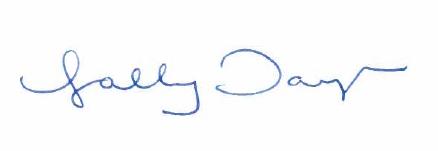 Date.      November 29, 2022For IODE use only.Date received: 30 Nov 2022IODE Annual Project Report: GODARTitle of project/activity and acronymProject established by (provide reference to IODE Committee session and Decision)Annual report submitted by [name] on [date]General overview of the project status/ Executive summaryAssumptions and risksAnnex II Part A. Report on the status of the implementation of the workplanAnnex II Part B. Submission of new workplan and budget for the next intersessional period.Draft text for the annotated agenda and summary report (TO BE USED FOR REPORTING TO THE IODE SESSION)Signed by Project Leader. Hernan GarciaDate. November 28, 2022For IODE use only.Date received: 29 November 2022IODE Annual Project Report: GOSUDTitle of project/activity and acronymProject established by (provide reference to IODE Committee session and Decision)Annual report submitted by [name] on [date]General overview of the project status/ Executive summaryAssumptions and risksAnnex II Part A. Report on the status of the implementation of the workplanAnnex II Part B. Submission of new workplan and budget for the next intersessional period.Draft text for the annotated agenda and summary report (TO BE USED FOR REPORTING TO THE IODE SESSION)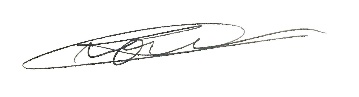 Signed by Project Leader.     Date.  11-28-2022    For IODE use only.Date received: 29 November 2022IODE Annual Project Report: GTSPPTitle of project/activity and acronymProject established by (provide reference to IODE Committee session and Decision)Annual report submitted by [name] on [date]General overview of the project status/ Executive summaryAssumptions and risksAnnex II Part A. Report on the status of the implementation of the workplanAnnex II Part B. Submission of new workplan and budget for the next intersessional period.Draft text for the annotated agenda and summary report (TO BE USED FOR REPORTING TO THE IODE SESSION)Signed by Project Leader.  Christopher R. PaverDate.  29 November 2022For IODE use only.Date received: 30 November 2022IODE Annual Project Report: ICANTitle of project/activity and acronymProject established by (provide reference to IODE Committee session and Decision)Annual report submitted by [name] on [date]General overview of the project status/ Executive summaryAssumptions and risksAnnex II Part A. Report on the status of the implementation of the workplanAnnex II Part B. Submission of new workplan and budget for the next intersessional period.Draft text for the annotated agenda and summary report (TO BE USED FOR REPORTING TO THE IODE SESSION)Signed by Project Leader.      Date. 29/11/2022For IODE use only.Date received: 30 November 2022IODE Annual Project Report: IQuODTitle of project/activity and acronymProject established by (provide reference to IODE Committee session and Decision)Annual report submitted by [name] on [date]General overview of the project status/ Executive summaryAssumptions and risksAnnex II Part A. Report on the status of the implementation of the workplanAnnex II Part B. Submission of new workplan and budget for the next intersessional period.Draft text for the annotated agenda and summary report (TO BE USED FOR REPORTING TO THE IODE SESSION)Signed by Project Leader.  Simon Good    Date.                                      24/11/2022For IODE use only.Date received: 25 November 2022IODE Annual Project Report: OBISTitle of project/activity and acronymProject established by (provide reference to IODE Committee session and Decision)Annual report submitted by [name] on [date]General overview of the project status/ Executive summaryAssumptions and risksAnnex II Part A. Report on the status of the implementation of the workplanAnnex II Part B. Submission of new workplan and budget for the next intersessional period.Draft text for the annotated agenda and summary report (TO BE USED FOR REPORTING TO THE IODE SESSION)Signed by Project Leader. W.A.Date. 30 Nov 2022For IODE use only.Date received: 01 December 2022IODE Annual Project Report: OBPSTitle of project/activity and acronymProject established by (provide reference to IODE Committee session and Decision)Annual report submitted by [name] on [date]General overview of the project status/ Executive summaryAssumptions and risksAnnex II Part A. Report on the status of the implementation of the workplanAnnex II Part B. Submission of new workplan and budget for the next intersessional period.Draft text for the annotated agenda and summary report (TO BE USED FOR REPORTING TO THE IODE SESSION)IODE Annual Project Report: OceanExpert1.  Title of project/activity and acronymProject established by (provide reference to IODE Committee session and Decision)Annual report submitted by [name] on [date]General overview of the project status/ Executive summaryAssumptions and risksAnnex II Part A. Report on the status of the implementation of the workplanAnnex II Part B. Submission of new workplan and budget for the next intersessional period.Draft text for the annotated agenda and summary report (TO BE USED FOR REPORTING TO THE IODE SESSION)Signed by Project Leader. Sofie de Baenst Date. 29 November 2022For IODE use only.Date received: 30 November 2022IODE Annual Project Report: ODISTitle of project/activity and acronymProject established by (provide reference to IODE Committee session and Decision)Annual report submitted by [name] on [date]General overview of the project status/ Executive summaryAssumptions and risksAnnex II Part A. Report on the status of the implementation of the workplanAnnex II Part B. Submission of new workplan and budget for the next intersessional period.Draft text for the annotated agenda and summary report (TO BE USED FOR REPORTING TO THE IODE SESSION)Signed by Project Leader. Arno Lambert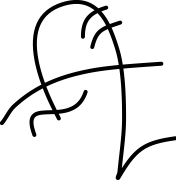 Date. 29/11/2022For IODE use only.Date received: 30 Nov 2022IODE Annual Project Report: ODIScatTitle of project/activity and acronymProject established by (provide reference to IODE Committee session and Decision)Annual report submitted by [name] on [date]General overview of the project status/ Executive summaryAssumptions and risksAnnex II Part A. Report on the status of the implementation of the workplanAnnex II Part B. Submission of new workplan and budget for the next intersessional period.Draft text for the annotated agenda and summary report (TO BE USED FOR REPORTING TO THE IODE SESSION)Signed by Project Leader. Arno LambertDate. 29/11/2022For IODE use only.Date received: 30 NOV 2022IODE Annual Project Report: ODP1. Title of project/activity and acronym2. Project established by (provide reference to IODE session)Project leader(s)4. Members of the project Steering Group (provide link to IODE project page)5. Objectives of the project6. Activities implemented and accomplished milestones7. Problems experienced and measures taken8. Results achieved9. Deliverables produced10.Draft text for the annotated agenda and summary report (TO BE USED FOR REPORTING TO THE IODE SESSION)11.Work plan and budget for the next intersessional periodIODE Annual Project Report: OIHTitle of project/activity and acronymProject established by (provide reference to IODE Committee session and Decision)Annual report submitted by [name] on [date]General overview of the project status/ Executive summaryAssumptions and risksAnnex II Part A. Report on the status of the implementation of the workplanAnnex II Part B. Submission of new workplan and budget for the next intersessional period.Draft text for the annotated agenda and summary report (TO BE USED FOR REPORTING TO THE IODE SESSION)Signed by Project Leader.      Date.      For IODE use only.Date received:      IODE Annual Project Report: OTGATitle of project/activity and acronymProject established by (provide reference to IODE Committee session and Decision)Annual report submitted by [name] on [date]General overview of the project status/ Executive summaryAssumptions and risksAnnex II Part A. Report on the status of the implementation of the workplanAnnex II Part B. Submission of new workplan and budget for the next intersessional period.Draft text for the annotated agenda and summary report (TO BE USED FOR REPORTING TO THE IODE SESSION)Signed by Project Leader. Greg Reed/Claudia DelgadoDate.  30 November 2022For IODE use only.Date received:  30 Nov 2022IODE Annual Project Report: PacMANTitle of project/activity and acronymProject established by (provide reference to IODE Committee session and Decision)Annual report submitted by [name] on [date]General overview of the project status/ Executive summaryAssumptions and risksAnnex II Part A. Report on the status of the implementation of the workplanAnnex II Part B. Submission of new workplan and budget for the next intersessional period.Draft text for the annotated agenda and summary report (TO BE USED FOR REPORTING TO THE IODE SESSION)Signed by Project Leader. W.A.Date. 30 Nov 2022For IODE use only.Date received:      IODE Annual Project Report: QMFTitle of project/activity and acronymProject established by (provide reference to IODE Committee session and Decision)Annual report submitted by [name] on [date]General overview of the project status/ Executive summaryAssumptions and risks Annex II Part A. Report on the status of the implementation of the workplanAnnex II Part B. Submission of new workplan and budget for the next intersessional period.Draft text for the annotated agenda and summary report (TO BE USED FOR REPORTING TO THE IODE SESSION)Signed by Project Leader. Greg ReedDate.  1 December 2022For IODE use only.Date received: 1 Dec 2022IODE Annual Project Report: WODTitle of project/activity and acronymProject established by (provide reference to IODE Committee session and Decision)Annual report submitted by [name] on [date]General overview of the project status/ Executive summaryAssumptions and risksAnnex II Part A. Report on the status of the implementation of the workplanAnnex II Part B. Submission of new workplan and budget for the next intersessional period.Draft text for the annotated agenda and summary report (TO BE USED FOR REPORTING TO THE IODE SESSION)Signed by Project Leader.      Date.      For IODE use only.Date received: 2 DEC 2022WOD Annex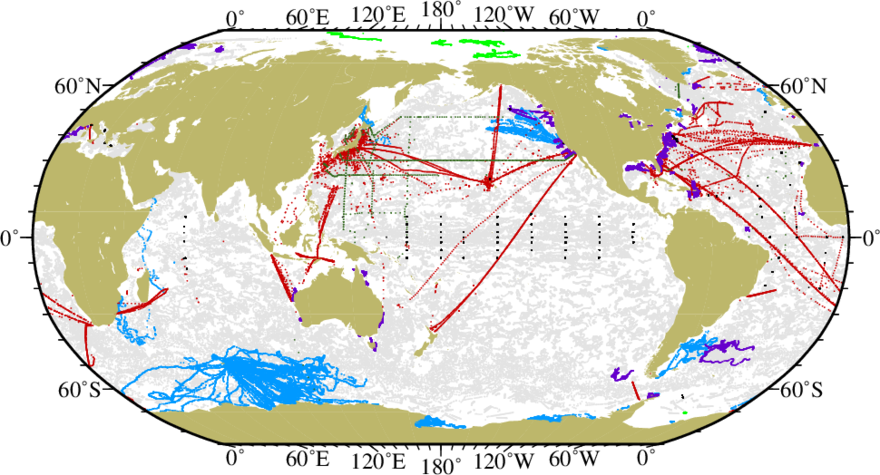 Figure 1. Data added to WOD in 2022 Grey=Argo floats, Dark Green=bottle/CTD, Red=XBT, Blue=instrumented pinniped, Purple=glider, Black=moored buoy, Light Green=Ice Tethered Profilers.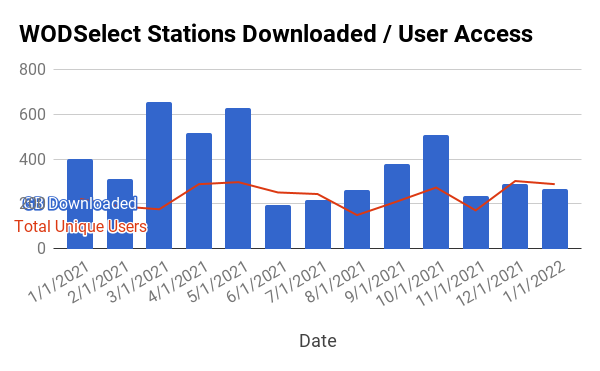 Figure2 Downloads of WOD data through WODselect for year 2021 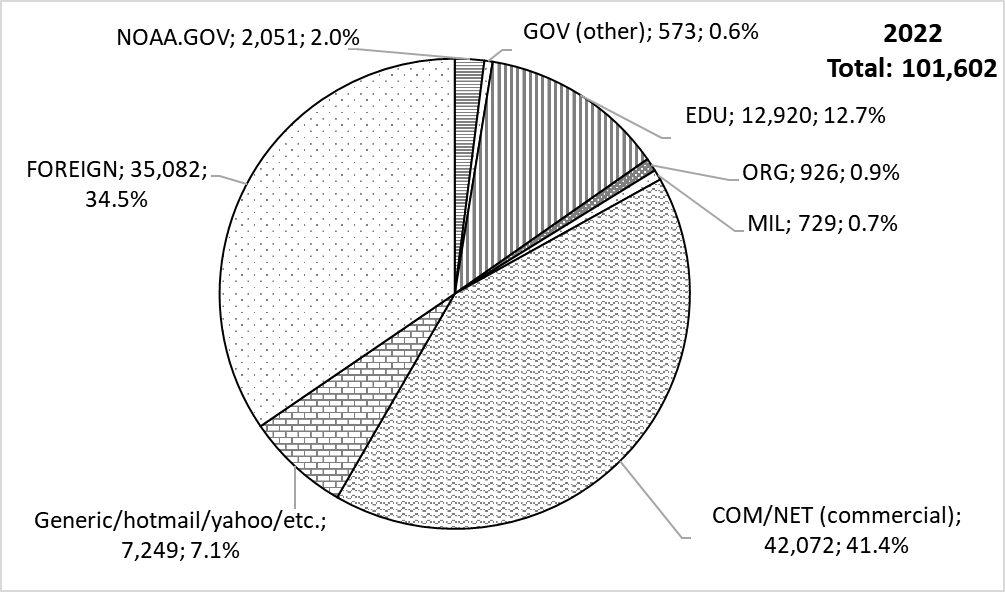 Figure 3: Downloads from WODselect in 2021 by type of user (from email category; foreign are based on country suffix outside United States).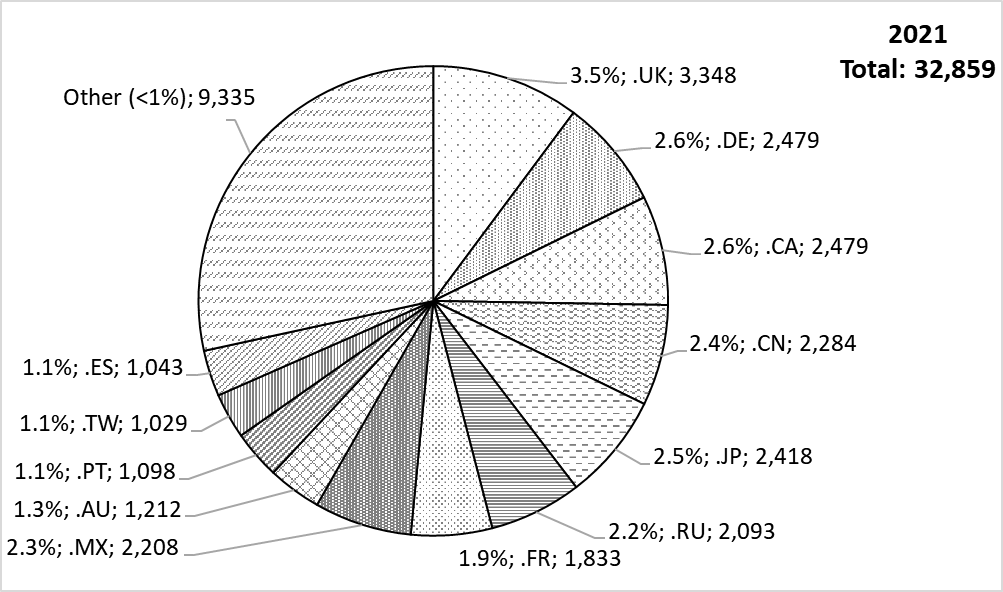 Figure 4: Downloads from WODselect in 2021 by country (based on country suffix from email).IODE Annual Project Report: ODINAFRICA1. Title of project/activity and acronym2. Project established by (provide reference to IODE Committee session and Decision)3. Annual report submitted by [name] on [date]General overview of the project status/ Executive summaryAssumptions and risksAnnex II Part A. Report on the status of the implementation of the workplanAnnex II Part B. Submission of new workplan and budget for the next intersessional period.Draft text for the annotated agenda and summary report (TO BE USED FOR REPORTING TO THE IODE SESSION)\IODE Annual Project Report: ODINCARSATitle of project/activity and acronymProject established by (provide reference to IODE Committee session and Decision)Annual report submitted by [name] on [date]General overview of the project status/ Executive summaryAssumptions and risksAnnex II Part A. Report on the status of the implementation of the workplanAnnex II Part B. Submission of new workplan and budget for the next intersessional period.Draft text for the annotated agenda and summary report (TO BE USED FOR REPORTING TO THE IODE SESSION)Signed by Project Leader. Ariel TroisiDate. 16NOV2022For IODE use only.Date received: 17 November 2022IODE Annual Project Report: ODINWESTPACTitle of project/activity and acronymProject established by (provide reference to IODE Committee session and Decision)Annual report submitted by [name] on [date]General overview of the project status/ Executive summaryAssumptions and risksAnnex II Part A. Report on the status of the implementation of the workplanAnnex II Part B. Submission of new workplan and budget for the next intersessional period.Draft text for the annotated agenda and summary report (TO BE USED FOR REPORTING TO THE IODE SESSION)Signed by Project Leader. Date. 2022/11/23For IODE use only.Date received: 24 Novemeber 2022[end of document]AquaDocsIODE-XXVI. 2021. Decision IODE-XXVI.8.2: ESTABLISHMENT OF THE AQUADOCS PROJECTSally Taylor and Ekaterina Kulakova, AquaDocs co-Project Managers on November 29 2022AquaDocs is the joint open access repository of the UNESCO/IOC InternationaI Oceanographic Data and Information Exchange (IODE) and the International Association of Aquatic and Marine Science Libraries and Information Centers (IAMSLIC) with support from the FAO Aquatic Sciences and Fisheries Abstracts (ASFA).AquaDocs has more than 36,000 publications covering the natural marine, coastal, estuarine/brackish and freshwater environments, and was created by merging content from two repositories (OceanDocs and Aquatic Commons). AquaDocs serves as a repository for more than 130 organizations and projects to make aquatic and marine science information Findable, Accessible, Interoperable, Reusable (FAIR). Since its launch on August 17, 2021, the repository has grown by almost 1000 publications.Ongoing funding from IODE with additional financial contribution from ASFAOngoing support from IAMSLIC for volunteer repository operations, training and promotionProject OutcomesProject OutcomesO1. Make aquatic and marine science information FAIR (Findable, Accessible, Interoperable, Re-usable) for allO1. Make aquatic and marine science information FAIR (Findable, Accessible, Interoperable, Re-usable) for allO2. Make grey literature more easily and equitably availableO2. Make grey literature more easily and equitably availableO3. Offer a repository platform to organizations and individuals without the infrastructure to support their ownO3. Offer a repository platform to organizations and individuals without the infrastructure to support their ownO4. Offer repository training and supportO4. Offer repository training and supportPerformance Indicators (2-5 maximum)StatusPI1.  Increase in Number of records available on Open access to all567 records added January 1 - November 1, 2022. 936 records added since Jun 25, 2021 when OceanDocs and Aquatic Commons were merged.36124 total records as of November 1, 2022. 
Note: total has decreased since last report because duplicate records (as a result of merger) were deleted.PI2.  Increase in AquaDocs Communities and CollectionsNew communities, sub-communities and collections added January 1 - November 1, 2022.Colombian Ocean Commission (CCO) > Colombian Oceanographic Data and Information Coordination Committee (CTN Diocean) > CTN Diocean PublicationsCentre National de Recherche et de Développement de la Pêche et de l'Aquaculture (CNRDPA ) > CNRDPA Infos : le Bulletin d'Information du CNRDPACentre National de Recherche et de Développement de la Pêche et de l'Aquaculture (CNRDPA ) > HIPPOCAMPUS: Algerian journal of fisheries and aquaculture researchDirection des Industries de Transformation de la Pêche > DITP PublicationsIOC: Intergovernmental Oceanographic Commission > IOC Other publicationsIOC: Intergovernmental Oceanographic Commission >  IOC Ocean Decade PublicationsRussian Federal Research Institute of Fisheries and Oceanography (VNIRO)Renewed activity from Aquatic Commons communities following migration to AquaDocs:Bachand & Associates > Bachand & Associates PublicationsInternational Collective in Support of Fishworkers (ICSF) > Samudra ReportLouisiana Universities Marine Consortium > Louisiana Universities Marine Consortium Data ReportNational Fisheries Research and Development Institute, Philippines > The Philippine Journal of FisheriesSecretariat of the Pacific Regional Environment Programme (SPREP)United States National Marine Fisheries ServiceUnited States National Ocean Service > United States National Ocean Service PublicationsPI3.  Training and support offered3 training sessions (see below for details)29 depositors/users supported via email between January 1 - November 1, 2022Status of Workplan ImplementationStatus of Workplan ImplementationWP1: Project Management and CoordinationWP1: Project Management and CoordinationActivitiesStatus (completed, in progress, postponed, cancelled)A1.1: AquaDocs report 2021 submitted to IODEcompleted January 19, 2022A1.2: Progress report (March-June 2022) for FAO-VLIZ agreement (ASFA Trust Fund) submittedcompleted July 20, 2022A1.3: AquaDocs report submitted to IAMSLICcompleted October 23, 2022A1.4: Steering Group selection (additional representative from Oceania added in Nov 2022)completed January 2022A1.5: First SG-AquaDocs meetingcompleted February 17, 2022A.1.6:  Ocean Decade Project Proposal submission (in 2022)postponed to 2023A.1.7: AquaDocs report 2022 submitted to IODEcompleted November 30, 2022Report on status of activities. Problems experienced and measures taken:Report on status of activities. Problems experienced and measures taken:A1.4: SG selection - SG member from Latin America resigned; recruitment underway for a replacement.A1.4: SG selection - SG member from Latin America resigned; recruitment underway for a replacement.WP2: Technology Development and MaintenanceWP2: Technology Development and MaintenanceActivitiesStatus (completed, in progress, postponed, cancelled)A2.1: Renew contract with DSpace-certified vendor for hosting AquaDocs, and providing development and maintenance (Oct 1, 2022 - Sept 30, 2023)complete - renewed contract with Atmire for Open Repository hosting solution which provides additional features beyond standard DSpace softwareA2.2: Enhance user experience of interface by improving simple item and results displaycompleteA2.3: Address issue of increase server traffic caused by botscomplete (ongoing)A2.4: Improve Analyticsin progressA2.5: Improve loading of ASFA vocabularyin progressA2.6: OpenASFA harvestingin progressReport on status of activities. Problems experienced and measures takenReport on status of activities. Problems experienced and measures takenA2.1: Atmire contract - renewal cost included additional bandwidth and storage to accommodate traffic and repository growth respectively. To minimize budgetary impact, the Metadata Quality Module was cancelled.A2.3: Increased server traffic - Atmire blocked bots. OpenRepository subscription renewed with more bandwidth.A2.4: Analytics - Ticket submitted to Atmire. Google limits the number of calls by API on server. May need to use Google Dashboard directly.A2.5: ASFA vocabulary extremely slow to load - Ticket submitted to Atmire. Work-around suggested. Issue may not be resolved until OR is upgraded to use DSpace 7 which has a new modern front-end.A2.1: Atmire contract - renewal cost included additional bandwidth and storage to accommodate traffic and repository growth respectively. To minimize budgetary impact, the Metadata Quality Module was cancelled.A2.3: Increased server traffic - Atmire blocked bots. OpenRepository subscription renewed with more bandwidth.A2.4: Analytics - Ticket submitted to Atmire. Google limits the number of calls by API on server. May need to use Google Dashboard directly.A2.5: ASFA vocabulary extremely slow to load - Ticket submitted to Atmire. Work-around suggested. Issue may not be resolved until OR is upgraded to use DSpace 7 which has a new modern front-end.WP3: Content Sourcing and CurationWP3: Content Sourcing and CurationActivitiesStatus (completed, in progress, postponed, cancelled)A3.1: Editorial Review Team Curationin progress (open-ended)A3.2: Onboard new communities and collectionsin progress (open-ended)A3.3: Historic IOC documents deposited into AquaDocs (part of ASFA Trust Fund project)Deposit completedReport on status of activities. Problems experienced and measures takenReport on status of activities. Problems experienced and measures takenWP4: Training and Capacity DevelopmentWP4: Training and Capacity DevelopmentActivitiesStatus (completed, in progress, postponed, cancelled)A4.1: Translation of user guides for Depositors, Editors, Collection administrators, and Searching (part of ASFA Trust Fund project)in progressA4.2: Individual training sessions:Training for the ASFA Trust Fund legacy depositsongoingA4.3: Joint AquaDocs-Open ASFA Training (part of ASFA Trust Fund project)completed Aug 29 - Sept 2, 2022 (70+ participants)A4.4: Other group trainingAquaDocs-ASFA training for all branches (14 research institutions) of Russian Federal Research Institute of Fisheries and Oceanography (VNIRO) - anticipated date: 6-9 December 2022ongoingReport on status of activities. Problems experienced and measures takenReport on status of activities. Problems experienced and measures takenWP5: Communication, Users Marketing, and FeedbackStatus (completed, in progress, postponed, cancelled)A5.1: International Ocean Data Conference presentationcompleted Feb 2022A5.2: Joint AquaDocs-OpenASFA Conference (part of ASFA Trust Fund project)completed Sept 15 2022 (250+ participants)A5.3: IAMSLIC conference presentationcompleted Oct 19, 2022 (50 participants)Report on status of activities. Problems experienced and measures takenReport on status of activities. Problems experienced and measures takenProject OutcomesProject OutcomesProject OutcomesProject OutcomesO1. Make aquatic and marine science information FAIR (Findable, Accessible, Interoperable, Re-usable) for allO1. Make aquatic and marine science information FAIR (Findable, Accessible, Interoperable, Re-usable) for allO1. Make aquatic and marine science information FAIR (Findable, Accessible, Interoperable, Re-usable) for allO1. Make aquatic and marine science information FAIR (Findable, Accessible, Interoperable, Re-usable) for allO2. Make grey literature more easily and equitably availableO2. Make grey literature more easily and equitably availableO2. Make grey literature more easily and equitably availableO2. Make grey literature more easily and equitably availableO3. Offer a repository platform to organizations and individuals without the infrastructure to support their ownO3. Offer a repository platform to organizations and individuals without the infrastructure to support their ownO3. Offer a repository platform to organizations and individuals without the infrastructure to support their ownO3. Offer a repository platform to organizations and individuals without the infrastructure to support their ownO4. Offer repository training and supportO4. Offer repository training and supportO4. Offer repository training and supportO4. Offer repository training and supportPerformance Indicators (2-5 maximum)StatusStatusStatusPI1.  Increase in Number of records available on Open access to allPI2.  Increase in AquaDocs Communities and CollectionsPI3.  Training and support offeredWorkplan & BudgetWorkplan & BudgetWorkplan & BudgetWorkplan & BudgetWP1: Project Management and CoordinationWP1: Project Management and CoordinationWP1: Project Management and CoordinationWP1: Project Management and CoordinationActivities (include start-end date if applicable)ResponsibleBudget (requested from IODE) USDBudget (requested from IODE) USDActivities (include start-end date if applicable)Responsible20232024A1.1: In-kind support from IAMSLIC for project management, repository operations, training and promotionCo-Project managers, Co-chairs & SG00A1.2: In-kind support from IODE Project Office for vendor contract renewal IODE Administrative Services Manager00A1.3: Second SG-AquaDocs meeting to be held online (early 2023)Co-chairs00A1.4: Ocean Decade Project Proposal submission (2023)Co-Project managers, Co-chairs & SG00A1.5: Submit AquaDocs report to IAMSLIC (Oct 2023)Co-Project managers00A1.6: Submit AquaDocs report to IODE (Nov 2023)Co-Project managers00Assumptions and risksAssumptions and risksAssumptions and risksAssumptions and risksOngoing in-kind support from IAMSLIC for project management, repository operations, training and promotionOngoing in-kind support from IODE Project Office for administrative supportOngoing in-kind support from IAMSLIC for project management, repository operations, training and promotionOngoing in-kind support from IODE Project Office for administrative supportOngoing in-kind support from IAMSLIC for project management, repository operations, training and promotionOngoing in-kind support from IODE Project Office for administrative supportOngoing in-kind support from IAMSLIC for project management, repository operations, training and promotionOngoing in-kind support from IODE Project Office for administrative supportWP2: Technology Development and MaintenanceWP2: Technology Development and MaintenanceWP2: Technology Development and MaintenanceWP2: Technology Development and MaintenanceActivities (include start-end date if applicable)ResponsibleBudget (requested from IODE), USDBudget (requested from IODE), USDActivities (include start-end date if applicable)Responsible20232024A2.1: Renew contract with DSpace-certified vendor for hosting AquaDocs, and providing development and maintenance (Oct 1, 2023 - Sept 30, 2024)IODE & co-Project managersESTIMATED COST
20,000 USD +VATESTIMATED COST
20,000 USD +VATA2.2: In-kind support from IODE Project Office for AquaDocs.org domain renewal, technical advice, email domain administrationIODE IT advisor00A2.3: Additional interface languages (included in annual subscription)Co-Project managers, host vendor00A2.4: Investigation of opportunity to harvest AquaDocs metadata into ProQuest database Earth, Atmospheric & Aquatic Science DatabaseCo-Project managers, AquaDocs SG00Assumptions and risksAssumptions and risksAssumptions and risksAssumptions and risksOngoing funding from IODE with additional financial contribution from ASFAOngoing in-kind support from IODE Project Office for technical and administrative supportOngoing funding from IODE with additional financial contribution from ASFAOngoing in-kind support from IODE Project Office for technical and administrative supportOngoing funding from IODE with additional financial contribution from ASFAOngoing in-kind support from IODE Project Office for technical and administrative supportOngoing funding from IODE with additional financial contribution from ASFAOngoing in-kind support from IODE Project Office for technical and administrative supportWP3: Content Sourcing and CurationWP3: Content Sourcing and CurationWP3: Content Sourcing and CurationWP3: Content Sourcing and CurationActivities (include start-end date if applicable)ResponsibleBudget (requested from IODE), USDBudget (requested from IODE), USDActivities (include start-end date if applicable)Responsible20232024A3.1: Editorial Review Team CurationEditorial Team00A3.2: Onboard new communitiesCo-Project managers, Editorial Team00A3.3: Explore Author profiles feature which includes author-related fields such as name variants, ORCID, position, degrees, biography, personal web page. Investigate possible linking to OceanExpert records.Co-Project managers, AquaDocs SG00Assumptions and risksAssumptions and risksAssumptions and risksAssumptions and risksWP4: Training and Capacity DevelopmentWP4: Training and Capacity DevelopmentWP4: Training and Capacity DevelopmentWP4: Training and Capacity DevelopmentActivities (include start-end date if applicable)ResponsibleBudget (requested from IODE), USDBudget (requested from IODE), USDActivities (include start-end date if applicable)Responsible20232024A4.1: Translation of user guides for Depositors, Editors, Collection administrators, and Searching (part of ASFA Trust Fund project)AquaDocs SG00A4.2: Individual trainingAquaDocs SG00A4.3: Group trainingAquaDocs SG00A4.4: Asynchronous training (videos, presentations)AquaDocs SG00Assumptions and risksAssumptions and risksAssumptions and risksAssumptions and risksWP5: Communication, Users Marketing, and FeedbackWP5: Communication, Users Marketing, and FeedbackWP5: Communication, Users Marketing, and FeedbackWP5: Communication, Users Marketing, and FeedbackActivities (include start-end date if applicable)ResponsibleBudget (requested from IODE), USDBudget (requested from IODE), USDActivities (include start-end date if applicable)Responsible20232024A5.1: IAMSLIC conference presentation (2023)Co-Project managers, Co-chairs00A5.2: Other opportunities to promote AquaDocs repositoryCo-Project managers, Co-chairs00A5.3: Survey AquaDocs users to assess demand and solicit feedback for future development  (January 2023)Co-Project managers, Co-chairs00Assumptions and risksAssumptions and risksAssumptions and risksAssumptions and risksTotal budget (requested from IODE) Total budget (requested from IODE) ESTIMATED COST
20,000 USD +VATESTIMATED COST
20,000 USD +VATAquaDocs is the joint open access repository of the UNESCO/IOC InternationaI Oceanographic Data and Information Exchange (IODE) and the International Association of Aquatic and Marine Science Libraries and Information Centers (IAMSLIC) with support from the FAO Aquatic Sciences and Fisheries Abstracts (ASFA).AquaDocs has more than 36,000 publications covering the natural marine, coastal, estuarine/brackish and freshwater environments, and was created by merging content from two repositories (OceanDocs and Aquatic Commons). AquaDocs serves as a repository for more than 130 organizations and projects to make aquatic and marine science information Findable, Accessible, Interoperable, Reusable (FAIR). Since its launch on August 17, 2021, the repository has grown by almost 1000 publications.The AquaDocs Steering Group seeks IODE funding for hosting costs (approximately 20,000 USD per year + VAT).Benefits of partnershipIAMSLIC members manage the AquaDocs project. Experienced information professionals volunteer hundreds of hours of their time to manage the project, operate the repository, onboard new depositors, provide training and promotion, curate records, and contribute content.IODE funds the hosting of the repository by an external DSpace-certified vendor. External hosting offers a robust, streamlined interface with technical support. In addition, the IODE Project Office offers technical advice to the AquaDocs Steering Group, and administrative support for contract renewal.In 2022 under the ASFA Trust Fund Project, Aquadocs (through IODE PO) undertook a contract (LOA) with ASFA to contribute 200 IOC legacy documents to OpenASFA (a primary search tool for aquatic publications) via AquaDocs.  In addition, a joint conference was hosted and joint training sessions organized for the promotion of both products.  The LOA contributed toward the operational costs of AquaDocs  which utilizes  the ASFA thesaurus, and in the near future AquaDocs records will be harvested by OpenASFA.Benefits to IODEAquaDocs serves as a repository platform for IOC and IODE publications, providing access to documents such as manuals and guides, national and project reports, meeting reports, etc. AquaDocs offers persistent identifiers called handles (similar to DOIs) which simplifies citing and linking to documents, and ensures access if the IODE website or OceanExpert are re-developed.AquaDocs can serve as a repository for other oceanographic data projects and organizations. Recent examples include the Partnership for Observation of the Global Ocean (POGO) and Scientific Committee on Oceanic Research (SCOR). In addition, other emerging data products (e.g. Harmful Algal Information System) could link to specific documents already available in AquaDocs.AquaDocs is part of the ODIS/OIH ecosystem which increases discoverability of IODE documents. Next year the Steering Group will explore author profiles, and the possibility of linking to OceanExpert records, further contributing to the ODIS/OIH data ecosystem.Benefits to external hostingIT support needed from IODE project office is minimalFull-solution with additional features not available in standard DSpace installation (e.g. user export of results, harvesting, usage statistics including Altmetrics, author profiles, content management tools offering WYSIWYG editors and static page creation)Support guaranteed within an agreed timeNo network security risksConsistent maintenanceAutomatic update to DSpace 7Contract can be terminated and content exported back to the self-hosting model Global Oceanographic Data Archaeology and Rescue (GODAR)The GODAR project was established by the 14th Session of the IODE Committee (1992) through Recommendation IODE-XIV.DR.3 (Global Data Archaeology and Rescue Project). https://www.iode.org/index.php?option=com_content&view=article&id=18&Itemid=57#iode14rec3Dr. Hernan Garcia on Nov 28, 2022The goal of GODAR is to increase the volume of historical oceanographic data available to climate change and other researchers by locating ocean profile and plankton data sets not yet in digital form, digitizing these data, and ensuring their submission to national data centers and the World Data Center System. In addition, data on electronic media that are at risk of loss due to media degradation are also candidates for rescue.  Considerable global historical oceanographic data were and continue to be added to the World Ocean Database for global open access (FAIR-compliant). The majority of data are from discrete observations.COVID-19 pandemic impactsProject OutcomesProject OutcomesProject OutcomesO1. GODAR continued to acquire oceanographic data worldwide into the World Ocean Database (IODE Project).O1. GODAR continued to acquire oceanographic data worldwide into the World Ocean Database (IODE Project).O1. GODAR continued to acquire oceanographic data worldwide into the World Ocean Database (IODE Project).Performance Indicators (2-5 maximum)Performance Indicators (2-5 maximum)Status (empty for new projects)PI1. Number of new and updated data sets added to the NCEI archive and merged into WODPI1. Number of new and updated data sets added to the NCEI archive and merged into WODSuccessfulPI2.PI2.Status of Workplan ImplementationStatus of Workplan ImplementationStatus of Workplan ImplementationMilestone/deliverable/work packageMilestone/deliverable/work packageMilestone/deliverable/work packageM1: Increase GODAR data acquisition and use of the World Ocean Database (WOD)M1: Increase GODAR data acquisition and use of the World Ocean Database (WOD)M1: Increase GODAR data acquisition and use of the World Ocean Database (WOD)ActivitiesStatus (completed, in progress, postponed, cancelled)Status (completed, in progress, postponed, cancelled)A1.1: Conducted IMARPE course on implementing a working WOD version and continued exchange of informationCompletedCompletedA1.2: Led a successful OPBS workshop 2022 session to discuss community adoption of routine data quality control procedures for ocean databases such as WOD. CompletedCompletedA1.3: Provided an overview on the utility of the World Ocean Database as a global source of open access data, the importance of open data sharing, and quality control procedures. Virtual course; Chile 2022CompletedCompletedReport on status of activities. Problems experienced and measures taken: Report on status of activities. Problems experienced and measures taken: Report on status of activities. Problems experienced and measures taken: Increase the global visibility and support of GODAR activities. No major problems to report.Increase the global visibility and support of GODAR activities. No major problems to report.Increase the global visibility and support of GODAR activities. No major problems to report.Milestone/deliverable/work packageMilestone/deliverable/work packageMilestone/deliverable/work packageM2:M2:M2:ActivitiesStatus (completed, in progress, postponed, cancelled)Status (completed, in progress, postponed, cancelled)A2.1:A2.2:A2.3:Report on status of activities. Problems experienced and measures takenReport on status of activities. Problems experienced and measures takenReport on status of activities. Problems experienced and measures takenProject OutcomesProject OutcomesProject OutcomesProject OutcomesO1.  GODAR historical ocean profile data digitation and rescue effort. O1.  GODAR historical ocean profile data digitation and rescue effort. O1.  GODAR historical ocean profile data digitation and rescue effort. O1.  GODAR historical ocean profile data digitation and rescue effort. Performance Indicators (2-5 maximum)Performance Indicators (2-5 maximum)Performance Indicators (2-5 maximum)Performance Indicators (2-5 maximum)PI1. Number of new and/or updated data sets added to the NCEI archive and merged into WODPI1. Number of new and/or updated data sets added to the NCEI archive and merged into WODPI1. Number of new and/or updated data sets added to the NCEI archive and merged into WODPI1. Number of new and/or updated data sets added to the NCEI archive and merged into WODPI2. IODE community response.PI2. IODE community response.PI2. IODE community response.PI2. IODE community response.Workplan & BudgetWorkplan & BudgetWorkplan & BudgetWorkplan & BudgetMilestone/deliverable/work packageMilestone/deliverable/work packageMilestone/deliverable/work packageMilestone/deliverable/work packageM1/D1/WP1: Work with the IODE Project Office Secretariat to extend an invitation to all member states to identify and report global historical oceanographic profile data sets in non-digital formats that could be digitized. The emphasis is on routine physical and chemical oceanographic casts.M1/D1/WP1: Work with the IODE Project Office Secretariat to extend an invitation to all member states to identify and report global historical oceanographic profile data sets in non-digital formats that could be digitized. The emphasis is on routine physical and chemical oceanographic casts.M1/D1/WP1: Work with the IODE Project Office Secretariat to extend an invitation to all member states to identify and report global historical oceanographic profile data sets in non-digital formats that could be digitized. The emphasis is on routine physical and chemical oceanographic casts.M1/D1/WP1: Work with the IODE Project Office Secretariat to extend an invitation to all member states to identify and report global historical oceanographic profile data sets in non-digital formats that could be digitized. The emphasis is on routine physical and chemical oceanographic casts.Activities (include start-end date if applicable)ResponsibleBudget (requested from IODE) USDBudget (requested from IODE) USDActivities (include start-end date if applicable)Responsible2023A1.1: Draft a letter to be sent to IOC members states identifying datasets that could be digitized thought the IODE secretariat. Letter to be develop in QRT2 2023 and again announced at the IODE 27th session.Hernan Garcia and IODE SecretariatA1.2: Conduct online meetings to identify historical oceanographic data sets to be added to WOD. Catalogued and prioritized data digitation requests. Identify costs to digitize relevant data within budget. Identify Crowdsourced Weather opportunities. Travel for data rescue workshops.Hernan Garcia$5000A1.3: Assumptions and risksAssumptions and risksAssumptions and risksAssumptions and risksCrowdsourcing and cost-effective data digitation services availabilityCrowdsourcing and cost-effective data digitation services availabilityCrowdsourcing and cost-effective data digitation services availabilityCrowdsourcing and cost-effective data digitation services availabilityMilestone/deliverable/work packageMilestone/deliverable/work packageMilestone/deliverable/work packageMilestone/deliverable/work packageM2/D2/WP2M2/D2/WP2M2/D2/WP2M2/D2/WP2Activities (include start-end date if applicable)ResponsibleBudget (requested from IODE), USDBudget (requested from IODE), USDActivities (include start-end date if applicable)Responsible20xx20xxA2.1:A2.2:A2.3:Assumptions and risksAssumptions and risksAssumptions and risksAssumptions and risksTotal budget (requested from IODE)Total budget (requested from IODE)USD $5000The IODE Global Oceanographic Data Archaeology and Rescue (GODAR) project is tasked to identify historic ocean profile data which are not readily available publicly and may be in danger of disappearing from the public record, and adding it to the World Ocean Database (WOD) for preservation and open public access. WOD is an IODE project. Historic in this context means any oceanographic data taken more than five years from the present date. The GODAR project added historic oceanographic profile casts to the WOD over the last two years. GODAR expects to continue and expand communications with oceanographic data centers worldwide to increase data access including the World Data Service for Oceanography.  IODE is urged to continue to facilitate this communication and continue to remind member states of the great need to share historic data in danger of obsolescence to the WOD for sustained open availability. GODAR will continue to devote resources to this digitization effort and to work closely with atmospheric and marine meteorological data rescue efforts. Global Ocean Surface Underway Project (GOSUD) Following recommendation IODE-XVI.10 (Lisbon November 2000)DROUINEAU Ludovic on 28/11/2022Following recommendation IODE-XVI.10 (Lisbon November 2000): “… to acquire, quality control, store in standard format, and disseminate the collected underway sea surface salinity data …the Global Ocean Surface Underway Data (GOSUD) Project was established. Since then, GOSUD has aimed at assembling in-situ observations of the world ocean surface collected by a variety of ships and at distributing quality controlled datasets. Sea surface temperature and salinity data from 356 (?) platforms collected between 1990 and 2022 have been quality controlled and managed by GOSUD and distributed freely in netCDF format. GOSUD data is archived monthly at National Centers for Environmental Information (NCEI), NOAA for long-term preservation. GOSUD previous project leader Loïc Petit de la Villéon retired in 2020. A new GOSUD steering group was formed in 2022 to continue daily routine operations and future data management. DROUINEAU Ludovic was selected as the new project leader with support from co-leaders Denis Pierrot and Zhankun Wang by the steering group. A series of steering group meetings will be organized to ensure the operation and improvement of the GOSUD.  Lack of funding support and man power(s) for the operation and further improvement of the dataset and website. Project OutcomesProject OutcomesProject OutcomesO1. Acquire, quality control, store and disseminate collected underway sea surface temperature and sea surface salinity data and metadata..O1. Acquire, quality control, store and disseminate collected underway sea surface temperature and sea surface salinity data and metadata..O1. Acquire, quality control, store and disseminate collected underway sea surface temperature and sea surface salinity data and metadata..Performance Indicators (2-5 maximum)Performance Indicators (2-5 maximum)Status (empty for new projects)PI1. Number of days per platform where data was collected until 2022-01-01PI1. Number of days per platform where data was collected until 2022-01-01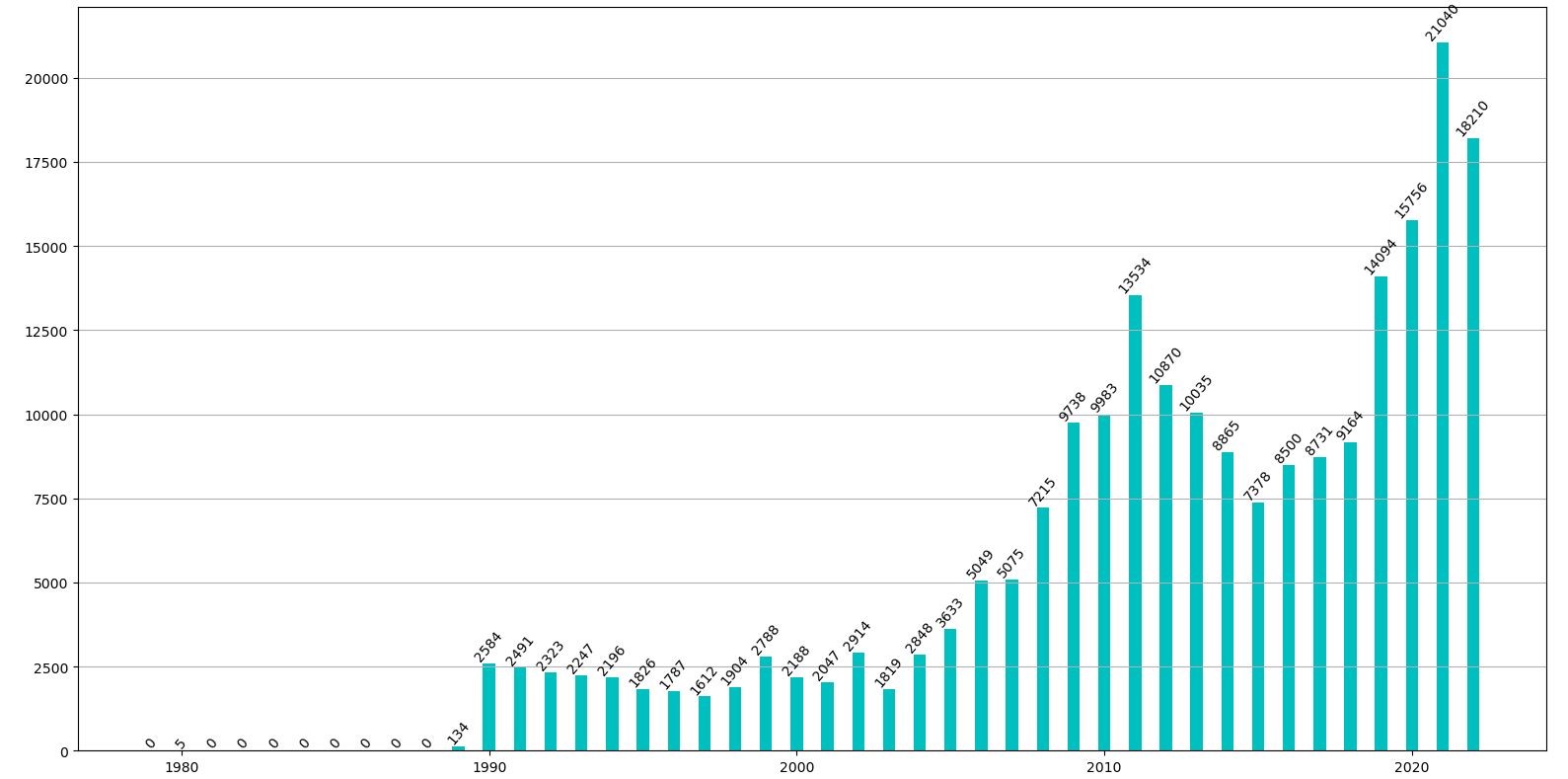 202,373PI2. Total Number of vessel collecting data in RTPI2. Total Number of vessel collecting data in RT356PI3. Number of days per platform where data was collected in delayed mode until 2022-01-01PI3. Number of days per platform where data was collected in delayed mode until 2022-01-01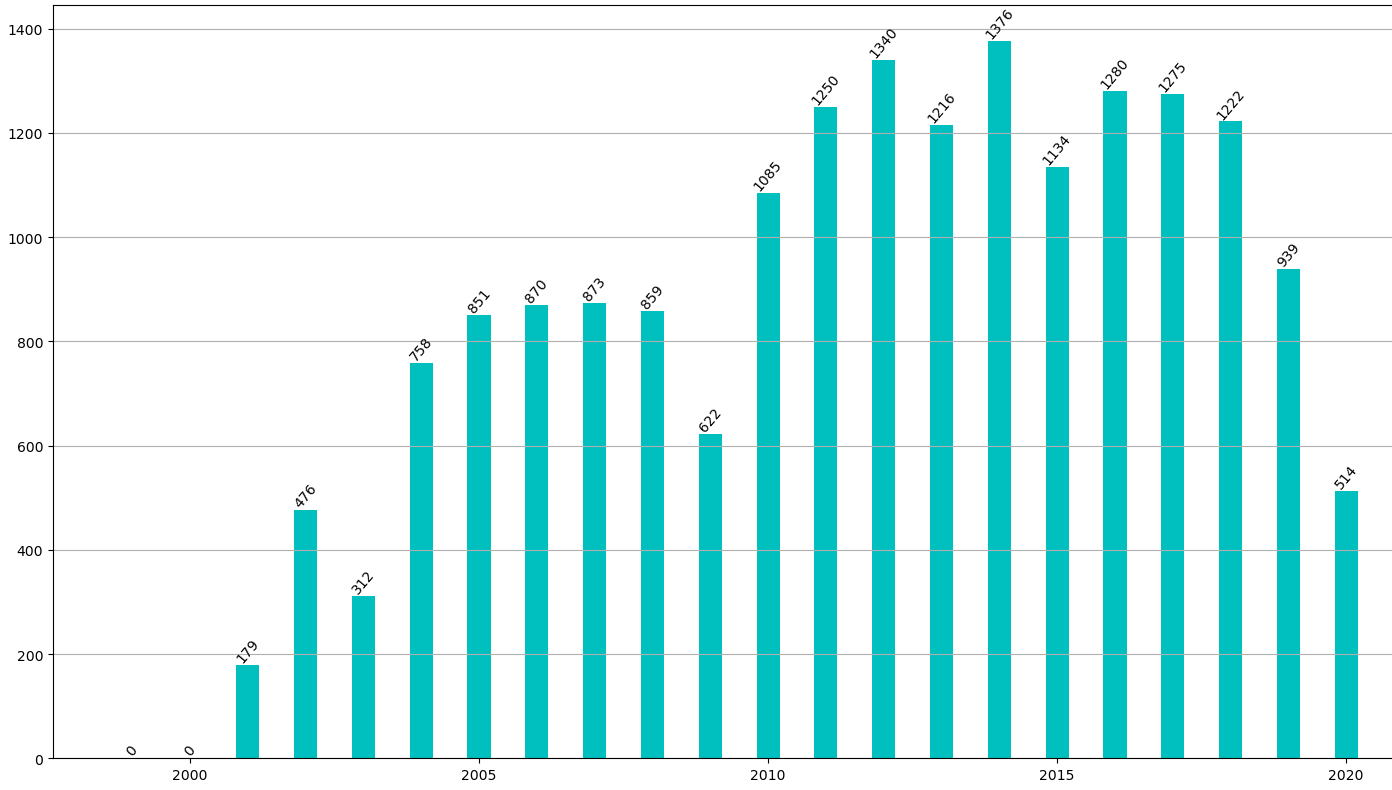 18,431PI4. Total Number of vessels collecting data  in delayed modePI4. Total Number of vessels collecting data  in delayed mode15Status of Workplan ImplementationStatus of Workplan ImplementationStatus of Workplan ImplementationMilestone/deliverable/work packageMilestone/deliverable/work packageMilestone/deliverable/work packageM1: Maintain the group activeM1: Maintain the group activeM1: Maintain the group activeActivitiesStatus (completed, in progress, postponed, cancelled)Status (completed, in progress, postponed, cancelled)A1.1: Organise steering group meetings completedcompletedA1.2: Review the term of referencecompletedcompletedA1.3: Revision of the website www.gosud.orgcompletedcompletedReport on status of activities. Problems experienced and measures taken:Report on status of activities. Problems experienced and measures taken:Report on status of activities. Problems experienced and measures taken:Milestone/deliverable/work packageMilestone/deliverable/work packageMilestone/deliverable/work packageM2: . Continued GOSUD daily routine operations to collect, process and distribute both near real-time and delayed mode sea surface salinity and temperature data from shipsM2: . Continued GOSUD daily routine operations to collect, process and distribute both near real-time and delayed mode sea surface salinity and temperature data from shipsM2: . Continued GOSUD daily routine operations to collect, process and distribute both near real-time and delayed mode sea surface salinity and temperature data from shipsActivitiesStatus (completed, in progress, postponed, cancelled)Status (completed, in progress, postponed, cancelled)A2.1:New data added dailyin progressin progressA2.2:A2.3:Report on status of activities. Problems experienced and measures takenReport on status of activities. Problems experienced and measures takenReport on status of activities. Problems experienced and measures takenProject OutcomesProject OutcomesProject OutcomesProject OutcomesO1. Acquire, quality control, store and disseminate collected underway sea surface temperature and sea surface salinity data and metadata..O1. Acquire, quality control, store and disseminate collected underway sea surface temperature and sea surface salinity data and metadata..O1. Acquire, quality control, store and disseminate collected underway sea surface temperature and sea surface salinity data and metadata..O1. Acquire, quality control, store and disseminate collected underway sea surface temperature and sea surface salinity data and metadata..Performance Indicators (2-5 maximum)Performance Indicators (2-5 maximum)Performance Indicators (2-5 maximum)Performance Indicators (2-5 maximum)PI1. Number of days per platform where data was collectedPI1. Number of days per platform where data was collectedPI1. Number of days per platform where data was collectedPI1. Number of days per platform where data was collectedPI2.  Number of days per platform where data was collected in delayed modePI2.  Number of days per platform where data was collected in delayed modePI2.  Number of days per platform where data was collected in delayed modePI2.  Number of days per platform where data was collected in delayed modeWorkplan & BudgetWorkplan & BudgetWorkplan & BudgetWorkplan & BudgetMilestone/deliverable/work packageMilestone/deliverable/work packageMilestone/deliverable/work packageMilestone/deliverable/work packageM1/D1/WP1:M1: Review the NetCDF format and propose some evolution to fit recent NetCDF CF conventionD1: Release of the yearly GOSUD repository (https://www.seanoe.org/data/00363/47403/) D2: Continue GOSUD daily routine operation and maintenance to collect, process, quality control and distribute GOSUD data to the communityM1/D1/WP1:M1: Review the NetCDF format and propose some evolution to fit recent NetCDF CF conventionD1: Release of the yearly GOSUD repository (https://www.seanoe.org/data/00363/47403/) D2: Continue GOSUD daily routine operation and maintenance to collect, process, quality control and distribute GOSUD data to the communityM1/D1/WP1:M1: Review the NetCDF format and propose some evolution to fit recent NetCDF CF conventionD1: Release of the yearly GOSUD repository (https://www.seanoe.org/data/00363/47403/) D2: Continue GOSUD daily routine operation and maintenance to collect, process, quality control and distribute GOSUD data to the communityM1/D1/WP1:M1: Review the NetCDF format and propose some evolution to fit recent NetCDF CF conventionD1: Release of the yearly GOSUD repository (https://www.seanoe.org/data/00363/47403/) D2: Continue GOSUD daily routine operation and maintenance to collect, process, quality control and distribute GOSUD data to the communityActivities (include start-end date if applicable)ResponsibleBudget (requested from IODE) USDBudget (requested from IODE) USDActivities (include start-end date if applicable)Responsible20232024A1.1:Real-time data acquisition and distribution00A1.2:Process elaborated delayed mode datasets and release them00A1.3:Archive data at NCEI, NOAA for long-term preservation00Assumptions and risksAssumptions and risksAssumptions and risksAssumptions and risksMilestone/deliverable/work packageMilestone/deliverable/work packageMilestone/deliverable/work packageMilestone/deliverable/work packageM2/D2/WP2: M2: Review RTQC to propose an homogenisation M2/D2/WP2: M2: Review RTQC to propose an homogenisation M2/D2/WP2: M2: Review RTQC to propose an homogenisation M2/D2/WP2: M2: Review RTQC to propose an homogenisation Activities (include start-end date if applicable)ResponsibleBudget (requested from IODE), USDBudget (requested from IODE), USDActivities (include start-end date if applicable)Responsible20232024A2.1: Organise steering group meetings and assist to meeting that could improve GOSUD project5,0005,000A2.2:A2.3:Assumptions and risksAssumptions and risksAssumptions and risksAssumptions and risksTotal budget (requested from IODE)Total budget (requested from IODE)5,0005,000GOSUD previous project leader Loïc Petit de la Villéon retired in 2020.In 2021, GOSUD project was still in an operational mode and relied on the operations done in the frame of Coriolis and in the frame of the EU funded Project Copernicus and its in situ component of the Marine Service.Tim Boyer (NOAA) has started the process of  contacting everyone that should be interested in being part of the steering group.A new GOSUD steering group was formed in 2022 to continue daily routine operations and future data management. The first steering group meeting was held in March 2022. The objectives of this meeting were to expose the status of GOSUD.The second steering group meeting was held in June 2022. The objectives were both to elect chair people and to review the Terms of reference. Zhankun Wang (NOAA), Denis Pierrot (NOAA) and Ludovic Drouineau (Ifremer) were designated.The third meeting in September 2022 approved the new terms of reference. Global Temperature and Salinity Profile Program (GTSPP)Established through Recommendation IODE-XIII.4(https://iode.org/index.php?option=com_content&view=article&id=310:iode-steering-group-for-gtspp&catid=10&Itemid=58)Christopher R. Paver, 2022-11-29The program’s mission is to acquire, synthesize, and generate data products for near-real time and delayed mode (i.e. science quality) water temperature and salinity profiles.  The main sources of the data are the Global Telecommunications  System (GTS) mostly for near real time data and directly from contributing SOT SOOP regional Data Assembly Centers (DACs) for delayed mode data.  US NOAA/NCEI continues to maintain the synthesized profile database, and generate operational Real Time and Best Copy data products.  Canada DFO continues to acquire data from the GTS and process for submission to US NOAA/NCEI.  The regional DACs (i.e. US NOAA/AOML, University of California San Diego - SCRIPPS, Australia CSIRO) continue to submit delayed mode data to US NOAA/NCEI.Due to staffing and IT issues within some of the contributing organizations over the past couple of years, gaps in data acquisition and processing has become an issue.  For example, data being made available over the GTS in the relatively newer GTS file format BUFR, are not being acquired, save the near-real time Argo data.  Canada DFO is suffering from both staff shortages and IT issues that have precluded them from developing the software needed to regularly acquire data in the BUFR format.  There is currently no backup facility to acquire this data.  US NOAA/NCEI has reduced staffing in support of the program.  As a result, data submitted by the DACs are not being included into the synthesized database or in the resulting operational products, however they are being included into the World Ocean Database and subsequent products.  Some DACs have administrative issues precluding the submission of data, which included France - IFREMER and Japan - JODC.Assumptions:Each contributing institution is able to maintain proper staffing and infrastructure from their base (in-kind) funding pool.GTSPP is the only program that provides access to near real time profile data from the GTS.  This is no longer the case, and some SOT SOOP subcommittees are starting to work with other GTS data access providers.Risks:Staffing and infrastructure funding continues to be insufficient to keep up with changes to acquisition and access requirements.Project OutcomesProject OutcomesProject OutcomesO1. Maintain system that acquires, synthesizes, and generates public products for real-time and delayed mode salinity and water temperature profile data.O1. Maintain system that acquires, synthesizes, and generates public products for real-time and delayed mode salinity and water temperature profile data.O1. Maintain system that acquires, synthesizes, and generates public products for real-time and delayed mode salinity and water temperature profile data.Performance Indicators (2-5 maximum)Performance Indicators (2-5 maximum)Status (empty for new projects)PI1. Maintain timely and complete data and information of ocean temperature and salinity profile data.PI1. Maintain timely and complete data and information of ocean temperature and salinity profile data. Automated systems continue to update the synthesized database with new data.PI2. Implement data flow monitoring system for improving the capture and timeliness of real-time and delayed-mode data.PI2. Implement data flow monitoring system for improving the capture and timeliness of real-time and delayed-mode data.postponedPI3. Improve and implement agreed and uniform quality control and duplicate management systems.PI3. Improve and implement agreed and uniform quality control and duplicate management systems.postponedPI4. Facilitate the development and provision of a wide variety of useful data analyses, data and information products, and data sets.PI4. Facilitate the development and provision of a wide variety of useful data analyses, data and information products, and data sets.Continue to regularly generate Real Time and Best Copy data products that contain QC flags.Status of Workplan ImplementationStatus of Workplan ImplementationStatus of Workplan ImplementationMilestone/deliverable/work packageMilestone/deliverable/work packageMilestone/deliverable/work packageM1: Continued GTSPP daily operations to process and load both real-time and non-real-time temperature and salinity data into the GTSPP Continuously Managed Database (CMD).M1: Continued GTSPP daily operations to process and load both real-time and non-real-time temperature and salinity data into the GTSPP Continuously Managed Database (CMD).M1: Continued GTSPP daily operations to process and load both real-time and non-real-time temperature and salinity data into the GTSPP Continuously Managed Database (CMD).ActivitiesStatus (completed, in progress, postponed, cancelled)Status (completed, in progress, postponed, cancelled)A1.1: Acquire real-time and delayed mode data from the GTS. (Canada DFO)in progressin progressA1.2: Generate Science Quality data from applicable real time data. (Regional DACS)in progressin progressA1.3: Merge supplied real time and delayed mode data into CMD. (US NOAA/NCEI)in progressin progressReport on status of activities. Problems experienced and measures taken:Report on status of activities. Problems experienced and measures taken:Report on status of activities. Problems experienced and measures taken:A1.1: Some data on the GTS are in BUFR format, for which the group has not integrated into the program, save a work around for the Argo data.  The group is working on two potential solutions: 1) Canada DFO is developing capacity to process BUFR data, and 2) The group is looking for a backup supplier of GTS data.A1.2: Some DACs have not submitted delayed mode data in some time (e.g. IFREMER, Japan JODC, and Canada DFO).  DACs are suffering from resource issues and have not been able to give timeframes for submission.A1.3: Delayed mode data submitted to NCEI for inclusion into the CMD are instead being merged into the WOD.  Attrition at NCEI has reduced resources needed to manually load delayed mode data to CMD, and is currently working on finding assistance.A1.1: Some data on the GTS are in BUFR format, for which the group has not integrated into the program, save a work around for the Argo data.  The group is working on two potential solutions: 1) Canada DFO is developing capacity to process BUFR data, and 2) The group is looking for a backup supplier of GTS data.A1.2: Some DACs have not submitted delayed mode data in some time (e.g. IFREMER, Japan JODC, and Canada DFO).  DACs are suffering from resource issues and have not been able to give timeframes for submission.A1.3: Delayed mode data submitted to NCEI for inclusion into the CMD are instead being merged into the WOD.  Attrition at NCEI has reduced resources needed to manually load delayed mode data to CMD, and is currently working on finding assistance.A1.1: Some data on the GTS are in BUFR format, for which the group has not integrated into the program, save a work around for the Argo data.  The group is working on two potential solutions: 1) Canada DFO is developing capacity to process BUFR data, and 2) The group is looking for a backup supplier of GTS data.A1.2: Some DACs have not submitted delayed mode data in some time (e.g. IFREMER, Japan JODC, and Canada DFO).  DACs are suffering from resource issues and have not been able to give timeframes for submission.A1.3: Delayed mode data submitted to NCEI for inclusion into the CMD are instead being merged into the WOD.  Attrition at NCEI has reduced resources needed to manually load delayed mode data to CMD, and is currently working on finding assistance.Milestone/deliverable/work packageMilestone/deliverable/work packageMilestone/deliverable/work packageM2: Maintain the project web sites.M2: Maintain the project web sites.M2: Maintain the project web sites.ActivitiesStatus (completed, in progress, postponed, cancelled)Status (completed, in progress, postponed, cancelled)A2.1: IODE - https://www.iode.org/index.php?option=com_content&view=article&id=19&Itemid=58in progressin progressA2.2: US NOAA/NCEI - https://www.nodc.noaa.gov/GTSPP/in progressin progressA2.3: Canada DFO - http://www.meds-sdmm.dfo-mpo.gc.ca/isdm-gdsi/gtspp/index-eng.htmin progressin progressReport on status of activities. Problems experienced and measures takenReport on status of activities. Problems experienced and measures takenReport on status of activities. Problems experienced and measures takenLack of resources/staff have precluded timely updates to web sites.  The group is discussing possible solutions to better maintain web sites with reduced personnel.Lack of resources/staff have precluded timely updates to web sites.  The group is discussing possible solutions to better maintain web sites with reduced personnel.Lack of resources/staff have precluded timely updates to web sites.  The group is discussing possible solutions to better maintain web sites with reduced personnel.Project OutcomesProject OutcomesProject OutcomesProject OutcomesO1. Continue to maintain the system that acquires, synthesizes, and generates public products for real-time and delayed mode salinity and water temperature profile data.O1. Continue to maintain the system that acquires, synthesizes, and generates public products for real-time and delayed mode salinity and water temperature profile data.O1. Continue to maintain the system that acquires, synthesizes, and generates public products for real-time and delayed mode salinity and water temperature profile data.O1. Continue to maintain the system that acquires, synthesizes, and generates public products for real-time and delayed mode salinity and water temperature profile data.Performance Indicators (2-5 maximum)Performance Indicators (2-5 maximum)Performance Indicators (2-5 maximum)Performance Indicators (2-5 maximum)PI1. Maintain timely and complete data and information of ocean temperature and salinity profile data.PI1. Maintain timely and complete data and information of ocean temperature and salinity profile data.PI1. Maintain timely and complete data and information of ocean temperature and salinity profile data.PI1. Maintain timely and complete data and information of ocean temperature and salinity profile data.PI2. Facilitate the development and provision of a wide variety of useful data analyses, data and information products, and data sets.PI2. Facilitate the development and provision of a wide variety of useful data analyses, data and information products, and data sets.PI2. Facilitate the development and provision of a wide variety of useful data analyses, data and information products, and data sets.PI2. Facilitate the development and provision of a wide variety of useful data analyses, data and information products, and data sets.Workplan & BudgetWorkplan & BudgetWorkplan & BudgetWorkplan & BudgetMilestone/deliverable/work packageMilestone/deliverable/work packageMilestone/deliverable/work packageMilestone/deliverable/work packageM1/D1/WP1: Include GTS BUFR formatted profile data into the operational pipeline.M1/D1/WP1: Include GTS BUFR formatted profile data into the operational pipeline.M1/D1/WP1: Include GTS BUFR formatted profile data into the operational pipeline.M1/D1/WP1: Include GTS BUFR formatted profile data into the operational pipeline.Activities (include start-end date if applicable)ResponsibleBudget (requested from IODE) USDBudget (requested from IODE) USDActivities (include start-end date if applicable)Responsible20232024A1.1: Develop software to manage BUFR data.Canada DFO00A1.2: Find GTS sources for redundancy.NCEI00Assumptions and risksAssumptions and risksAssumptions and risksAssumptions and risksMilestone/deliverable/work packageMilestone/deliverable/work packageMilestone/deliverable/work packageMilestone/deliverable/work packageM2/D2/WP2: Hold in-person biennium steering group meeting.M2/D2/WP2: Hold in-person biennium steering group meeting.M2/D2/WP2: Hold in-person biennium steering group meeting.M2/D2/WP2: Hold in-person biennium steering group meeting.Activities (include start-end date if applicable)ResponsibleBudget (requested from IODE), USDBudget (requested from IODE), USDActivities (include start-end date if applicable)Responsible20232024A2.1: Travel support35,0000A2.2: Book venueNCEI15,0000Assumptions and risksAssumptions and risksAssumptions and risksAssumptions and risksTotal budget (requested from IODE)Total budget (requested from IODE)50,000GTSPP’s mission is to acquire, synthesize, and generate data products for near-real time and delayed mode (i.e. science quality) water temperature and salinity profiles.  The main sources of the data are the Global Telecommunications  System (GTS) mostly for near real time data and directly from contributing SOT SOOP regional Data Assembly Centers (DACs) for delayed mode data.  US NOAA/NCEI continues to maintain the synthesized profile database, and generate operational Real Time and Best Copy data products.  Canada DFO continues to acquire data from the GTS and process for submission to US NOAA/NCEI.  The regional DACs (i.e. US NOAA/AOML, University of California San Diego - SCRIPPS, Australia CSIRO) continue to submit delayed mode data to US NOAA/NCEI.Due to staffing and IT issues within some of the contributing organizations over the past couple of years, gaps in data acquisition and processing has become an issue.  For example, data being made available over the GTS in the relatively newer GTS file format BUFR, are not being acquired, save the near-real time Argo data.  Canada DFO is suffering from both staff shortages and IT issues that have precluded them from developing the software needed to regularly acquire data in the BUFR format.  There is currently no backup facility to acquire this data.  US NOAA/NCEI has reduced staffing in support of the program.  As a result, data submitted by the DACs are not being included into the synthesized database or in the resulting operational products, however they are being included into the World Ocean Database and subsequent products.  Some DACs have administrative issues precluding the submission of data, which included France - IFREMER and Japan - JODC. International Coastal Atlas NetworkICAN is an IODE project since 2013, the activity started 2006 and is ongoingKathrin Kopke, Tanya Haddad (co-chairs of the ICAN Steering Group)The 2022 year was a good one for ICAN activities and community engagement. Overall, we had a very productive programme, with high participation from steering group members and a very successful summer work programme.For 2023 we are under the assumption that the global pandemic and recovery is still affecting travel and will remain challenging for many participants. Nevertheless, our project has always operated to some degree via remote participation, we are confident that we can continue to plan for additional remote programming.Project OutcomesProject OutcomesProject OutcomesO1. Network stewardship is active and healthyO1. Network stewardship is active and healthyO1. Network stewardship is active and healthyPerformance Indicators (2-5 maximum)Performance Indicators (2-5 maximum)Status (empty for new projects)PI1. Participation NumbersPI1. Participation NumbersParticipation from > 60 membersPI2. Participation GeographyPI2. Participation GeographyParticipation from > 24 countriesStatus of Workplan ImplementationStatus of Workplan ImplementationStatus of Workplan ImplementationMilestone/deliverable/work packageMilestone/deliverable/work packageMilestone/deliverable/work packageM1: ICAN GovernanceM1: ICAN GovernanceM1: ICAN GovernanceActivitiesStatus (completed, in progress, postponed, cancelled)Status (completed, in progress, postponed, cancelled)A1.1: ICAN Steering meetings9 meetings completed in 20229 meetings completed in 2022A1.2: ICAN Co-Chairs38 meetings completed in 202238 meetings completed in 2022Report on status of activities. Problems experienced and measures taken:Report on status of activities. Problems experienced and measures taken:Report on status of activities. Problems experienced and measures taken:ICAN Co-Chair meetingsThe ICAN co-chairs meet weekly. This arrangement has worked well to respond to action items, prepare materials for Steering Group meetings, and keep work moving. Anyone who would like to work with ICAN is invited to participate by contacting an ICAN co-chair with information about what week they would like to join us.ICAN Steering Group MeetingsThe ICAN Steering group generally meets once per month. The Steering Group was energized by the activities of the ICAN summer scholars, and had several productive conversations about future ICAN activities. ICAN Co-Chair meetingsThe ICAN co-chairs meet weekly. This arrangement has worked well to respond to action items, prepare materials for Steering Group meetings, and keep work moving. Anyone who would like to work with ICAN is invited to participate by contacting an ICAN co-chair with information about what week they would like to join us.ICAN Steering Group MeetingsThe ICAN Steering group generally meets once per month. The Steering Group was energized by the activities of the ICAN summer scholars, and had several productive conversations about future ICAN activities. ICAN Co-Chair meetingsThe ICAN co-chairs meet weekly. This arrangement has worked well to respond to action items, prepare materials for Steering Group meetings, and keep work moving. Anyone who would like to work with ICAN is invited to participate by contacting an ICAN co-chair with information about what week they would like to join us.ICAN Steering Group MeetingsThe ICAN Steering group generally meets once per month. The Steering Group was energized by the activities of the ICAN summer scholars, and had several productive conversations about future ICAN activities. Milestone/deliverable/work packageMilestone/deliverable/work packageMilestone/deliverable/work packageM2: ICAN Outreach and Network ActivitiesM2: ICAN Outreach and Network ActivitiesM2: ICAN Outreach and Network ActivitiesActivitiesStatus (completed, in progress, postponed, cancelled)Status (completed, in progress, postponed, cancelled)A2.1: ICAN Tech Activities4 meetings completed 20224 meetings completed 2022A2.2: Regional and Individual Atlas Outreach & Assistance6 meetings completed 20226 meetings completed 2022A2.3: ICAN Website, Social Media and NewslettersOngoing / In ProgressOngoing / In ProgressA2.4: Publications and Conference ParticipationAs needed / Requested As needed / Requested Report on status of activities. Problems experienced and measures takenReport on status of activities. Problems experienced and measures takenReport on status of activities. Problems experienced and measures takenICAN TechICAN Tech has not met as a group on a regular schedule in 2022, however members have participated in multiple meetings to assist specific local or regional atlases with techincal topics such as software selection and deployment, and catalogue development. In particular, ICAN Tech members continue to be involved in support related to the ongoing renewal of the African Coastal and Marine Atlas, and the migration of content from previous versions of the African Marine Atlas into the new system.Regional and Individual Atlas Outreach & AssistanceICAN Tech and Steering Group members continue to participate at both the local Atlas project scale, as well as at regional scale. In many cases, this included participation in OIH regional and other meetings, as well as traditional ICAN outreach and assistance. For example, in addition to the previously mentioned work with the African Coastal and Marine Atlas community, in 2022, this work included extensive research by ICAN Sea Grant summer scholars on individual Atlas characteristics and outreach with Atlas owners to conduct interviews and write articles regarding local Atlas work for the ICAN web directory and newsletter.  This work serves to elevate the visibility of local Atlas work, and to draw attention to innovative projects and solutions, in addition to contributing to training the next generation of Atlas builders around the world.ICAN Website, Social Media and NewslettersICAN continues to manage and update the project website (https://ican.iode.org/), which provides a wide variety of news articles, technical discussions, and profiles of coastal and marine atlas projects and portals as published in the ICAN directory. In 2022 over 35 articles were published on the ICAN website, and over 95 directory entries were made. ICAN social media (Twitter: @ICANAtlas) is growing and with 459 followers as off Nov 2022.  ICAN received in 2022 737 ICAN Twitter profile visits and generated 1,210 Tweet impressions (number of times a tweet appeared on twitter user timelines), driving additional traffic to the ICAN website. ICAN newsletters are widely distributed via the ICAN email lists and in ICAN partners networks, in addition to being available to view and download from the project website and the AquaDocs system. Previous newsletters continue to cover a wide range of articles about diverse coastal web atlas and other relevant geospatial resources, in addition to promoting and documenting events of interest to ICAN audiences and the wider network. Discussions are underway as to how to reformat the newsletter in 2023 in order to increase this form of information sharing and further increasing engagement with end users.Publications and Conference participationIn October 2022, a much anticipated peer-reviewed paper authored by ICAN Steering member David Hart was published in the journal Coastal Management. The paper, with a citation of: “David A. Hart, Timothy Prestby & Robert E. Roth (2022) Design and Evaluation of Coastal Web Atlases: Best Practices and Future Opportunities for Map Representation, Interaction, and Usability, Coastal Management, DOI: 10.1080/08920753.2022.2126271” can be accessed online at:  https://www.tandfonline.com/doi/full/10.1080/08920753.2022.2126271 Also in October 2022, ICAN presented at the Geo Blue Planet Symposium in Accra Ghana, via 2 presentations (including one technical workshop of ~40 attendees) The topics of the presentations covered updates and introductions to the African Coastal and Marine Atlas, ocean data sharing, and participation in the Ocean InfoHub project.ICAN TechICAN Tech has not met as a group on a regular schedule in 2022, however members have participated in multiple meetings to assist specific local or regional atlases with techincal topics such as software selection and deployment, and catalogue development. In particular, ICAN Tech members continue to be involved in support related to the ongoing renewal of the African Coastal and Marine Atlas, and the migration of content from previous versions of the African Marine Atlas into the new system.Regional and Individual Atlas Outreach & AssistanceICAN Tech and Steering Group members continue to participate at both the local Atlas project scale, as well as at regional scale. In many cases, this included participation in OIH regional and other meetings, as well as traditional ICAN outreach and assistance. For example, in addition to the previously mentioned work with the African Coastal and Marine Atlas community, in 2022, this work included extensive research by ICAN Sea Grant summer scholars on individual Atlas characteristics and outreach with Atlas owners to conduct interviews and write articles regarding local Atlas work for the ICAN web directory and newsletter.  This work serves to elevate the visibility of local Atlas work, and to draw attention to innovative projects and solutions, in addition to contributing to training the next generation of Atlas builders around the world.ICAN Website, Social Media and NewslettersICAN continues to manage and update the project website (https://ican.iode.org/), which provides a wide variety of news articles, technical discussions, and profiles of coastal and marine atlas projects and portals as published in the ICAN directory. In 2022 over 35 articles were published on the ICAN website, and over 95 directory entries were made. ICAN social media (Twitter: @ICANAtlas) is growing and with 459 followers as off Nov 2022.  ICAN received in 2022 737 ICAN Twitter profile visits and generated 1,210 Tweet impressions (number of times a tweet appeared on twitter user timelines), driving additional traffic to the ICAN website. ICAN newsletters are widely distributed via the ICAN email lists and in ICAN partners networks, in addition to being available to view and download from the project website and the AquaDocs system. Previous newsletters continue to cover a wide range of articles about diverse coastal web atlas and other relevant geospatial resources, in addition to promoting and documenting events of interest to ICAN audiences and the wider network. Discussions are underway as to how to reformat the newsletter in 2023 in order to increase this form of information sharing and further increasing engagement with end users.Publications and Conference participationIn October 2022, a much anticipated peer-reviewed paper authored by ICAN Steering member David Hart was published in the journal Coastal Management. The paper, with a citation of: “David A. Hart, Timothy Prestby & Robert E. Roth (2022) Design and Evaluation of Coastal Web Atlases: Best Practices and Future Opportunities for Map Representation, Interaction, and Usability, Coastal Management, DOI: 10.1080/08920753.2022.2126271” can be accessed online at:  https://www.tandfonline.com/doi/full/10.1080/08920753.2022.2126271 Also in October 2022, ICAN presented at the Geo Blue Planet Symposium in Accra Ghana, via 2 presentations (including one technical workshop of ~40 attendees) The topics of the presentations covered updates and introductions to the African Coastal and Marine Atlas, ocean data sharing, and participation in the Ocean InfoHub project.ICAN TechICAN Tech has not met as a group on a regular schedule in 2022, however members have participated in multiple meetings to assist specific local or regional atlases with techincal topics such as software selection and deployment, and catalogue development. In particular, ICAN Tech members continue to be involved in support related to the ongoing renewal of the African Coastal and Marine Atlas, and the migration of content from previous versions of the African Marine Atlas into the new system.Regional and Individual Atlas Outreach & AssistanceICAN Tech and Steering Group members continue to participate at both the local Atlas project scale, as well as at regional scale. In many cases, this included participation in OIH regional and other meetings, as well as traditional ICAN outreach and assistance. For example, in addition to the previously mentioned work with the African Coastal and Marine Atlas community, in 2022, this work included extensive research by ICAN Sea Grant summer scholars on individual Atlas characteristics and outreach with Atlas owners to conduct interviews and write articles regarding local Atlas work for the ICAN web directory and newsletter.  This work serves to elevate the visibility of local Atlas work, and to draw attention to innovative projects and solutions, in addition to contributing to training the next generation of Atlas builders around the world.ICAN Website, Social Media and NewslettersICAN continues to manage and update the project website (https://ican.iode.org/), which provides a wide variety of news articles, technical discussions, and profiles of coastal and marine atlas projects and portals as published in the ICAN directory. In 2022 over 35 articles were published on the ICAN website, and over 95 directory entries were made. ICAN social media (Twitter: @ICANAtlas) is growing and with 459 followers as off Nov 2022.  ICAN received in 2022 737 ICAN Twitter profile visits and generated 1,210 Tweet impressions (number of times a tweet appeared on twitter user timelines), driving additional traffic to the ICAN website. ICAN newsletters are widely distributed via the ICAN email lists and in ICAN partners networks, in addition to being available to view and download from the project website and the AquaDocs system. Previous newsletters continue to cover a wide range of articles about diverse coastal web atlas and other relevant geospatial resources, in addition to promoting and documenting events of interest to ICAN audiences and the wider network. Discussions are underway as to how to reformat the newsletter in 2023 in order to increase this form of information sharing and further increasing engagement with end users.Publications and Conference participationIn October 2022, a much anticipated peer-reviewed paper authored by ICAN Steering member David Hart was published in the journal Coastal Management. The paper, with a citation of: “David A. Hart, Timothy Prestby & Robert E. Roth (2022) Design and Evaluation of Coastal Web Atlases: Best Practices and Future Opportunities for Map Representation, Interaction, and Usability, Coastal Management, DOI: 10.1080/08920753.2022.2126271” can be accessed online at:  https://www.tandfonline.com/doi/full/10.1080/08920753.2022.2126271 Also in October 2022, ICAN presented at the Geo Blue Planet Symposium in Accra Ghana, via 2 presentations (including one technical workshop of ~40 attendees) The topics of the presentations covered updates and introductions to the African Coastal and Marine Atlas, ocean data sharing, and participation in the Ocean InfoHub project.Project OutcomesProject OutcomesProject OutcomesProject OutcomesO1. Network stewardship is active and healthyO1. Network stewardship is active and healthyO1. Network stewardship is active and healthyO1. Network stewardship is active and healthyPerformance Indicators (2-5 maximum)Performance Indicators (2-5 maximum)Performance Indicators (2-5 maximum)Performance Indicators (2-5 maximum)PI1. Steering Group Vacancies filled; Steering Group Co-Chairs refreshedPI1. Steering Group Vacancies filled; Steering Group Co-Chairs refreshedPI1. Steering Group Vacancies filled; Steering Group Co-Chairs refreshedPI1. Steering Group Vacancies filled; Steering Group Co-Chairs refreshedPI2. Participation Numbers and GeographyPI2. Participation Numbers and GeographyPI2. Participation Numbers and GeographyPI2. Participation Numbers and GeographyWorkplan & BudgetWorkplan & BudgetWorkplan & BudgetWorkplan & BudgetMilestone/deliverable/work packageMilestone/deliverable/work packageMilestone/deliverable/work packageMilestone/deliverable/work packageM1/D1/WP1:During the past biennium ICAN Steering group experienced some reduction in numbers as some steering members left their institutions for retirement or new jobs elsewhere. We would like to make it a priority to refresh the ICAN SG during the upcoming work program by reaching out to the wider Coastal Atlas network for potential new steering members. As part of this effort, we will seek to balance the steering group membership geographically, and in terms of types of institutional representation. Additionally, ICAN will also work to replace one of the Steering group Co-chairs in order to add capacity for support of network activities throughout the upcoming biennium. We seek to complete these additions in year 1 of the work plan, in anticipation of an in-person Steering group meeting in year 2 of the work plan, which will enable continued strengthening of the leadership team.M1/D1/WP1:During the past biennium ICAN Steering group experienced some reduction in numbers as some steering members left their institutions for retirement or new jobs elsewhere. We would like to make it a priority to refresh the ICAN SG during the upcoming work program by reaching out to the wider Coastal Atlas network for potential new steering members. As part of this effort, we will seek to balance the steering group membership geographically, and in terms of types of institutional representation. Additionally, ICAN will also work to replace one of the Steering group Co-chairs in order to add capacity for support of network activities throughout the upcoming biennium. We seek to complete these additions in year 1 of the work plan, in anticipation of an in-person Steering group meeting in year 2 of the work plan, which will enable continued strengthening of the leadership team.M1/D1/WP1:During the past biennium ICAN Steering group experienced some reduction in numbers as some steering members left their institutions for retirement or new jobs elsewhere. We would like to make it a priority to refresh the ICAN SG during the upcoming work program by reaching out to the wider Coastal Atlas network for potential new steering members. As part of this effort, we will seek to balance the steering group membership geographically, and in terms of types of institutional representation. Additionally, ICAN will also work to replace one of the Steering group Co-chairs in order to add capacity for support of network activities throughout the upcoming biennium. We seek to complete these additions in year 1 of the work plan, in anticipation of an in-person Steering group meeting in year 2 of the work plan, which will enable continued strengthening of the leadership team.M1/D1/WP1:During the past biennium ICAN Steering group experienced some reduction in numbers as some steering members left their institutions for retirement or new jobs elsewhere. We would like to make it a priority to refresh the ICAN SG during the upcoming work program by reaching out to the wider Coastal Atlas network for potential new steering members. As part of this effort, we will seek to balance the steering group membership geographically, and in terms of types of institutional representation. Additionally, ICAN will also work to replace one of the Steering group Co-chairs in order to add capacity for support of network activities throughout the upcoming biennium. We seek to complete these additions in year 1 of the work plan, in anticipation of an in-person Steering group meeting in year 2 of the work plan, which will enable continued strengthening of the leadership team.Activities (include start-end date if applicable)ResponsibleBudget (requested from IODE) USDBudget (requested from IODE) USDActivities (include start-end date if applicable)Responsible20232024A1.1: Recruitment of new SG members incl a co-ChairICAN SG00A1.2: In-Person Steering Group meetingICAN SG020,500Assumptions and risksAssumptions and risksAssumptions and risksAssumptions and risksOur assumption is that the ICAN SG will continue online meetings throughout 2023 to progress recruitment and stewardship of the network, and with refreshed ICAN SG membership we will build towards an in-person meeting of the SG in 2024.ICAN would like to avoid the risk of stagnation and sees this investment in a refresh of the leadership team as important to the continued health of the network.Our assumption is that the ICAN SG will continue online meetings throughout 2023 to progress recruitment and stewardship of the network, and with refreshed ICAN SG membership we will build towards an in-person meeting of the SG in 2024.ICAN would like to avoid the risk of stagnation and sees this investment in a refresh of the leadership team as important to the continued health of the network.Our assumption is that the ICAN SG will continue online meetings throughout 2023 to progress recruitment and stewardship of the network, and with refreshed ICAN SG membership we will build towards an in-person meeting of the SG in 2024.ICAN would like to avoid the risk of stagnation and sees this investment in a refresh of the leadership team as important to the continued health of the network.Our assumption is that the ICAN SG will continue online meetings throughout 2023 to progress recruitment and stewardship of the network, and with refreshed ICAN SG membership we will build towards an in-person meeting of the SG in 2024.ICAN would like to avoid the risk of stagnation and sees this investment in a refresh of the leadership team as important to the continued health of the network.Milestone/deliverable/work packageMilestone/deliverable/work packageMilestone/deliverable/work packageMilestone/deliverable/work packageM2/D2/WP2:Build upon the successes in the previous biennium via continued engagement of the ICAN community. We will do this by hosting a second online ICAN conference (including translation into multiple languages) and by once again participating in the Sea Grant summer scholar program to enable more continual engagement of network members. During the second year of the biennium we hope to once again team up with the CoastGIS conference to offer an in-person ICAN workshop. Finally, throughout the biennium ICAN will engage in various regional engagement activities by providing opportunities for participation in local & regional events on an as-requested basis. M2/D2/WP2:Build upon the successes in the previous biennium via continued engagement of the ICAN community. We will do this by hosting a second online ICAN conference (including translation into multiple languages) and by once again participating in the Sea Grant summer scholar program to enable more continual engagement of network members. During the second year of the biennium we hope to once again team up with the CoastGIS conference to offer an in-person ICAN workshop. Finally, throughout the biennium ICAN will engage in various regional engagement activities by providing opportunities for participation in local & regional events on an as-requested basis. M2/D2/WP2:Build upon the successes in the previous biennium via continued engagement of the ICAN community. We will do this by hosting a second online ICAN conference (including translation into multiple languages) and by once again participating in the Sea Grant summer scholar program to enable more continual engagement of network members. During the second year of the biennium we hope to once again team up with the CoastGIS conference to offer an in-person ICAN workshop. Finally, throughout the biennium ICAN will engage in various regional engagement activities by providing opportunities for participation in local & regional events on an as-requested basis. M2/D2/WP2:Build upon the successes in the previous biennium via continued engagement of the ICAN community. We will do this by hosting a second online ICAN conference (including translation into multiple languages) and by once again participating in the Sea Grant summer scholar program to enable more continual engagement of network members. During the second year of the biennium we hope to once again team up with the CoastGIS conference to offer an in-person ICAN workshop. Finally, throughout the biennium ICAN will engage in various regional engagement activities by providing opportunities for participation in local & regional events on an as-requested basis. Activities (include start-end date if applicable)ResponsibleBudget (requested from IODE), USDBudget (requested from IODE), USDActivities (include start-end date if applicable)Responsible20232024A2.1: Sea Grant Summer Scholar participationICAN Co-Chairs3,5003,500A2.2: Online ICAN Workshop 
(Hosting and Translation services)ICAN SG, ICAN Tech, ICAN members12,5000A2.3: In-person conference in conjunction w CoastGISICAN SG, ICAN Tech, ICAN members02,000A2.4: Expert TravelICAN SG, ICAN Tech, ICAN members4,0004,000Assumptions and risksAssumptions and risksAssumptions and risksAssumptions and risksWe view investment in both in-person and web participation as an excellent value given the global scope of the ICAN network. This work package seeks to address that investment, and to develop additional mechanisms and resources for more continual engagement with the ICAN community.We view investment in both in-person and web participation as an excellent value given the global scope of the ICAN network. This work package seeks to address that investment, and to develop additional mechanisms and resources for more continual engagement with the ICAN community.We view investment in both in-person and web participation as an excellent value given the global scope of the ICAN network. This work package seeks to address that investment, and to develop additional mechanisms and resources for more continual engagement with the ICAN community.We view investment in both in-person and web participation as an excellent value given the global scope of the ICAN network. This work package seeks to address that investment, and to develop additional mechanisms and resources for more continual engagement with the ICAN community.Total budget (requested from IODE)Total budget (requested from IODE)20,00030,000The International Coastal Atlas Network (ICAN) has had a productive 2021-2022 work period. During this time the project built upon its investments in an improved web platform to reinvigorate its outreach to the worldwide Coastal Atlas community with a very productive programme. This included high participation from steering group members throughout the biennium, and a very successful ICAN workshop in September of 2021, and summer scholar programme in 2022. The ICAN 9 workshop involved over 35 invited speakers over the course of 3 days, was attended by over 150 participants from over 40 countries, and live streamed in 4 languages. Each day focused on a specific topic relevant to the overarching theme: Local to Global - Benefits of Coastal Web Atlas Sharing & Connectivity where day 1 was dedicated to introduce new and established resources and connect with the wider coastal web atlas (CWA) community, day 2 explored how our CWA’s can contribute to and link in with the UN Decade of Ocean Sciences and the Sustainability Goals and day 3 explored how Atlases can share their content more effectively and make connections to the OceanInfoHub project. In 2022, ICAN built upon the success of the 2021 workshop by hosting two Sea Grant Summer Scholars to continue engagement of ICAN members around the globe. These scholars conducted research and updates to the ICAN online directory of coastal atlas projects, conducted interviews with many Atlas owners and developed a series of articles for the ICAN website (35+ articles and 95+ directory entries) and newsletter to improve the sharing of information between Atlas owners around the world. In addition, the ICAN Tech team members participated in a variety of OceanInfoHub activities and contributed to various OIH outreach efforts, particularly within the African Coastal and Marine Atlas community, and remain committed to assisting Atlas owners with making interoperable connections to the global OIH effort. ICAN Steering Group members remain committed to supporting this effort into the coming 2023-2024 biennium.International Quality-controlled Ocean Database (IQuOD) The IODE-IQuOD project was established by IODE-XXIII (2015) through Recommendation IODE-XXIII.3Submitted by the Co-Chair(s) of the Steering Group: Catia Domingues (Brazil/Australia/UK), Simon Good (UK) on 24/11/2022The aim of the project is to produce, freely distribute and curate the highest quality, most complete and consistent global ocean subsurface temperature profile repository for Earth system, climate and ocean studies, with (intelligent) metadata and an uncertainty estimate for every observation. This aim will be achieved through coordination of resources and expertise into a single best practice international community effort. IQuOD maintains a collection in the Ocean Best Practices Repository (https://repository.oceanbestpractices.org/handle/11329/1590) and version 0.1 of the IQuOD dataset is available to users from through the DOI https://doi.org/10.7289/v51r6nsf and on the NCEI THREDDS server https://www.ncei.noaa.gov/data/oceans/iquod/. As of 10/11/2022, IQuOD v0.1 updates had been performed 3 times in 2022: January 22, May 17 and  August 13. In recent years, the IQuOD collaboration has been maintained through remote meetings. Despite the challenges brought by the COVID pandemic, the project published a paper on assignment of uncertainties to the ocean profile data in 2021, a paper on quality control using machine learning, and has recently submitted a paper on automatic quality control. IQuOD members contribute through support from their individual institutions. Each member might typically contribute 0.1FTE. However, this support is not guaranteed and has recently been under pressure due to factors such as the COVID pandemic which has put timescales for completing objectives at risk.Project OutcomesProject OutcomesProject OutcomesO1. Paper on optimal automatic quality control for ocean temperature profiles submitted (October 2022).O2. IQuOD dataset (v0.1) available to users and updated throughout the year.O1. Paper on optimal automatic quality control for ocean temperature profiles submitted (October 2022).O2. IQuOD dataset (v0.1) available to users and updated throughout the year.O1. Paper on optimal automatic quality control for ocean temperature profiles submitted (October 2022).O2. IQuOD dataset (v0.1) available to users and updated throughout the year.Performance Indicators (2-5 maximum)Performance Indicators (2-5 maximum)Status (empty for new projects)PI1. Number of users of the IQuOD dataPI1. Number of users of the IQuOD data3 papers cite the dataset (1 in 2022) as of 04/11/2022 according to Google ScholarPI2. Number of papers published by the project and number of citationsPI2. Number of papers published by the project and number of citations4 papers (1 in 2022) with an additional 1 submitted;14 citations (8 in 2022) as of 04/11/2022 according to Google ScholarStatus of Workplan ImplementationStatus of Workplan ImplementationStatus of Workplan ImplementationMilestone/deliverable/work packageMilestone/deliverable/work packageMilestone/deliverable/work packageWP1: Automatic quality controlWP1: Automatic quality controlWP1: Automatic quality controlActivitiesStatus (completed, in progress, postponed, cancelled)Status (completed, in progress, postponed, cancelled)A1.1: Finalisation, submission and publication of the automatic quality control benchmarking tests in an open access journal In progressIn progressA1.2: Implement automatic quality control procedures identified in A1.1 at NCEIIn progressIn progressA1.3: Apply the automatic quality control procedures to the historical profile database and release to usersIn progressIn progressReport on status of activities. Problems experienced and measures taken:Report on status of activities. Problems experienced and measures taken:Report on status of activities. Problems experienced and measures taken:The paper has been submitted to Frontiers in Marine Science and at the time of writing (24/11/2022) is under review.The paper has been submitted to Frontiers in Marine Science and at the time of writing (24/11/2022) is under review.The paper has been submitted to Frontiers in Marine Science and at the time of writing (24/11/2022) is under review.Milestone/deliverable/work packageMilestone/deliverable/work packageMilestone/deliverable/work packageWP2: Expert quality controlWP2: Expert quality controlWP2: Expert quality controlActivitiesStatus (completed, in progress, postponed, cancelled)Status (completed, in progress, postponed, cancelled)A2.1: Continued development of the IQuOD expert quality control toolIn progressIn progressA2.2: Migration of the expert QC system to AWS infrastructure supported by IODECompletedCompletedA2.3: Publication of a paper on using machine learning to quality control oceanographic dataCompletedCompletedReport on status of activities. Problems experienced and measures takenReport on status of activities. Problems experienced and measures takenReport on status of activities. Problems experienced and measures takenIODE has provided an AWS account on which to host the IQuOD expert quality control tool. The migration from the previous infrastructure was initiated in 2021 and is completed, with further work proceeding on a best efforts basis. That migration and subsequent improvements were delayed due to the COVID-19 pandemic and work-related constraints. The paper was published in 2021:Castelao, G. P. (2021). A machine learning approach to quality control oceanographic data. Computers & Geosciences, 104803. doi: https://doi.org/10.1016/j.cageo.2021.104803.IODE has provided an AWS account on which to host the IQuOD expert quality control tool. The migration from the previous infrastructure was initiated in 2021 and is completed, with further work proceeding on a best efforts basis. That migration and subsequent improvements were delayed due to the COVID-19 pandemic and work-related constraints. The paper was published in 2021:Castelao, G. P. (2021). A machine learning approach to quality control oceanographic data. Computers & Geosciences, 104803. doi: https://doi.org/10.1016/j.cageo.2021.104803.IODE has provided an AWS account on which to host the IQuOD expert quality control tool. The migration from the previous infrastructure was initiated in 2021 and is completed, with further work proceeding on a best efforts basis. That migration and subsequent improvements were delayed due to the COVID-19 pandemic and work-related constraints. The paper was published in 2021:Castelao, G. P. (2021). A machine learning approach to quality control oceanographic data. Computers & Geosciences, 104803. doi: https://doi.org/10.1016/j.cageo.2021.104803.Project OutcomesProject OutcomesProject OutcomesProject OutcomesO1. Automatic quality control paper published.O2. IQuOD dataset updated to include new automatic quality control flags.O1. Automatic quality control paper published.O2. IQuOD dataset updated to include new automatic quality control flags.O1. Automatic quality control paper published.O2. IQuOD dataset updated to include new automatic quality control flags.O1. Automatic quality control paper published.O2. IQuOD dataset updated to include new automatic quality control flags.Performance Indicators (2-5 maximum)Performance Indicators (2-5 maximum)Performance Indicators (2-5 maximum)Performance Indicators (2-5 maximum)PI1. Number of users of the IQuOD dataPI1. Number of users of the IQuOD dataPI1. Number of users of the IQuOD dataPI1. Number of users of the IQuOD dataPI2. Number of papers published by the project and number of citationsPI2. Number of papers published by the project and number of citationsPI2. Number of papers published by the project and number of citationsPI2. Number of papers published by the project and number of citationsWorkplan & BudgetWorkplan & BudgetWorkplan & BudgetWorkplan & BudgetMilestone/deliverable/work packageMilestone/deliverable/work packageMilestone/deliverable/work packageMilestone/deliverable/work packageWP1: Automatic quality controlWP1: Automatic quality controlWP1: Automatic quality controlWP1: Automatic quality controlActivities (include start-end date if applicable)ResponsibleBudget (requested from IODE) USDBudget (requested from IODE) USDActivities (include start-end date if applicable)Responsible20232024A1.1: Publication of the automatic quality control benchmarking tests in an open access journal Simon Good--A1.2: Implement automatic quality control procedures identified in A1.1 at NCEITim Boyer--A1.3: Apply the automatic quality control procedures to the historical profile database and release to usersTim Boyer--Assumptions and risksAssumptions and risksAssumptions and risksAssumptions and risksMilestone/deliverable/work packageMilestone/deliverable/work packageMilestone/deliverable/work packageMilestone/deliverable/work packageWP2: Expert quality controlWP2: Expert quality controlWP2: Expert quality controlWP2: Expert quality controlActivities (include start-end date if applicable)ResponsibleBudget (requested from IODE), USDBudget (requested from IODE), USDActivities (include start-end date if applicable)Responsible20232024A2.1: Continued development of the IQuOD expert quality control toolGui Castelão10001000Assumptions and risksAssumptions and risksAssumptions and risksAssumptions and risksAssumes continued access to AWS to run the expert quality control system. The budget request is to fund the existing AWS account.Assumes continued access to AWS to run the expert quality control system. The budget request is to fund the existing AWS account.Assumes continued access to AWS to run the expert quality control system. The budget request is to fund the existing AWS account.Assumes continued access to AWS to run the expert quality control system. The budget request is to fund the existing AWS account.Milestone/deliverable/work packageMilestone/deliverable/work packageMilestone/deliverable/work packageMilestone/deliverable/work packageWP3: Duplicate checkingWP3: Duplicate checkingWP3: Duplicate checkingWP3: Duplicate checkingActivities (include start-end date if applicable)ResponsibleBudget (requested from IODE), USDBudget (requested from IODE), USDActivities (include start-end date if applicable)Responsible20232024A3.1 Develop an improved and efficient algorithm to identify potential temperature duplicate pairsZhetao Tan--A3.2 Identify the potential reasons for duplicationZhetao Tan--A3.3 Flag the duplicate pairs in the IQuOD dataset, and release to usersZhetao Tan--A3.4 Compare the accuracy between different duplicate checking systems/algorithms from different organizations/datasets.Zhetao Tan--Assumptions and risksAssumptions and risksAssumptions and risksAssumptions and risksNoneNoneNoneNoneMilestone/deliverable/work packageMilestone/deliverable/work packageMilestone/deliverable/work packageMilestone/deliverable/work packageWP4: In person IQuOD workshopsWP4: In person IQuOD workshopsWP4: In person IQuOD workshopsWP4: In person IQuOD workshopsActivities (include start-end date if applicable)ResponsibleBudget (requested from IODE), USDBudget (requested from IODE), USDActivities (include start-end date if applicable)Responsible20232024A4.1: Workshop in 2023 (Berlin).IQuOD leadership15000-A4.2: Workshop in 2024 (location TBD)IQuOD leadership-15000Assumptions and risksAssumptions and risksAssumptions and risksAssumptions and risksAssumes travel restrictions continue to lift and IQuOD members are able to travel.Assumes travel restrictions continue to lift and IQuOD members are able to travel.Assumes travel restrictions continue to lift and IQuOD members are able to travel.Assumes travel restrictions continue to lift and IQuOD members are able to travel.Total budget (requested from IODE)Total budget (requested from IODE)1600016000Through coordination of resources and expertise into a single best practice international community effort, the IQuOD project aims to produce, freely distribute and curate the highest quality, most complete and consistent global ocean subsurface temperature profile repository for Earth system, climate and ocean studies, with (intelligent) metadata and an uncertainty estimate for every observation. Major recent activities included:  Progression of automatic quality control work to a submitted paper..Continued implementation of the expert quality control system on AWS infrastructure.Spin up of a task team on duplicate detection.   Ocean Biodiversity Information System (OBIS)IOC Resolution XXV-4 (June 2009) and IODE-XXI.2 (March 2011)Ward Appeltans, 30 Nov 2022Since the previous IODE Committee session (April 2021) OBIS published 37.64 million new taxon occurrence records from 16,600 marine species previously not in OBIS integrated from 796 new datasets, and 17 million new measurements or facts. OBIS now has a total of 108 million records of 170,000 marine species, and 185 million measurements or facts, integrated from 4,665 datasets. This is the same amount of records OBIS normally published in a decade. A large part of this (exponential) growth can be assigned to the new capability at OBIS to deal with DNA derived data, which accounts for almost 22 million records. We also saw a duplication of the number of sessions/visitors to our website since Oct/Nov 2021 and 85% more papers citing OBIS are published compared to previous years. The OBIS secretariat grew from 3 to 5 staff members (albeit 4 of them on a temporary basis), which means we now have more capacity to (i) support the various OBIS task teams, (ii) develop more training resources, (iii) actively support local science capacity building with two eDNA projects (one in Pacific Islands to monitor marine invasive species and a global one in UNESCO's World Heritage marine sites to monitor biodiversity and vulnerability to climate change) and (iv) support the Global Ocean Observing System by providing a portal and helpdesk to monitor the status of the biological ocean observing system. These extrabudgetary projects also provided necessary resources for further technological developments of the global data system, such as a bioinformatics pipeline to manage species occurrences based on DNA sequences. The increase in capacity also attracted new funding and we are therefore pleased to report that OBIS managed to obtain two new grants as part of two new large European Horizon projects: MARine COastal BiOdiversity Long-term Observations (MARCO-BOLO) which was submitted under call HORIZON-CL6-2022-BIODIV-01-01. The MARCO-BOLO project aims to structure and strengthen European coastal and marine biodiversity observation capabilities, linking them to global efforts (e.g., MBON, GOOS, OBIS and UN Ocean Decade Programmes Marine Life 2030, OBON, ODIS, Ocean Practices for the Decade) to understand and restore ocean health, and ensuring outputs respond to explicit stakeholder needs from policy, planning, and industry. OBIS will lead the task on Essential Ocean Variable (EOV) data delivery and will contribute to other tasks e.g., setting up data flows into long term archives, and the creation of data and metadata specifications. OBIS will summarise and optimise current data resources, including assessing the robustness of genetic reference databases, bioinformatic pipelines and eDNA data integration into databases such as OBIS. OBIS will also coordinate the development of a Community of Practice (CoP) and support the project with co-design/ co-creation and knowledge transfer events. We will organise two major CoP meetings, which are planned in the beginning and end of the project where we will measure the impact of MARCO-BOLO on improving the effectiveness of the current marine biological observing system. The OBIS secretariat will receive 1.5 FTE for 4 years. Also, EurOBIS, MedOBIS and UK-OBIS are partners in this consortium. Marine Protected Areas Europe (MPA Europe) which was submitted under call HORIZON-CL6-2021-BIODIV-01-12. MPA Europe would map the optimal locations for Marine Protected Areas (MPA) in European seas using measures covering the range of biodiversity from species to ecosystems, including habitats. An atlas will provide transparency, traceability and enable reproducibility of the results. Its synthesis will show stakeholders (MSP, NGO, students, researchers) why areas have been prioritised. The use of decision support software will enable alternative network designs based on stakeholder preferences and could thus support wider MSP beyond the subject and study area. OBIS would be involved in the modelling and data distribution (OBIS will receive 1 FTE for 3 years). Furthermore, 44 participants from 23 countries representing 26 OBIS nodes participated in the 10th session of the IODE Steering Group for OBIS (SG-OBIS) on 17-20 May 2022. The session was held online. The OBIS steering group adopted the 2022 work plan. Among many other things, OBIS will submit a UN Ocean Decade project proposal for which a writing workshop took place in October 2022 at the new premises in Ostend. OBIS will develop recommendations for historical data and data from archaeological and paleontological sources through a new OBIS Historical Data Project Team (HDPT). GBIF is currently exploring a new data model for a unified common model capable of supporting expanded data-publishing capabilities. Therefore, a new OBIS Grand Unified Data Model Project Team (GUMPT) has been formed to provide direction and guidance into how the model can best represent OBIS community data and an opportunity for OBIS to prepare for this new direction. The OBIS steering group stressed the importance of being recognized as the marine network in GBIF as well as having all marine biodiversity data published in both GBIF and OBIS. It agreed on a single publishing workflow, which should lead to a better synchronization of marine data in both GBIF and OBIS. The OBIS steering group regretted the severe budget cuts to our parent programme IODE, which also impacts the ability to execute our work and ensure the network stays connected and requested Member States and donors to provide financial support to OBIS including the OBIS nodes. The OBIS secretariat is currently unable to support the network and maintain the system without dedicated staff and we urge Member States to provide the necessary resources for a training officer and a data manager. The lack of funding for OBIS core activities continues to put a lot of pressure on the secretariat, especially on the data manager who needs to combine project work with maintenance of the system and providing help desk support to OBIS nodes. This is not sustainable and has been lingering now for many years. More positive is the fact that OBIS has been successful in attracting extra-budgetary funding through projects that help support the further development of the OBIS infrastructure. However, even after several repeated requests for more support and a regular programme position for the OBIS data manager, there are still no funds to cover daily maintenance and help-desk support to users and OBIS node managers. Finding a solution for this problem has now become critical. In addition, many OBIS nodes have no national funding and as such the network heavily relies on the voluntary commitment of OBIS node managers and experts. Furthermore, the various OBIS task teams are struggling to find chairpersons that have the time to coordinate the activities, and over the years some task teams have made little to no progress. The recent budget cuts at IODE also means OBIS will no longer be able to sponsor the travel and subsistence of OBIS node managers to attend SG-OBIS meetings. About one third of the OBIS nodes indicated they can cover their participation in the next SG meeting, which means that most of the OBIS nodes will only be able to participate remotely. This will likely have an impact in keeping the entire network together and engaged. The budget cut at the IODE project office also means we need to seek financial resources elsewhere to cover basic costs for hardware and cloud services, which previously were paid for by the IODE Project Office.Project OutcomesProject OutcomesProject OutcomesProject OutcomesO1. To be the most comprehensive gateway to the world’s ocean biodiversity and biogeographic data and information required to address pressing coastal and world ocean concerns.O1. To be the most comprehensive gateway to the world’s ocean biodiversity and biogeographic data and information required to address pressing coastal and world ocean concerns.O1. To be the most comprehensive gateway to the world’s ocean biodiversity and biogeographic data and information required to address pressing coastal and world ocean concerns.O1. To be the most comprehensive gateway to the world’s ocean biodiversity and biogeographic data and information required to address pressing coastal and world ocean concerns.Performance Indicators (2-5 maximum)Performance Indicators (2-5 maximum)Performance Indicators (2-5 maximum)Status (empty for new projects)PI1. Number of species occurrence and measurement or fact records in OBISPI1. Number of species occurrence and measurement or fact records in OBISPI1. Number of species occurrence and measurement or fact records in OBIS108M presence records and 185M MoF recordsPI2. Number of datasetsPI2. Number of datasetsPI2. Number of datasets4,665 datasetsPI3. Number of active OBIS nodesPI3. Number of active OBIS nodesPI3. Number of active OBIS nodes33/34PI4. Number of papers citing OBISPI4. Number of papers citing OBISPI4. Number of papers citing OBIS1,907 papersStatus of Workplan ImplementationStatus of Workplan ImplementationStatus of Workplan ImplementationStatus of Workplan ImplementationMilestone/deliverable/work packageMilestone/deliverable/work packageMilestone/deliverable/work packageMilestone/deliverable/work packageM1: Annual session of the IODE Steering Group for OBIS and OBIS Executive CommitteeM1: Annual session of the IODE Steering Group for OBIS and OBIS Executive CommitteeM1: Annual session of the IODE Steering Group for OBIS and OBIS Executive CommitteeM1: Annual session of the IODE Steering Group for OBIS and OBIS Executive CommitteeActivitiesActivitiesStatus (completed, in progress, postponed, cancelled)Status (completed, in progress, postponed, cancelled)A1.1: SG-OBIS session organized, report including workplan agreed and publishedA1.1: SG-OBIS session organized, report including workplan agreed and publishedcompletedcompletedA1.2: OBIS Executive Committee meetingA1.2: OBIS Executive Committee meetingcompletedcompletedReport on status of activities. Problems experienced and measures taken:Report on status of activities. Problems experienced and measures taken:Report on status of activities. Problems experienced and measures taken:Report on status of activities. Problems experienced and measures taken:Due to COVID-19, the 10th session of the SG-OBIS had been postponed to 17-20 May 2022 and was organized as an online meeting, the report is available at https://www.oceanexpert.org/document/30481. The 4th OBIS-EC meeting was held on 26-27 May 2021 also as an online meeting, the report is available at https://oceanexpert.org/document/28655. Due to COVID-19, the 10th session of the SG-OBIS had been postponed to 17-20 May 2022 and was organized as an online meeting, the report is available at https://www.oceanexpert.org/document/30481. The 4th OBIS-EC meeting was held on 26-27 May 2021 also as an online meeting, the report is available at https://oceanexpert.org/document/28655. Due to COVID-19, the 10th session of the SG-OBIS had been postponed to 17-20 May 2022 and was organized as an online meeting, the report is available at https://www.oceanexpert.org/document/30481. The 4th OBIS-EC meeting was held on 26-27 May 2021 also as an online meeting, the report is available at https://oceanexpert.org/document/28655. Due to COVID-19, the 10th session of the SG-OBIS had been postponed to 17-20 May 2022 and was organized as an online meeting, the report is available at https://www.oceanexpert.org/document/30481. The 4th OBIS-EC meeting was held on 26-27 May 2021 also as an online meeting, the report is available at https://oceanexpert.org/document/28655. Milestone/deliverable/work packageMilestone/deliverable/work packageMilestone/deliverable/work packageMilestone/deliverable/work packageM2: OBIS Decade Project ProposalM2: OBIS Decade Project ProposalM2: OBIS Decade Project ProposalM2: OBIS Decade Project ProposalActivitiesActivitiesStatus (completed, in progress, postponed, cancelled)Status (completed, in progress, postponed, cancelled)A2.1: OBIS Decade project writing workshop, 6-7 Oct 2022A2.1: OBIS Decade project writing workshop, 6-7 Oct 2022completedcompletedA2.2: Final OBIS Decade project proposal submittedA2.2: Final OBIS Decade project proposal submittedIn progressIn progressReport on status of activities. Problems experienced and measures takenReport on status of activities. Problems experienced and measures takenReport on status of activities. Problems experienced and measures takenReport on status of activities. Problems experienced and measures taken18 members of the SG-OBIS participated in the OBIS Decade proposal writing workshop, which was held on 6-7 Oct 2022 in Oostende. We used the template that was provided to us by the DCU, but this appeared to be a guiding document for the new data call, not the final template for new proposals. We are now moving the content into the right template and once ready will submit our proposal. 18 members of the SG-OBIS participated in the OBIS Decade proposal writing workshop, which was held on 6-7 Oct 2022 in Oostende. We used the template that was provided to us by the DCU, but this appeared to be a guiding document for the new data call, not the final template for new proposals. We are now moving the content into the right template and once ready will submit our proposal. 18 members of the SG-OBIS participated in the OBIS Decade proposal writing workshop, which was held on 6-7 Oct 2022 in Oostende. We used the template that was provided to us by the DCU, but this appeared to be a guiding document for the new data call, not the final template for new proposals. We are now moving the content into the right template and once ready will submit our proposal. 18 members of the SG-OBIS participated in the OBIS Decade proposal writing workshop, which was held on 6-7 Oct 2022 in Oostende. We used the template that was provided to us by the DCU, but this appeared to be a guiding document for the new data call, not the final template for new proposals. We are now moving the content into the right template and once ready will submit our proposal. Milestone/deliverable/work packageMilestone/deliverable/work packageMilestone/deliverable/work packageMilestone/deliverable/work packageM3: New OBIS training course material (OBIS Capacity Development Task Team)M3: New OBIS training course material (OBIS Capacity Development Task Team)M3: New OBIS training course material (OBIS Capacity Development Task Team)M3: New OBIS training course material (OBIS Capacity Development Task Team)ActivitiesStatus (completed, in progress, postponed, cancelled)Status (completed, in progress, postponed, cancelled)Status (completed, in progress, postponed, cancelled)A3.1: Development of at least 50 OBIS online tutorialsIn progressIn progressIn progressA3.2: Development of a step-by-step guide to OBIS life cycleIn progressIn progressIn progressA3.3: Update of the OBIS manualIn progressIn progressIn progressReport on status of activities. Problems experienced and measures takenReport on status of activities. Problems experienced and measures takenReport on status of activities. Problems experienced and measures takenReport on status of activities. Problems experienced and measures takenWith financial support from NORAD, we have been able to recruit a training officer, Dr Elizabeth Lawrence, for one year (until March 2023) to improve the OBIS training material. Based on two online surveys (training alumni and user survey) and input from the OBIS network, she has compiled a list of 64 topics that needed training efforts. Dr Lawrence is now developing the content of these training topics and will convert them into online video tutorials or notebook scripts and will publish these as part of a step-by-step guide in OceanTeacher. She is also consistently updating the OBIS manual were needed. This is a work in progress with a deadline of 14 March 2023, when her contract ends. With financial support from NORAD, we have been able to recruit a training officer, Dr Elizabeth Lawrence, for one year (until March 2023) to improve the OBIS training material. Based on two online surveys (training alumni and user survey) and input from the OBIS network, she has compiled a list of 64 topics that needed training efforts. Dr Lawrence is now developing the content of these training topics and will convert them into online video tutorials or notebook scripts and will publish these as part of a step-by-step guide in OceanTeacher. She is also consistently updating the OBIS manual were needed. This is a work in progress with a deadline of 14 March 2023, when her contract ends. With financial support from NORAD, we have been able to recruit a training officer, Dr Elizabeth Lawrence, for one year (until March 2023) to improve the OBIS training material. Based on two online surveys (training alumni and user survey) and input from the OBIS network, she has compiled a list of 64 topics that needed training efforts. Dr Lawrence is now developing the content of these training topics and will convert them into online video tutorials or notebook scripts and will publish these as part of a step-by-step guide in OceanTeacher. She is also consistently updating the OBIS manual were needed. This is a work in progress with a deadline of 14 March 2023, when her contract ends. With financial support from NORAD, we have been able to recruit a training officer, Dr Elizabeth Lawrence, for one year (until March 2023) to improve the OBIS training material. Based on two online surveys (training alumni and user survey) and input from the OBIS network, she has compiled a list of 64 topics that needed training efforts. Dr Lawrence is now developing the content of these training topics and will convert them into online video tutorials or notebook scripts and will publish these as part of a step-by-step guide in OceanTeacher. She is also consistently updating the OBIS manual were needed. This is a work in progress with a deadline of 14 March 2023, when her contract ends. Milestone/deliverable/work packageMilestone/deliverable/work packageMilestone/deliverable/work packageMilestone/deliverable/work packageM4: OBIS infrastructure and technology stackM4: OBIS infrastructure and technology stackM4: OBIS infrastructure and technology stackM4: OBIS infrastructure and technology stackActivitiesStatus (completed, in progress, postponed, cancelled)Status (completed, in progress, postponed, cancelled)Status (completed, in progress, postponed, cancelled)A4.1: Development and maintenance of the OBIS systemIn progressIn progressIn progressReport on status of activities. Problems experienced and measures takenReport on status of activities. Problems experienced and measures takenReport on status of activities. Problems experienced and measures takenReport on status of activities. Problems experienced and measures takenSeveral new versions of the robis R package have been published, with improvements in error handling and performance, and new features such as filtering by Darwin Core (DwC) extension type. The ability to export DwC extension records was also added to the mapper (previously only occurrence downloads were available). Several reports were added to https://reports.obis.org/, including reports on data duplication, datasets added to the OBIS network in the GBIF registry, and the list of names without a WoRMS match. Work was started on a Python package for exporting Darwin Core datasets with DNADerivedData from EBI's MGnify microbiome metagenomics platform. The OBIS manual is now hosted on GitHub at https://manual.obis.org/.Several new versions of the robis R package have been published, with improvements in error handling and performance, and new features such as filtering by Darwin Core (DwC) extension type. The ability to export DwC extension records was also added to the mapper (previously only occurrence downloads were available). Several reports were added to https://reports.obis.org/, including reports on data duplication, datasets added to the OBIS network in the GBIF registry, and the list of names without a WoRMS match. Work was started on a Python package for exporting Darwin Core datasets with DNADerivedData from EBI's MGnify microbiome metagenomics platform. The OBIS manual is now hosted on GitHub at https://manual.obis.org/.Several new versions of the robis R package have been published, with improvements in error handling and performance, and new features such as filtering by Darwin Core (DwC) extension type. The ability to export DwC extension records was also added to the mapper (previously only occurrence downloads were available). Several reports were added to https://reports.obis.org/, including reports on data duplication, datasets added to the OBIS network in the GBIF registry, and the list of names without a WoRMS match. Work was started on a Python package for exporting Darwin Core datasets with DNADerivedData from EBI's MGnify microbiome metagenomics platform. The OBIS manual is now hosted on GitHub at https://manual.obis.org/.Several new versions of the robis R package have been published, with improvements in error handling and performance, and new features such as filtering by Darwin Core (DwC) extension type. The ability to export DwC extension records was also added to the mapper (previously only occurrence downloads were available). Several reports were added to https://reports.obis.org/, including reports on data duplication, datasets added to the OBIS network in the GBIF registry, and the list of names without a WoRMS match. Work was started on a Python package for exporting Darwin Core datasets with DNADerivedData from EBI's MGnify microbiome metagenomics platform. The OBIS manual is now hosted on GitHub at https://manual.obis.org/.Milestone/deliverable/work packageMilestone/deliverable/work packageMilestone/deliverable/work packageMilestone/deliverable/work packageM5: OBIS node network and health status reportM5: OBIS node network and health status reportM5: OBIS node network and health status reportM5: OBIS node network and health status reportActivitiesStatus (completed, in progress, postponed, cancelled)Status (completed, in progress, postponed, cancelled)Status (completed, in progress, postponed, cancelled)A5.1: Establishment of new OBIS nodesIn progressIn progressIn progressA5.2: Review of OBIS node health statusCompletedCompletedCompletedReport on status of activities. Problems experienced and measures takenReport on status of activities. Problems experienced and measures takenReport on status of activities. Problems experienced and measures takenReport on status of activities. Problems experienced and measures takenDuring the previous intersessional period, one new OBIS node was added to the network. The International Seabed Authority became an OBIS node on 10 June 2021 (news item: https://obis.org/2021/06/10/isa/).Based on the 6 criteria agreed during SG-OBIS-7, the SG-OBIS-10 listed four OBIS nodes as inactive: AfrOBIS, Arctic OBIS, OBIS Kenya and OBIS Senegal. Of those AfrOBIS, OBIS Kenya and OBIS Senegal were already listed as inactive at SG-OBIS-9 in November 2020. The SG-OBIS requested the Arctic OBIS node to submit a plan with actions, deliverables, and timelines to improve their performance within 3 months to the OBIS secretariat. Because AfrOBIS, OBIS Kenya and OBIS Senegal were already listed as inactive at the previous session, the SG-OBIS requested the secretariat to submit a recommendation to IODE-27 to remove those nodes from the OBIS network unless they publish new datasets before the end of November 2022. The Arctic Node did not submit an action plan but meanwhile published one new dataset. AfrOBIS followed the new data flow agreement and published new datasets to OBIS by selecting marine African datasets from GBIF IPTs. OBIS Kenya at KMFRI one new dataset and updated an older dataset. OBIS Senegal at CRODT did not publish new data. OBIS is glad that AfrOBIS an OBIS Kenya reactivated but also regrets that this was not the case for Senegal. We are now asking the IODE Committee to agree with the removal of OBIS Senegal from the current list of OBIS nodes and suggest that if they have the capacity to run an OBIS node in the future, they are welcome to re-join the network. During the previous intersessional period, one new OBIS node was added to the network. The International Seabed Authority became an OBIS node on 10 June 2021 (news item: https://obis.org/2021/06/10/isa/).Based on the 6 criteria agreed during SG-OBIS-7, the SG-OBIS-10 listed four OBIS nodes as inactive: AfrOBIS, Arctic OBIS, OBIS Kenya and OBIS Senegal. Of those AfrOBIS, OBIS Kenya and OBIS Senegal were already listed as inactive at SG-OBIS-9 in November 2020. The SG-OBIS requested the Arctic OBIS node to submit a plan with actions, deliverables, and timelines to improve their performance within 3 months to the OBIS secretariat. Because AfrOBIS, OBIS Kenya and OBIS Senegal were already listed as inactive at the previous session, the SG-OBIS requested the secretariat to submit a recommendation to IODE-27 to remove those nodes from the OBIS network unless they publish new datasets before the end of November 2022. The Arctic Node did not submit an action plan but meanwhile published one new dataset. AfrOBIS followed the new data flow agreement and published new datasets to OBIS by selecting marine African datasets from GBIF IPTs. OBIS Kenya at KMFRI one new dataset and updated an older dataset. OBIS Senegal at CRODT did not publish new data. OBIS is glad that AfrOBIS an OBIS Kenya reactivated but also regrets that this was not the case for Senegal. We are now asking the IODE Committee to agree with the removal of OBIS Senegal from the current list of OBIS nodes and suggest that if they have the capacity to run an OBIS node in the future, they are welcome to re-join the network. During the previous intersessional period, one new OBIS node was added to the network. The International Seabed Authority became an OBIS node on 10 June 2021 (news item: https://obis.org/2021/06/10/isa/).Based on the 6 criteria agreed during SG-OBIS-7, the SG-OBIS-10 listed four OBIS nodes as inactive: AfrOBIS, Arctic OBIS, OBIS Kenya and OBIS Senegal. Of those AfrOBIS, OBIS Kenya and OBIS Senegal were already listed as inactive at SG-OBIS-9 in November 2020. The SG-OBIS requested the Arctic OBIS node to submit a plan with actions, deliverables, and timelines to improve their performance within 3 months to the OBIS secretariat. Because AfrOBIS, OBIS Kenya and OBIS Senegal were already listed as inactive at the previous session, the SG-OBIS requested the secretariat to submit a recommendation to IODE-27 to remove those nodes from the OBIS network unless they publish new datasets before the end of November 2022. The Arctic Node did not submit an action plan but meanwhile published one new dataset. AfrOBIS followed the new data flow agreement and published new datasets to OBIS by selecting marine African datasets from GBIF IPTs. OBIS Kenya at KMFRI one new dataset and updated an older dataset. OBIS Senegal at CRODT did not publish new data. OBIS is glad that AfrOBIS an OBIS Kenya reactivated but also regrets that this was not the case for Senegal. We are now asking the IODE Committee to agree with the removal of OBIS Senegal from the current list of OBIS nodes and suggest that if they have the capacity to run an OBIS node in the future, they are welcome to re-join the network. During the previous intersessional period, one new OBIS node was added to the network. The International Seabed Authority became an OBIS node on 10 June 2021 (news item: https://obis.org/2021/06/10/isa/).Based on the 6 criteria agreed during SG-OBIS-7, the SG-OBIS-10 listed four OBIS nodes as inactive: AfrOBIS, Arctic OBIS, OBIS Kenya and OBIS Senegal. Of those AfrOBIS, OBIS Kenya and OBIS Senegal were already listed as inactive at SG-OBIS-9 in November 2020. The SG-OBIS requested the Arctic OBIS node to submit a plan with actions, deliverables, and timelines to improve their performance within 3 months to the OBIS secretariat. Because AfrOBIS, OBIS Kenya and OBIS Senegal were already listed as inactive at the previous session, the SG-OBIS requested the secretariat to submit a recommendation to IODE-27 to remove those nodes from the OBIS network unless they publish new datasets before the end of November 2022. The Arctic Node did not submit an action plan but meanwhile published one new dataset. AfrOBIS followed the new data flow agreement and published new datasets to OBIS by selecting marine African datasets from GBIF IPTs. OBIS Kenya at KMFRI one new dataset and updated an older dataset. OBIS Senegal at CRODT did not publish new data. OBIS is glad that AfrOBIS an OBIS Kenya reactivated but also regrets that this was not the case for Senegal. We are now asking the IODE Committee to agree with the removal of OBIS Senegal from the current list of OBIS nodes and suggest that if they have the capacity to run an OBIS node in the future, they are welcome to re-join the network. Milestone/deliverable/work packageMilestone/deliverable/work packageMilestone/deliverable/work packageMilestone/deliverable/work packageM6: Ensure maximum taxonomic quality of OBIS data through matching taxonomic names with the World Register of Marine Species (OBIS Taxonomic Task Team)M6: Ensure maximum taxonomic quality of OBIS data through matching taxonomic names with the World Register of Marine Species (OBIS Taxonomic Task Team)M6: Ensure maximum taxonomic quality of OBIS data through matching taxonomic names with the World Register of Marine Species (OBIS Taxonomic Task Team)M6: Ensure maximum taxonomic quality of OBIS data through matching taxonomic names with the World Register of Marine Species (OBIS Taxonomic Task Team)ActivitiesStatus (completed, in progress, postponed, cancelled)Status (completed, in progress, postponed, cancelled)Status (completed, in progress, postponed, cancelled)A6.1: Development of a tool to list unmatched taxonomic names and keep a track of annotated (bad) names.CompletedCompletedCompletedA6.2: Reviewing unmatched names by the WoRMS data management team and its editorial board.In progressIn progressIn progressReport on status of activities. Problems experienced and measures takenReport on status of activities. Problems experienced and measures takenReport on status of activities. Problems experienced and measures takenReport on status of activities. Problems experienced and measures takenIn 2021, with funds from the IODE PO, a summer job student reviewed 6,402 names. Of those, 3,489 names matched with the World Register of Marine Species (WoRMS); 2,034 names could not be matched with WoRMS, for a variety of reasons (ambiguous, fossil, terrestrial, no scientific name, ...) and 879 names should be further looked at by the WoRMS team (=missing from WoRMS, probably valid name, to verify with editors).In 2022, VLIZ/WoRMS developed an online name annotation tool which was used by 2 summer job students in 2022 and many more unmatched names from OBIS were reviewed and annotated.There is now an automated workflow that builds the OBIS list of non-matching names on a weekly schedule, see GitHub.  It generates two files: (i) one list of names that have a matching annotation in WoRMS which currently has 11,705 names and (ii) one list of names that do not have a matching annotation with currently 31,326 names. In conclusion, a lot of work has already gone into reviewing and annotating taxonomic names from OBIS which could not be mapped with WoRMS, and there are still over 31,000 names left which still needs to be reviewed. The support we receive from VLIZ/WORMS through LifeWatch Belgium, and the WoRMS taxonomic editors is extremely valuable and important for OBIS. In 2021, with funds from the IODE PO, a summer job student reviewed 6,402 names. Of those, 3,489 names matched with the World Register of Marine Species (WoRMS); 2,034 names could not be matched with WoRMS, for a variety of reasons (ambiguous, fossil, terrestrial, no scientific name, ...) and 879 names should be further looked at by the WoRMS team (=missing from WoRMS, probably valid name, to verify with editors).In 2022, VLIZ/WoRMS developed an online name annotation tool which was used by 2 summer job students in 2022 and many more unmatched names from OBIS were reviewed and annotated.There is now an automated workflow that builds the OBIS list of non-matching names on a weekly schedule, see GitHub.  It generates two files: (i) one list of names that have a matching annotation in WoRMS which currently has 11,705 names and (ii) one list of names that do not have a matching annotation with currently 31,326 names. In conclusion, a lot of work has already gone into reviewing and annotating taxonomic names from OBIS which could not be mapped with WoRMS, and there are still over 31,000 names left which still needs to be reviewed. The support we receive from VLIZ/WORMS through LifeWatch Belgium, and the WoRMS taxonomic editors is extremely valuable and important for OBIS. In 2021, with funds from the IODE PO, a summer job student reviewed 6,402 names. Of those, 3,489 names matched with the World Register of Marine Species (WoRMS); 2,034 names could not be matched with WoRMS, for a variety of reasons (ambiguous, fossil, terrestrial, no scientific name, ...) and 879 names should be further looked at by the WoRMS team (=missing from WoRMS, probably valid name, to verify with editors).In 2022, VLIZ/WoRMS developed an online name annotation tool which was used by 2 summer job students in 2022 and many more unmatched names from OBIS were reviewed and annotated.There is now an automated workflow that builds the OBIS list of non-matching names on a weekly schedule, see GitHub.  It generates two files: (i) one list of names that have a matching annotation in WoRMS which currently has 11,705 names and (ii) one list of names that do not have a matching annotation with currently 31,326 names. In conclusion, a lot of work has already gone into reviewing and annotating taxonomic names from OBIS which could not be mapped with WoRMS, and there are still over 31,000 names left which still needs to be reviewed. The support we receive from VLIZ/WORMS through LifeWatch Belgium, and the WoRMS taxonomic editors is extremely valuable and important for OBIS. In 2021, with funds from the IODE PO, a summer job student reviewed 6,402 names. Of those, 3,489 names matched with the World Register of Marine Species (WoRMS); 2,034 names could not be matched with WoRMS, for a variety of reasons (ambiguous, fossil, terrestrial, no scientific name, ...) and 879 names should be further looked at by the WoRMS team (=missing from WoRMS, probably valid name, to verify with editors).In 2022, VLIZ/WoRMS developed an online name annotation tool which was used by 2 summer job students in 2022 and many more unmatched names from OBIS were reviewed and annotated.There is now an automated workflow that builds the OBIS list of non-matching names on a weekly schedule, see GitHub.  It generates two files: (i) one list of names that have a matching annotation in WoRMS which currently has 11,705 names and (ii) one list of names that do not have a matching annotation with currently 31,326 names. In conclusion, a lot of work has already gone into reviewing and annotating taxonomic names from OBIS which could not be mapped with WoRMS, and there are still over 31,000 names left which still needs to be reviewed. The support we receive from VLIZ/WORMS through LifeWatch Belgium, and the WoRMS taxonomic editors is extremely valuable and important for OBIS. Milestone/deliverable/work packageMilestone/deliverable/work packageMilestone/deliverable/work packageMilestone/deliverable/work packageM7: Increased public visibility of OBIS (OBIS Communication and Outreach Task Team)M7: Increased public visibility of OBIS (OBIS Communication and Outreach Task Team)M7: Increased public visibility of OBIS (OBIS Communication and Outreach Task Team)M7: Increased public visibility of OBIS (OBIS Communication and Outreach Task Team)ActivitiesStatus (completed, in progress, postponed, cancelled)Status (completed, in progress, postponed, cancelled)Status (completed, in progress, postponed, cancelled)A7.1: Maintenance of OBIS website and social media.In progressIn progressIn progressA7.2: OBIS e-newsletter.In progressIn progressIn progressA7.3: Participation in events.In progressIn progressIn progressReport on status of activities. Problems experienced and measures takenReport on status of activities. Problems experienced and measures takenReport on status of activities. Problems experienced and measures takenReport on status of activities. Problems experienced and measures takenLast year we had 250,000 sessions on our website which is twice as much compared to previous years. The increase started after UNESCO systematically began to promote OBIS as part of the UNESCO eDNA expeditions project, which might explain this substantial increase. OBIS now has 3,600 followers on FaceBook; 2,300 on Twitter and 173 followers on LinkedIn. Since April 2021 we have issued 12 e-newsletters sent to 1,437 subscribers.The OBIS secretariat participated in about 30 meetings including recurrent meetings of the MBON SC, the GOOS BioEco panel and the MarineLife2030 coordination team, the PacMAN and eDNA expedition project team meetings. The list of meetings as well as those in which the OBIS nodes participated is too long to include here but is available in the SG-OBIS-10 meeting report: https://www.oceanexpert.org/document/30481.Last year we had 250,000 sessions on our website which is twice as much compared to previous years. The increase started after UNESCO systematically began to promote OBIS as part of the UNESCO eDNA expeditions project, which might explain this substantial increase. OBIS now has 3,600 followers on FaceBook; 2,300 on Twitter and 173 followers on LinkedIn. Since April 2021 we have issued 12 e-newsletters sent to 1,437 subscribers.The OBIS secretariat participated in about 30 meetings including recurrent meetings of the MBON SC, the GOOS BioEco panel and the MarineLife2030 coordination team, the PacMAN and eDNA expedition project team meetings. The list of meetings as well as those in which the OBIS nodes participated is too long to include here but is available in the SG-OBIS-10 meeting report: https://www.oceanexpert.org/document/30481.Last year we had 250,000 sessions on our website which is twice as much compared to previous years. The increase started after UNESCO systematically began to promote OBIS as part of the UNESCO eDNA expeditions project, which might explain this substantial increase. OBIS now has 3,600 followers on FaceBook; 2,300 on Twitter and 173 followers on LinkedIn. Since April 2021 we have issued 12 e-newsletters sent to 1,437 subscribers.The OBIS secretariat participated in about 30 meetings including recurrent meetings of the MBON SC, the GOOS BioEco panel and the MarineLife2030 coordination team, the PacMAN and eDNA expedition project team meetings. The list of meetings as well as those in which the OBIS nodes participated is too long to include here but is available in the SG-OBIS-10 meeting report: https://www.oceanexpert.org/document/30481.Last year we had 250,000 sessions on our website which is twice as much compared to previous years. The increase started after UNESCO systematically began to promote OBIS as part of the UNESCO eDNA expeditions project, which might explain this substantial increase. OBIS now has 3,600 followers on FaceBook; 2,300 on Twitter and 173 followers on LinkedIn. Since April 2021 we have issued 12 e-newsletters sent to 1,437 subscribers.The OBIS secretariat participated in about 30 meetings including recurrent meetings of the MBON SC, the GOOS BioEco panel and the MarineLife2030 coordination team, the PacMAN and eDNA expedition project team meetings. The list of meetings as well as those in which the OBIS nodes participated is too long to include here but is available in the SG-OBIS-10 meeting report: https://www.oceanexpert.org/document/30481.Milestone/deliverable/work packageMilestone/deliverable/work packageMilestone/deliverable/work packageMilestone/deliverable/work packageM8: Increased OBIS data quality (OBIS Data Quality Assessment and Enhancement Project Team)M8: Increased OBIS data quality (OBIS Data Quality Assessment and Enhancement Project Team)M8: Increased OBIS data quality (OBIS Data Quality Assessment and Enhancement Project Team)M8: Increased OBIS data quality (OBIS Data Quality Assessment and Enhancement Project Team)ActivitiesStatus (completed, in progress, postponed, cancelled)Status (completed, in progress, postponed, cancelled)Status (completed, in progress, postponed, cancelled)A8.1: Document the QC checks in OBIS and report on the quality of data in OBIS.CompletedCompletedCompletedA8.2: Regular OBIS QC team meetings to discuss and exchange experiences dealing with quality issues.In progressIn progressIn progressReport on status of activities. Problems experienced and measures takenReport on status of activities. Problems experienced and measures takenReport on status of activities. Problems experienced and measures takenReport on status of activities. Problems experienced and measures takenThe quality checks/flags are now documented and explained in the OBIS manual: https://manual.obis.org/dataquality.html, and a data quality report per dataset is available from https://r.obis.org/quality/. Each dataset page also has a link to all the quality issues. The OBIS QC team organizes monthly online meetings to discuss any QC issues, to improve the data quality process and exchange best practices. In addition, two online data laundry events were organized by the task team with support from the OBIS secretariat: 8-12 November 2021 and 20-22 April 2022. The goal of the data laundry events is for OBIS nodes to resolve the quality issues of datasets in OBIS. Nine OBIS nodes investigated datasets from their nodes in each of these events. Four sessions of data laundry meetings were organized in each event where node managers discussed data quality issues with the task team. In 2021, actions were taken on more than 20 datasets while 34 datasets were being investigated in 2022. Discussions of all the issues and solutions provided were recorded in the data laundry report. The report is then shared with all the OBIS nodes. During these events, the task team has identified several needs from OBIS nodes: (i) more guidance is needed for data which has limited information on required fields for OBIS and (ii) better documentation of OBIS QC pipelines. The discussions are shared with other task teams to improve training materials that will be developed as well as for new content in the OBIS manual.Yi-Ming Gan (AntOBIS) chairs this task team and from 2023 will be supported by Ruben Perez (EurOBIS).The quality checks/flags are now documented and explained in the OBIS manual: https://manual.obis.org/dataquality.html, and a data quality report per dataset is available from https://r.obis.org/quality/. Each dataset page also has a link to all the quality issues. The OBIS QC team organizes monthly online meetings to discuss any QC issues, to improve the data quality process and exchange best practices. In addition, two online data laundry events were organized by the task team with support from the OBIS secretariat: 8-12 November 2021 and 20-22 April 2022. The goal of the data laundry events is for OBIS nodes to resolve the quality issues of datasets in OBIS. Nine OBIS nodes investigated datasets from their nodes in each of these events. Four sessions of data laundry meetings were organized in each event where node managers discussed data quality issues with the task team. In 2021, actions were taken on more than 20 datasets while 34 datasets were being investigated in 2022. Discussions of all the issues and solutions provided were recorded in the data laundry report. The report is then shared with all the OBIS nodes. During these events, the task team has identified several needs from OBIS nodes: (i) more guidance is needed for data which has limited information on required fields for OBIS and (ii) better documentation of OBIS QC pipelines. The discussions are shared with other task teams to improve training materials that will be developed as well as for new content in the OBIS manual.Yi-Ming Gan (AntOBIS) chairs this task team and from 2023 will be supported by Ruben Perez (EurOBIS).The quality checks/flags are now documented and explained in the OBIS manual: https://manual.obis.org/dataquality.html, and a data quality report per dataset is available from https://r.obis.org/quality/. Each dataset page also has a link to all the quality issues. The OBIS QC team organizes monthly online meetings to discuss any QC issues, to improve the data quality process and exchange best practices. In addition, two online data laundry events were organized by the task team with support from the OBIS secretariat: 8-12 November 2021 and 20-22 April 2022. The goal of the data laundry events is for OBIS nodes to resolve the quality issues of datasets in OBIS. Nine OBIS nodes investigated datasets from their nodes in each of these events. Four sessions of data laundry meetings were organized in each event where node managers discussed data quality issues with the task team. In 2021, actions were taken on more than 20 datasets while 34 datasets were being investigated in 2022. Discussions of all the issues and solutions provided were recorded in the data laundry report. The report is then shared with all the OBIS nodes. During these events, the task team has identified several needs from OBIS nodes: (i) more guidance is needed for data which has limited information on required fields for OBIS and (ii) better documentation of OBIS QC pipelines. The discussions are shared with other task teams to improve training materials that will be developed as well as for new content in the OBIS manual.Yi-Ming Gan (AntOBIS) chairs this task team and from 2023 will be supported by Ruben Perez (EurOBIS).The quality checks/flags are now documented and explained in the OBIS manual: https://manual.obis.org/dataquality.html, and a data quality report per dataset is available from https://r.obis.org/quality/. Each dataset page also has a link to all the quality issues. The OBIS QC team organizes monthly online meetings to discuss any QC issues, to improve the data quality process and exchange best practices. In addition, two online data laundry events were organized by the task team with support from the OBIS secretariat: 8-12 November 2021 and 20-22 April 2022. The goal of the data laundry events is for OBIS nodes to resolve the quality issues of datasets in OBIS. Nine OBIS nodes investigated datasets from their nodes in each of these events. Four sessions of data laundry meetings were organized in each event where node managers discussed data quality issues with the task team. In 2021, actions were taken on more than 20 datasets while 34 datasets were being investigated in 2022. Discussions of all the issues and solutions provided were recorded in the data laundry report. The report is then shared with all the OBIS nodes. During these events, the task team has identified several needs from OBIS nodes: (i) more guidance is needed for data which has limited information on required fields for OBIS and (ii) better documentation of OBIS QC pipelines. The discussions are shared with other task teams to improve training materials that will be developed as well as for new content in the OBIS manual.Yi-Ming Gan (AntOBIS) chairs this task team and from 2023 will be supported by Ruben Perez (EurOBIS).M9: Increased data interoperability by mapping Measurement terms of sampling facts with the BODC NERC vocabulary (OBIS Vocabulary Infrastructure Project Team)M9: Increased data interoperability by mapping Measurement terms of sampling facts with the BODC NERC vocabulary (OBIS Vocabulary Infrastructure Project Team)M9: Increased data interoperability by mapping Measurement terms of sampling facts with the BODC NERC vocabulary (OBIS Vocabulary Infrastructure Project Team)M9: Increased data interoperability by mapping Measurement terms of sampling facts with the BODC NERC vocabulary (OBIS Vocabulary Infrastructure Project Team)ActivitiesStatus (completed, in progress, postponed, cancelled)Status (completed, in progress, postponed, cancelled)Status (completed, in progress, postponed, cancelled)Develop guidelines for mapping most used MoF terms with preferred BODC vocab.In progressIn progressIn progressReport on status of activities. Problems experienced and measures takenReport on status of activities. Problems experienced and measures takenReport on status of activities. Problems experienced and measures takenReport on status of activities. Problems experienced and measures takenThe OBIS Vocabulary Infrastructure Project Team met monthly but did not finish the guidelines (decision tree) to assist data providers in mapping the most used MoF terms with the preferred BODC vocab. Upon request from the vocab team, the OBIS data manager developed a new Datasets report, derived from the MoF filtering tool (https://mof.obis.org), which details the currently used measurementType and associated measurementTypeIDs for a given dataset, if measurementType was used. Guidelines on how to use the report filtering tool were outlined in the OBIS manual https://manual.obis.org/mofreports. The team also worked on identifying datasets containing measurementOrFacts related to biomass/abundance or length terminology to identify ambiguous terminology and common terms missing measurementTypeIDs. This will aid in the potential creation of new BODC vocabulary. New terms or issues can be requested and discussed on the BODC GitHub repository for OBIS: https://github.com/nvs-vocabs/OBISVocabs/issues.The OBIS Vocabulary Infrastructure Project Team no longer has as chair, and our training officer Dr Elizabeth Lawrence assumed the coordination of the team a.i.. The OBIS Vocabulary Infrastructure Project Team met monthly but did not finish the guidelines (decision tree) to assist data providers in mapping the most used MoF terms with the preferred BODC vocab. Upon request from the vocab team, the OBIS data manager developed a new Datasets report, derived from the MoF filtering tool (https://mof.obis.org), which details the currently used measurementType and associated measurementTypeIDs for a given dataset, if measurementType was used. Guidelines on how to use the report filtering tool were outlined in the OBIS manual https://manual.obis.org/mofreports. The team also worked on identifying datasets containing measurementOrFacts related to biomass/abundance or length terminology to identify ambiguous terminology and common terms missing measurementTypeIDs. This will aid in the potential creation of new BODC vocabulary. New terms or issues can be requested and discussed on the BODC GitHub repository for OBIS: https://github.com/nvs-vocabs/OBISVocabs/issues.The OBIS Vocabulary Infrastructure Project Team no longer has as chair, and our training officer Dr Elizabeth Lawrence assumed the coordination of the team a.i.. The OBIS Vocabulary Infrastructure Project Team met monthly but did not finish the guidelines (decision tree) to assist data providers in mapping the most used MoF terms with the preferred BODC vocab. Upon request from the vocab team, the OBIS data manager developed a new Datasets report, derived from the MoF filtering tool (https://mof.obis.org), which details the currently used measurementType and associated measurementTypeIDs for a given dataset, if measurementType was used. Guidelines on how to use the report filtering tool were outlined in the OBIS manual https://manual.obis.org/mofreports. The team also worked on identifying datasets containing measurementOrFacts related to biomass/abundance or length terminology to identify ambiguous terminology and common terms missing measurementTypeIDs. This will aid in the potential creation of new BODC vocabulary. New terms or issues can be requested and discussed on the BODC GitHub repository for OBIS: https://github.com/nvs-vocabs/OBISVocabs/issues.The OBIS Vocabulary Infrastructure Project Team no longer has as chair, and our training officer Dr Elizabeth Lawrence assumed the coordination of the team a.i.. The OBIS Vocabulary Infrastructure Project Team met monthly but did not finish the guidelines (decision tree) to assist data providers in mapping the most used MoF terms with the preferred BODC vocab. Upon request from the vocab team, the OBIS data manager developed a new Datasets report, derived from the MoF filtering tool (https://mof.obis.org), which details the currently used measurementType and associated measurementTypeIDs for a given dataset, if measurementType was used. Guidelines on how to use the report filtering tool were outlined in the OBIS manual https://manual.obis.org/mofreports. The team also worked on identifying datasets containing measurementOrFacts related to biomass/abundance or length terminology to identify ambiguous terminology and common terms missing measurementTypeIDs. This will aid in the potential creation of new BODC vocabulary. New terms or issues can be requested and discussed on the BODC GitHub repository for OBIS: https://github.com/nvs-vocabs/OBISVocabs/issues.The OBIS Vocabulary Infrastructure Project Team no longer has as chair, and our training officer Dr Elizabeth Lawrence assumed the coordination of the team a.i.. Milestone/deliverable/work packageMilestone/deliverable/work packageMilestone/deliverable/work packageMilestone/deliverable/work packageM10: Develop capacity to deal with Genetic DataM10: Develop capacity to deal with Genetic DataM10: Develop capacity to deal with Genetic DataM10: Develop capacity to deal with Genetic DataActivitiesStatus (completed, in progress, postponed, cancelled)Status (completed, in progress, postponed, cancelled)Status (completed, in progress, postponed, cancelled)A10.1: Develop and document data standards for Genetic Data.CompletedCompletedCompletedA10.2: Develop technical capability at the OBIS central infrastructure to deal with genetic data.CompletedCompletedCompletedReport on status of activities. Problems experienced and measures takenReport on status of activities. Problems experienced and measures takenReport on status of activities. Problems experienced and measures takenReport on status of activities. Problems experienced and measures takenA DNA derived data extension for Darwin Core, which incorporates MIxS terms into the Darwin Core standard has been created and documented in a guide entitled Publishing DNA-derived data through biodiversity data platforms which has been published by GBIF with input from OBIS. OBIS has fully incorporated this new extension and two example datasets have been documented in the OBIS manual: https://manual.obis.org/examples.html#edna-dna-derived-data. We organized a webinar on 28 October 2021 (https://obis.org/2021/10/13/gendatawebinar) introducing the DNA derived data extension, its use and access to the genetic data via OBIS, and was attended by >100 participants. The OBIS system is now able to harvest, index and provide access to the DNA derived data via the mapper, R package and API. The dataset pages display the number of DNADerivedData records by marker gene. A notebook explaining how to access and explore data published to OBIS using the new DNADerivedData extension is available from the OBIS manual: https://iobis.github.io/notebook-dnaderiveddata/.A DNA derived data extension for Darwin Core, which incorporates MIxS terms into the Darwin Core standard has been created and documented in a guide entitled Publishing DNA-derived data through biodiversity data platforms which has been published by GBIF with input from OBIS. OBIS has fully incorporated this new extension and two example datasets have been documented in the OBIS manual: https://manual.obis.org/examples.html#edna-dna-derived-data. We organized a webinar on 28 October 2021 (https://obis.org/2021/10/13/gendatawebinar) introducing the DNA derived data extension, its use and access to the genetic data via OBIS, and was attended by >100 participants. The OBIS system is now able to harvest, index and provide access to the DNA derived data via the mapper, R package and API. The dataset pages display the number of DNADerivedData records by marker gene. A notebook explaining how to access and explore data published to OBIS using the new DNADerivedData extension is available from the OBIS manual: https://iobis.github.io/notebook-dnaderiveddata/.A DNA derived data extension for Darwin Core, which incorporates MIxS terms into the Darwin Core standard has been created and documented in a guide entitled Publishing DNA-derived data through biodiversity data platforms which has been published by GBIF with input from OBIS. OBIS has fully incorporated this new extension and two example datasets have been documented in the OBIS manual: https://manual.obis.org/examples.html#edna-dna-derived-data. We organized a webinar on 28 October 2021 (https://obis.org/2021/10/13/gendatawebinar) introducing the DNA derived data extension, its use and access to the genetic data via OBIS, and was attended by >100 participants. The OBIS system is now able to harvest, index and provide access to the DNA derived data via the mapper, R package and API. The dataset pages display the number of DNADerivedData records by marker gene. A notebook explaining how to access and explore data published to OBIS using the new DNADerivedData extension is available from the OBIS manual: https://iobis.github.io/notebook-dnaderiveddata/.A DNA derived data extension for Darwin Core, which incorporates MIxS terms into the Darwin Core standard has been created and documented in a guide entitled Publishing DNA-derived data through biodiversity data platforms which has been published by GBIF with input from OBIS. OBIS has fully incorporated this new extension and two example datasets have been documented in the OBIS manual: https://manual.obis.org/examples.html#edna-dna-derived-data. We organized a webinar on 28 October 2021 (https://obis.org/2021/10/13/gendatawebinar) introducing the DNA derived data extension, its use and access to the genetic data via OBIS, and was attended by >100 participants. The OBIS system is now able to harvest, index and provide access to the DNA derived data via the mapper, R package and API. The dataset pages display the number of DNADerivedData records by marker gene. A notebook explaining how to access and explore data published to OBIS using the new DNADerivedData extension is available from the OBIS manual: https://iobis.github.io/notebook-dnaderiveddata/.Project OutcomesProject OutcomesProject OutcomesProject OutcomesProject OutcomesProject OutcomesProject OutcomesO1. To be the most comprehensive gateway to the world’s ocean biodiversity and biogeographic data and information required to address pressing coastal and world ocean concerns.O1. To be the most comprehensive gateway to the world’s ocean biodiversity and biogeographic data and information required to address pressing coastal and world ocean concerns.O1. To be the most comprehensive gateway to the world’s ocean biodiversity and biogeographic data and information required to address pressing coastal and world ocean concerns.O1. To be the most comprehensive gateway to the world’s ocean biodiversity and biogeographic data and information required to address pressing coastal and world ocean concerns.O1. To be the most comprehensive gateway to the world’s ocean biodiversity and biogeographic data and information required to address pressing coastal and world ocean concerns.O1. To be the most comprehensive gateway to the world’s ocean biodiversity and biogeographic data and information required to address pressing coastal and world ocean concerns.O1. To be the most comprehensive gateway to the world’s ocean biodiversity and biogeographic data and information required to address pressing coastal and world ocean concerns.Performance Indicators (2-5 maximum)Performance Indicators (2-5 maximum)Performance Indicators (2-5 maximum)Performance Indicators (2-5 maximum)Performance Indicators (2-5 maximum)Performance Indicators (2-5 maximum)Performance Indicators (2-5 maximum)PI1. Number of species occurrence and measurement or fact records in OBISPI1. Number of species occurrence and measurement or fact records in OBISPI1. Number of species occurrence and measurement or fact records in OBISPI1. Number of species occurrence and measurement or fact records in OBISPI1. Number of species occurrence and measurement or fact records in OBISPI1. Number of species occurrence and measurement or fact records in OBISPI1. Number of species occurrence and measurement or fact records in OBISPI2. Number of datasetsPI2. Number of datasetsPI2. Number of datasetsPI2. Number of datasetsPI2. Number of datasetsPI2. Number of datasetsPI2. Number of datasetsPI3. Number of active OBIS nodesPI3. Number of active OBIS nodesPI3. Number of active OBIS nodesPI3. Number of active OBIS nodesPI3. Number of active OBIS nodesPI3. Number of active OBIS nodesPI3. Number of active OBIS nodesPI4. Number of papers citing OBISPI4. Number of papers citing OBISPI4. Number of papers citing OBISPI4. Number of papers citing OBISPI4. Number of papers citing OBISPI4. Number of papers citing OBISPI4. Number of papers citing OBISWorkplan & BudgetWorkplan & BudgetWorkplan & BudgetWorkplan & BudgetWorkplan & BudgetWorkplan & BudgetWorkplan & BudgetMilestone/deliverable/work packageMilestone/deliverable/work packageMilestone/deliverable/work packageMilestone/deliverable/work packageMilestone/deliverable/work packageMilestone/deliverable/work packageMilestone/deliverable/work packageM1 Annual session of the IODE Steering Group for OBIS and OBIS Executive CommitteeM1 Annual session of the IODE Steering Group for OBIS and OBIS Executive CommitteeM1 Annual session of the IODE Steering Group for OBIS and OBIS Executive CommitteeM1 Annual session of the IODE Steering Group for OBIS and OBIS Executive CommitteeM1 Annual session of the IODE Steering Group for OBIS and OBIS Executive CommitteeM1 Annual session of the IODE Steering Group for OBIS and OBIS Executive CommitteeM1 Annual session of the IODE Steering Group for OBIS and OBIS Executive CommitteeActivities (include start-end date if applicable)Activities (include start-end date if applicable)ResponsibleResponsibleBudget (requested from IODE) USDBudget (requested from IODE) USDBudget (requested from IODE) USDActivities (include start-end date if applicable)Activities (include start-end date if applicable)ResponsibleResponsible202320242024A1.1: Two annual SG-OBIS sessions organized, report including workplan agreed and published (May 2023 and 2024)A1.1: Two annual SG-OBIS sessions organized, report including workplan agreed and published (May 2023 and 2024)OBIS Sec + Co-ChairsOBIS Sec + Co-Chairs25,00025,00025,000A1.2: OBIS Executive Committee meetings, every 3 monthsA1.2: OBIS Executive Committee meetings, every 3 monthsOBIS Sec + Co-ChairsOBIS Sec + Co-Chairs000Assumptions and risksAssumptions and risksAssumptions and risksAssumptions and risksAssumptions and risksAssumptions and risksAssumptions and risksThe SG-OBIS sessions will be organized as hybrid meetings. Only 10 (out of 34) OBIS nodes indicated they can self-fund their travel, which means that although remote participation will be made possible, most of the OBIS nodes including from developing countries and those in remote time zones will not be able to fully participate in the discussions. We request financial support of 20,000 USD to cover travel of at least 10 OBIS nodes and 5,000 USD to cover catering (lunch).The SG-OBIS decided that the OBIS executive committee meets online on a more regular basis (every 3 months) using the IODE zoom account, which could be replaced by free alternatives is necessary.The SG-OBIS sessions will be organized as hybrid meetings. Only 10 (out of 34) OBIS nodes indicated they can self-fund their travel, which means that although remote participation will be made possible, most of the OBIS nodes including from developing countries and those in remote time zones will not be able to fully participate in the discussions. We request financial support of 20,000 USD to cover travel of at least 10 OBIS nodes and 5,000 USD to cover catering (lunch).The SG-OBIS decided that the OBIS executive committee meets online on a more regular basis (every 3 months) using the IODE zoom account, which could be replaced by free alternatives is necessary.The SG-OBIS sessions will be organized as hybrid meetings. Only 10 (out of 34) OBIS nodes indicated they can self-fund their travel, which means that although remote participation will be made possible, most of the OBIS nodes including from developing countries and those in remote time zones will not be able to fully participate in the discussions. We request financial support of 20,000 USD to cover travel of at least 10 OBIS nodes and 5,000 USD to cover catering (lunch).The SG-OBIS decided that the OBIS executive committee meets online on a more regular basis (every 3 months) using the IODE zoom account, which could be replaced by free alternatives is necessary.The SG-OBIS sessions will be organized as hybrid meetings. Only 10 (out of 34) OBIS nodes indicated they can self-fund their travel, which means that although remote participation will be made possible, most of the OBIS nodes including from developing countries and those in remote time zones will not be able to fully participate in the discussions. We request financial support of 20,000 USD to cover travel of at least 10 OBIS nodes and 5,000 USD to cover catering (lunch).The SG-OBIS decided that the OBIS executive committee meets online on a more regular basis (every 3 months) using the IODE zoom account, which could be replaced by free alternatives is necessary.The SG-OBIS sessions will be organized as hybrid meetings. Only 10 (out of 34) OBIS nodes indicated they can self-fund their travel, which means that although remote participation will be made possible, most of the OBIS nodes including from developing countries and those in remote time zones will not be able to fully participate in the discussions. We request financial support of 20,000 USD to cover travel of at least 10 OBIS nodes and 5,000 USD to cover catering (lunch).The SG-OBIS decided that the OBIS executive committee meets online on a more regular basis (every 3 months) using the IODE zoom account, which could be replaced by free alternatives is necessary.The SG-OBIS sessions will be organized as hybrid meetings. Only 10 (out of 34) OBIS nodes indicated they can self-fund their travel, which means that although remote participation will be made possible, most of the OBIS nodes including from developing countries and those in remote time zones will not be able to fully participate in the discussions. We request financial support of 20,000 USD to cover travel of at least 10 OBIS nodes and 5,000 USD to cover catering (lunch).The SG-OBIS decided that the OBIS executive committee meets online on a more regular basis (every 3 months) using the IODE zoom account, which could be replaced by free alternatives is necessary.The SG-OBIS sessions will be organized as hybrid meetings. Only 10 (out of 34) OBIS nodes indicated they can self-fund their travel, which means that although remote participation will be made possible, most of the OBIS nodes including from developing countries and those in remote time zones will not be able to fully participate in the discussions. We request financial support of 20,000 USD to cover travel of at least 10 OBIS nodes and 5,000 USD to cover catering (lunch).The SG-OBIS decided that the OBIS executive committee meets online on a more regular basis (every 3 months) using the IODE zoom account, which could be replaced by free alternatives is necessary.Milestone/deliverable/work packageMilestone/deliverable/work packageMilestone/deliverable/work packageMilestone/deliverable/work packageMilestone/deliverable/work packageMilestone/deliverable/work packageMilestone/deliverable/work packageM2: Development of OBIS training course material (OBIS Capacity Development Task Team)M2: Development of OBIS training course material (OBIS Capacity Development Task Team)M2: Development of OBIS training course material (OBIS Capacity Development Task Team)M2: Development of OBIS training course material (OBIS Capacity Development Task Team)M2: Development of OBIS training course material (OBIS Capacity Development Task Team)M2: Development of OBIS training course material (OBIS Capacity Development Task Team)M2: Development of OBIS training course material (OBIS Capacity Development Task Team)Activities (include start-end date if applicable)Activities (include start-end date if applicable)ResponsibleResponsibleBudget (requested from IODE), USDBudget (requested from IODE), USDBudget (requested from IODE), USDActivities (include start-end date if applicable)Activities (include start-end date if applicable)ResponsibleResponsible202320242024A2.1: OBIS training material and OBIS manual maintenance and organize regular webinars or online workshops.A2.1: OBIS training material and OBIS manual maintenance and organize regular webinars or online workshops.OBIS SecOBIS Sec60,00060,00060,000Assumptions and risksAssumptions and risksAssumptions and risksAssumptions and risksAssumptions and risksAssumptions and risksAssumptions and risksThe OBIS training activities are currently supported by both the OBIS training officer and GOOS BioEco data manager. Funding for both positions end in March 2023 and June 2023 respectively. If no new funding becomes available, it means that we will not be able to further develop and keep updating the OBIS manual and training material. Also providing helpdesk support to OBIS nodes is a continuous activity of the secretariat. In addition, the SG-OBIS requested the secretariat to organize regular webinars or short online workshops to train the OBIS nodes and/or OBIS data providers in the data processing and management. OBIS is also often asked to teach at OBIS related training courses. The OBIS network absolutely needs a training/capacity development officer as part of the secretariat. The annual cost of a consultant is approx. 60,000 USD. A more permanent or project appointment would be better, but also more expensive.The OBIS training activities are currently supported by both the OBIS training officer and GOOS BioEco data manager. Funding for both positions end in March 2023 and June 2023 respectively. If no new funding becomes available, it means that we will not be able to further develop and keep updating the OBIS manual and training material. Also providing helpdesk support to OBIS nodes is a continuous activity of the secretariat. In addition, the SG-OBIS requested the secretariat to organize regular webinars or short online workshops to train the OBIS nodes and/or OBIS data providers in the data processing and management. OBIS is also often asked to teach at OBIS related training courses. The OBIS network absolutely needs a training/capacity development officer as part of the secretariat. The annual cost of a consultant is approx. 60,000 USD. A more permanent or project appointment would be better, but also more expensive.The OBIS training activities are currently supported by both the OBIS training officer and GOOS BioEco data manager. Funding for both positions end in March 2023 and June 2023 respectively. If no new funding becomes available, it means that we will not be able to further develop and keep updating the OBIS manual and training material. Also providing helpdesk support to OBIS nodes is a continuous activity of the secretariat. In addition, the SG-OBIS requested the secretariat to organize regular webinars or short online workshops to train the OBIS nodes and/or OBIS data providers in the data processing and management. OBIS is also often asked to teach at OBIS related training courses. The OBIS network absolutely needs a training/capacity development officer as part of the secretariat. The annual cost of a consultant is approx. 60,000 USD. A more permanent or project appointment would be better, but also more expensive.The OBIS training activities are currently supported by both the OBIS training officer and GOOS BioEco data manager. Funding for both positions end in March 2023 and June 2023 respectively. If no new funding becomes available, it means that we will not be able to further develop and keep updating the OBIS manual and training material. Also providing helpdesk support to OBIS nodes is a continuous activity of the secretariat. In addition, the SG-OBIS requested the secretariat to organize regular webinars or short online workshops to train the OBIS nodes and/or OBIS data providers in the data processing and management. OBIS is also often asked to teach at OBIS related training courses. The OBIS network absolutely needs a training/capacity development officer as part of the secretariat. The annual cost of a consultant is approx. 60,000 USD. A more permanent or project appointment would be better, but also more expensive.The OBIS training activities are currently supported by both the OBIS training officer and GOOS BioEco data manager. Funding for both positions end in March 2023 and June 2023 respectively. If no new funding becomes available, it means that we will not be able to further develop and keep updating the OBIS manual and training material. Also providing helpdesk support to OBIS nodes is a continuous activity of the secretariat. In addition, the SG-OBIS requested the secretariat to organize regular webinars or short online workshops to train the OBIS nodes and/or OBIS data providers in the data processing and management. OBIS is also often asked to teach at OBIS related training courses. The OBIS network absolutely needs a training/capacity development officer as part of the secretariat. The annual cost of a consultant is approx. 60,000 USD. A more permanent or project appointment would be better, but also more expensive.The OBIS training activities are currently supported by both the OBIS training officer and GOOS BioEco data manager. Funding for both positions end in March 2023 and June 2023 respectively. If no new funding becomes available, it means that we will not be able to further develop and keep updating the OBIS manual and training material. Also providing helpdesk support to OBIS nodes is a continuous activity of the secretariat. In addition, the SG-OBIS requested the secretariat to organize regular webinars or short online workshops to train the OBIS nodes and/or OBIS data providers in the data processing and management. OBIS is also often asked to teach at OBIS related training courses. The OBIS network absolutely needs a training/capacity development officer as part of the secretariat. The annual cost of a consultant is approx. 60,000 USD. A more permanent or project appointment would be better, but also more expensive.The OBIS training activities are currently supported by both the OBIS training officer and GOOS BioEco data manager. Funding for both positions end in March 2023 and June 2023 respectively. If no new funding becomes available, it means that we will not be able to further develop and keep updating the OBIS manual and training material. Also providing helpdesk support to OBIS nodes is a continuous activity of the secretariat. In addition, the SG-OBIS requested the secretariat to organize regular webinars or short online workshops to train the OBIS nodes and/or OBIS data providers in the data processing and management. OBIS is also often asked to teach at OBIS related training courses. The OBIS network absolutely needs a training/capacity development officer as part of the secretariat. The annual cost of a consultant is approx. 60,000 USD. A more permanent or project appointment would be better, but also more expensive.Milestone/deliverable/work packageMilestone/deliverable/work packageMilestone/deliverable/work packageMilestone/deliverable/work packageMilestone/deliverable/work packageMilestone/deliverable/work packageMilestone/deliverable/work packageM3: Increased public visibility of OBIS (OBIS Communication and Outreach Task Team)M3: Increased public visibility of OBIS (OBIS Communication and Outreach Task Team)M3: Increased public visibility of OBIS (OBIS Communication and Outreach Task Team)M3: Increased public visibility of OBIS (OBIS Communication and Outreach Task Team)M3: Increased public visibility of OBIS (OBIS Communication and Outreach Task Team)M3: Increased public visibility of OBIS (OBIS Communication and Outreach Task Team)M3: Increased public visibility of OBIS (OBIS Communication and Outreach Task Team)Activities (include start-end date if applicable)ResponsibleResponsibleBudget (requested from IODE), USDBudget (requested from IODE), USDBudget (requested from IODE), USDBudget (requested from IODE), USDActivities (include start-end date if applicable)ResponsibleResponsible2023202320232024A3.1 Maintenance of OBIS website content and social mediaOBIS Sec + COTTOBIS Sec + COTT0000A3.2: OBIS e-newsletterOBIS Sec + COTTOBIS Sec + COTT0000A3.3: Participation in eventsOBIS Sec + COTTOBIS Sec + COTT0000Assumptions and risksAssumptions and risksAssumptions and risksAssumptions and risksAssumptions and risksAssumptions and risksAssumptions and risksMaintenance of the OBIS website content and participation in events is now done by the project manager (covered by RP) with support from the GOOS BioEco officer. Within the current budget constraints, participation in events will be reduced and likely limited to those events covered by projects or when remote participation is possible. The OBIS Communications and Outreach Task Team is actively encouraging the network to participate in these activities and increase the visibility of OBIS and its network activities especially at local/regional events.Maintenance of the OBIS website content and participation in events is now done by the project manager (covered by RP) with support from the GOOS BioEco officer. Within the current budget constraints, participation in events will be reduced and likely limited to those events covered by projects or when remote participation is possible. The OBIS Communications and Outreach Task Team is actively encouraging the network to participate in these activities and increase the visibility of OBIS and its network activities especially at local/regional events.Maintenance of the OBIS website content and participation in events is now done by the project manager (covered by RP) with support from the GOOS BioEco officer. Within the current budget constraints, participation in events will be reduced and likely limited to those events covered by projects or when remote participation is possible. The OBIS Communications and Outreach Task Team is actively encouraging the network to participate in these activities and increase the visibility of OBIS and its network activities especially at local/regional events.Maintenance of the OBIS website content and participation in events is now done by the project manager (covered by RP) with support from the GOOS BioEco officer. Within the current budget constraints, participation in events will be reduced and likely limited to those events covered by projects or when remote participation is possible. The OBIS Communications and Outreach Task Team is actively encouraging the network to participate in these activities and increase the visibility of OBIS and its network activities especially at local/regional events.Maintenance of the OBIS website content and participation in events is now done by the project manager (covered by RP) with support from the GOOS BioEco officer. Within the current budget constraints, participation in events will be reduced and likely limited to those events covered by projects or when remote participation is possible. The OBIS Communications and Outreach Task Team is actively encouraging the network to participate in these activities and increase the visibility of OBIS and its network activities especially at local/regional events.Maintenance of the OBIS website content and participation in events is now done by the project manager (covered by RP) with support from the GOOS BioEco officer. Within the current budget constraints, participation in events will be reduced and likely limited to those events covered by projects or when remote participation is possible. The OBIS Communications and Outreach Task Team is actively encouraging the network to participate in these activities and increase the visibility of OBIS and its network activities especially at local/regional events.Maintenance of the OBIS website content and participation in events is now done by the project manager (covered by RP) with support from the GOOS BioEco officer. Within the current budget constraints, participation in events will be reduced and likely limited to those events covered by projects or when remote participation is possible. The OBIS Communications and Outreach Task Team is actively encouraging the network to participate in these activities and increase the visibility of OBIS and its network activities especially at local/regional events.Milestone/deliverable/work packageMilestone/deliverable/work packageMilestone/deliverable/work packageMilestone/deliverable/work packageMilestone/deliverable/work packageMilestone/deliverable/work packageMilestone/deliverable/work packageM4: Increased OBIS data quality (OBIS Data Quality Assessment and Enhancement Project Team)M4: Increased OBIS data quality (OBIS Data Quality Assessment and Enhancement Project Team)M4: Increased OBIS data quality (OBIS Data Quality Assessment and Enhancement Project Team)M4: Increased OBIS data quality (OBIS Data Quality Assessment and Enhancement Project Team)M4: Increased OBIS data quality (OBIS Data Quality Assessment and Enhancement Project Team)M4: Increased OBIS data quality (OBIS Data Quality Assessment and Enhancement Project Team)M4: Increased OBIS data quality (OBIS Data Quality Assessment and Enhancement Project Team)Activities (include start-end date if applicable)ResponsibleResponsibleBudget (requested from IODE), USDBudget (requested from IODE), USDBudget (requested from IODE), USDBudget (requested from IODE), USDActivities (include start-end date if applicable)ResponsibleResponsible2023202320232024A4.1 Monthly OBIS QC meetings OBIS Sec + QC project teamOBIS Sec + QC project team11,00011,00011,00011,000A4.2 Report on OBIS survey results, early May 2023OBIS Sec + QC project teamOBIS Sec + QC project team0000Assumptions and risksAssumptions and risksAssumptions and risksAssumptions and risksAssumptions and risksAssumptions and risksAssumptions and risksThe SG-OBIS-10 developed a list of questions to collect feedback on what would help improve the quality control currently implemented for datasets in OBIS and to guide the development of quality control measures and protocols including the fitness for use profiles. The OBIS user survey has been online since July 2022. A results report is expected before the SG-OBIS-11 meeting.Through monthly meetings and data laundry events, the OBIS QC team aims to provide recommendations and respond to GitHub tickets related to QC issues and will review tests and assertions from TDWG and OBIS QC pipelines with the aim to improve the overall quality of the data in OBIS. The status of data quality can be accessed via the automated reports at https://r.obis.org. This activity depends on the active participation of the OBIS nodes, the members and chairs of the OBIS QC project team as well as secretariat support from the OBIS project manager (covered by RP) and OBIS data manager (1 month/year or 11K USD currently not covered by XB projects). The OBIS QC team is currently chaired by Yming Gan (AntOBIS) and from 2023 will be co-chaired by Ruben Perez (EurOBIS).The SG-OBIS-10 developed a list of questions to collect feedback on what would help improve the quality control currently implemented for datasets in OBIS and to guide the development of quality control measures and protocols including the fitness for use profiles. The OBIS user survey has been online since July 2022. A results report is expected before the SG-OBIS-11 meeting.Through monthly meetings and data laundry events, the OBIS QC team aims to provide recommendations and respond to GitHub tickets related to QC issues and will review tests and assertions from TDWG and OBIS QC pipelines with the aim to improve the overall quality of the data in OBIS. The status of data quality can be accessed via the automated reports at https://r.obis.org. This activity depends on the active participation of the OBIS nodes, the members and chairs of the OBIS QC project team as well as secretariat support from the OBIS project manager (covered by RP) and OBIS data manager (1 month/year or 11K USD currently not covered by XB projects). The OBIS QC team is currently chaired by Yming Gan (AntOBIS) and from 2023 will be co-chaired by Ruben Perez (EurOBIS).The SG-OBIS-10 developed a list of questions to collect feedback on what would help improve the quality control currently implemented for datasets in OBIS and to guide the development of quality control measures and protocols including the fitness for use profiles. The OBIS user survey has been online since July 2022. A results report is expected before the SG-OBIS-11 meeting.Through monthly meetings and data laundry events, the OBIS QC team aims to provide recommendations and respond to GitHub tickets related to QC issues and will review tests and assertions from TDWG and OBIS QC pipelines with the aim to improve the overall quality of the data in OBIS. The status of data quality can be accessed via the automated reports at https://r.obis.org. This activity depends on the active participation of the OBIS nodes, the members and chairs of the OBIS QC project team as well as secretariat support from the OBIS project manager (covered by RP) and OBIS data manager (1 month/year or 11K USD currently not covered by XB projects). The OBIS QC team is currently chaired by Yming Gan (AntOBIS) and from 2023 will be co-chaired by Ruben Perez (EurOBIS).The SG-OBIS-10 developed a list of questions to collect feedback on what would help improve the quality control currently implemented for datasets in OBIS and to guide the development of quality control measures and protocols including the fitness for use profiles. The OBIS user survey has been online since July 2022. A results report is expected before the SG-OBIS-11 meeting.Through monthly meetings and data laundry events, the OBIS QC team aims to provide recommendations and respond to GitHub tickets related to QC issues and will review tests and assertions from TDWG and OBIS QC pipelines with the aim to improve the overall quality of the data in OBIS. The status of data quality can be accessed via the automated reports at https://r.obis.org. This activity depends on the active participation of the OBIS nodes, the members and chairs of the OBIS QC project team as well as secretariat support from the OBIS project manager (covered by RP) and OBIS data manager (1 month/year or 11K USD currently not covered by XB projects). The OBIS QC team is currently chaired by Yming Gan (AntOBIS) and from 2023 will be co-chaired by Ruben Perez (EurOBIS).The SG-OBIS-10 developed a list of questions to collect feedback on what would help improve the quality control currently implemented for datasets in OBIS and to guide the development of quality control measures and protocols including the fitness for use profiles. The OBIS user survey has been online since July 2022. A results report is expected before the SG-OBIS-11 meeting.Through monthly meetings and data laundry events, the OBIS QC team aims to provide recommendations and respond to GitHub tickets related to QC issues and will review tests and assertions from TDWG and OBIS QC pipelines with the aim to improve the overall quality of the data in OBIS. The status of data quality can be accessed via the automated reports at https://r.obis.org. This activity depends on the active participation of the OBIS nodes, the members and chairs of the OBIS QC project team as well as secretariat support from the OBIS project manager (covered by RP) and OBIS data manager (1 month/year or 11K USD currently not covered by XB projects). The OBIS QC team is currently chaired by Yming Gan (AntOBIS) and from 2023 will be co-chaired by Ruben Perez (EurOBIS).The SG-OBIS-10 developed a list of questions to collect feedback on what would help improve the quality control currently implemented for datasets in OBIS and to guide the development of quality control measures and protocols including the fitness for use profiles. The OBIS user survey has been online since July 2022. A results report is expected before the SG-OBIS-11 meeting.Through monthly meetings and data laundry events, the OBIS QC team aims to provide recommendations and respond to GitHub tickets related to QC issues and will review tests and assertions from TDWG and OBIS QC pipelines with the aim to improve the overall quality of the data in OBIS. The status of data quality can be accessed via the automated reports at https://r.obis.org. This activity depends on the active participation of the OBIS nodes, the members and chairs of the OBIS QC project team as well as secretariat support from the OBIS project manager (covered by RP) and OBIS data manager (1 month/year or 11K USD currently not covered by XB projects). The OBIS QC team is currently chaired by Yming Gan (AntOBIS) and from 2023 will be co-chaired by Ruben Perez (EurOBIS).The SG-OBIS-10 developed a list of questions to collect feedback on what would help improve the quality control currently implemented for datasets in OBIS and to guide the development of quality control measures and protocols including the fitness for use profiles. The OBIS user survey has been online since July 2022. A results report is expected before the SG-OBIS-11 meeting.Through monthly meetings and data laundry events, the OBIS QC team aims to provide recommendations and respond to GitHub tickets related to QC issues and will review tests and assertions from TDWG and OBIS QC pipelines with the aim to improve the overall quality of the data in OBIS. The status of data quality can be accessed via the automated reports at https://r.obis.org. This activity depends on the active participation of the OBIS nodes, the members and chairs of the OBIS QC project team as well as secretariat support from the OBIS project manager (covered by RP) and OBIS data manager (1 month/year or 11K USD currently not covered by XB projects). The OBIS QC team is currently chaired by Yming Gan (AntOBIS) and from 2023 will be co-chaired by Ruben Perez (EurOBIS).Milestone/deliverable/work packageMilestone/deliverable/work packageMilestone/deliverable/work packageMilestone/deliverable/work packageMilestone/deliverable/work packageMilestone/deliverable/work packageMilestone/deliverable/work packageM5: Increased data interoperability by mapping Measurement terms of sampling facts with the BODC NERC vocabulary (OBIS Vocabulary Infrastructure Project Team)M5: Increased data interoperability by mapping Measurement terms of sampling facts with the BODC NERC vocabulary (OBIS Vocabulary Infrastructure Project Team)M5: Increased data interoperability by mapping Measurement terms of sampling facts with the BODC NERC vocabulary (OBIS Vocabulary Infrastructure Project Team)M5: Increased data interoperability by mapping Measurement terms of sampling facts with the BODC NERC vocabulary (OBIS Vocabulary Infrastructure Project Team)M5: Increased data interoperability by mapping Measurement terms of sampling facts with the BODC NERC vocabulary (OBIS Vocabulary Infrastructure Project Team)M5: Increased data interoperability by mapping Measurement terms of sampling facts with the BODC NERC vocabulary (OBIS Vocabulary Infrastructure Project Team)M5: Increased data interoperability by mapping Measurement terms of sampling facts with the BODC NERC vocabulary (OBIS Vocabulary Infrastructure Project Team)Activities (include start-end date if applicable)ResponsibleResponsibleBudget (requested from IODE), USDBudget (requested from IODE), USDBudget (requested from IODE), USDBudget (requested from IODE), USDActivities (include start-end date if applicable)ResponsibleResponsible2023202320232024A5.1 Develop guidelines for mapping most used MoF terms with preferred BODC vocab.OBIS Sec + OBIS VIP teamOBIS Sec + OBIS VIP team0000Assumptions and risksAssumptions and risksAssumptions and risksAssumptions and risksAssumptions and risksAssumptions and risksAssumptions and risksThe OBIS Vocabulary Infrastructure Project Team needs a chair to coordinate the activities. If new funding becomes available, the OBIS training officer (Dr Elizabeth Lawrence) could continue as acting chair a.i. (current contract ends 14 March 2023).The OBIS Vocabulary Infrastructure Project Team needs a chair to coordinate the activities. If new funding becomes available, the OBIS training officer (Dr Elizabeth Lawrence) could continue as acting chair a.i. (current contract ends 14 March 2023).The OBIS Vocabulary Infrastructure Project Team needs a chair to coordinate the activities. If new funding becomes available, the OBIS training officer (Dr Elizabeth Lawrence) could continue as acting chair a.i. (current contract ends 14 March 2023).The OBIS Vocabulary Infrastructure Project Team needs a chair to coordinate the activities. If new funding becomes available, the OBIS training officer (Dr Elizabeth Lawrence) could continue as acting chair a.i. (current contract ends 14 March 2023).The OBIS Vocabulary Infrastructure Project Team needs a chair to coordinate the activities. If new funding becomes available, the OBIS training officer (Dr Elizabeth Lawrence) could continue as acting chair a.i. (current contract ends 14 March 2023).The OBIS Vocabulary Infrastructure Project Team needs a chair to coordinate the activities. If new funding becomes available, the OBIS training officer (Dr Elizabeth Lawrence) could continue as acting chair a.i. (current contract ends 14 March 2023).The OBIS Vocabulary Infrastructure Project Team needs a chair to coordinate the activities. If new funding becomes available, the OBIS training officer (Dr Elizabeth Lawrence) could continue as acting chair a.i. (current contract ends 14 March 2023).Milestone/deliverable/work packageMilestone/deliverable/work packageMilestone/deliverable/work packageMilestone/deliverable/work packageMilestone/deliverable/work packageMilestone/deliverable/work packageMilestone/deliverable/work packageM6: Increased capability to incorporate historical and paleontological data in OBIS (OBIS Historical Data Project Team)M6: Increased capability to incorporate historical and paleontological data in OBIS (OBIS Historical Data Project Team)M6: Increased capability to incorporate historical and paleontological data in OBIS (OBIS Historical Data Project Team)M6: Increased capability to incorporate historical and paleontological data in OBIS (OBIS Historical Data Project Team)M6: Increased capability to incorporate historical and paleontological data in OBIS (OBIS Historical Data Project Team)M6: Increased capability to incorporate historical and paleontological data in OBIS (OBIS Historical Data Project Team)M6: Increased capability to incorporate historical and paleontological data in OBIS (OBIS Historical Data Project Team)Activities (include start-end date if applicable)ResponsibleResponsibleBudget (requested from IODE), USDBudget (requested from IODE), USDBudget (requested from IODE), USDBudget (requested from IODE), USDActivities (include start-end date if applicable)ResponsibleResponsible2023202320232024A6.1 Implement chronometric data into the OBIS platform (due May 2023).OBIS Sec + HDPTOBIS Sec + HDPT11,00011,00011,0000Assumptions and risksAssumptions and risksAssumptions and risksAssumptions and risksAssumptions and risksAssumptions and risksAssumptions and risksAn OBIS Historical Data Project Team (HDPT) has been established to develop guidelines towards incorporating Chronometric data into the OBIS platform so that early historical data (i.e., BCE period) and data from Archaeological and Paleontological sources can be published to OBIS.The new project team will meet regularly online (bi-monthly) with the aim to conclude at the SG-OBIS-11 (May 2023).The implementation of this will require technical resources (1 month or 11K USD of the OBIS Data manager, currently not covered by XB funds).An OBIS Historical Data Project Team (HDPT) has been established to develop guidelines towards incorporating Chronometric data into the OBIS platform so that early historical data (i.e., BCE period) and data from Archaeological and Paleontological sources can be published to OBIS.The new project team will meet regularly online (bi-monthly) with the aim to conclude at the SG-OBIS-11 (May 2023).The implementation of this will require technical resources (1 month or 11K USD of the OBIS Data manager, currently not covered by XB funds).An OBIS Historical Data Project Team (HDPT) has been established to develop guidelines towards incorporating Chronometric data into the OBIS platform so that early historical data (i.e., BCE period) and data from Archaeological and Paleontological sources can be published to OBIS.The new project team will meet regularly online (bi-monthly) with the aim to conclude at the SG-OBIS-11 (May 2023).The implementation of this will require technical resources (1 month or 11K USD of the OBIS Data manager, currently not covered by XB funds).An OBIS Historical Data Project Team (HDPT) has been established to develop guidelines towards incorporating Chronometric data into the OBIS platform so that early historical data (i.e., BCE period) and data from Archaeological and Paleontological sources can be published to OBIS.The new project team will meet regularly online (bi-monthly) with the aim to conclude at the SG-OBIS-11 (May 2023).The implementation of this will require technical resources (1 month or 11K USD of the OBIS Data manager, currently not covered by XB funds).An OBIS Historical Data Project Team (HDPT) has been established to develop guidelines towards incorporating Chronometric data into the OBIS platform so that early historical data (i.e., BCE period) and data from Archaeological and Paleontological sources can be published to OBIS.The new project team will meet regularly online (bi-monthly) with the aim to conclude at the SG-OBIS-11 (May 2023).The implementation of this will require technical resources (1 month or 11K USD of the OBIS Data manager, currently not covered by XB funds).An OBIS Historical Data Project Team (HDPT) has been established to develop guidelines towards incorporating Chronometric data into the OBIS platform so that early historical data (i.e., BCE period) and data from Archaeological and Paleontological sources can be published to OBIS.The new project team will meet regularly online (bi-monthly) with the aim to conclude at the SG-OBIS-11 (May 2023).The implementation of this will require technical resources (1 month or 11K USD of the OBIS Data manager, currently not covered by XB funds).An OBIS Historical Data Project Team (HDPT) has been established to develop guidelines towards incorporating Chronometric data into the OBIS platform so that early historical data (i.e., BCE period) and data from Archaeological and Paleontological sources can be published to OBIS.The new project team will meet regularly online (bi-monthly) with the aim to conclude at the SG-OBIS-11 (May 2023).The implementation of this will require technical resources (1 month or 11K USD of the OBIS Data manager, currently not covered by XB funds).Milestone/deliverable/work packageMilestone/deliverable/work packageMilestone/deliverable/work packageMilestone/deliverable/work packageMilestone/deliverable/work packageMilestone/deliverable/work packageMilestone/deliverable/work packageM7: Explore a new data model to support expanded data publishing capability M7: Explore a new data model to support expanded data publishing capability M7: Explore a new data model to support expanded data publishing capability M7: Explore a new data model to support expanded data publishing capability M7: Explore a new data model to support expanded data publishing capability M7: Explore a new data model to support expanded data publishing capability M7: Explore a new data model to support expanded data publishing capability Activities (include start-end date if applicable)ResponsibleResponsibleBudget (requested from IODE), USDBudget (requested from IODE), USDBudget (requested from IODE), USDBudget (requested from IODE), USDActivities (include start-end date if applicable)ResponsibleResponsible2023202320232024A7.1 Explore early adoption and testing of the new data modelOBIS Sec + GUMPTOBIS Sec + GUMPT0000Assumptions and risksAssumptions and risksAssumptions and risksAssumptions and risksAssumptions and risksAssumptions and risksAssumptions and risksGBIF is currently exploring a new data model for a unified common model capable of supporting expanded data-publishing capabilities. OBIS has provided textual content to the use cases such as the environmental and community measurements. This model represents an opportunity for OBIS to provide direction and guidance into how the model can best represent OBIS community data and an opportunity for OBIS to prepare for this new direction.As such, an OBIS Grand Unified Data Model Project Team (GUMPT) has been established to explore early adoption and testing of the new data model to assess how well it works for OBIS community data, noting and sharing back to the GBIF data model team any problems encountered, suggestions for improvements, and feasibility of uptake. The GUMPT will meet online bi-monthly and is supported by the OBIS secretariat (project manager and data manager).If recommended, implementing the new data model will require adapting the OBIS infrastructure. A budget to cover this is not defined yet and will depend on the outcomes of this exploratory work.GBIF is currently exploring a new data model for a unified common model capable of supporting expanded data-publishing capabilities. OBIS has provided textual content to the use cases such as the environmental and community measurements. This model represents an opportunity for OBIS to provide direction and guidance into how the model can best represent OBIS community data and an opportunity for OBIS to prepare for this new direction.As such, an OBIS Grand Unified Data Model Project Team (GUMPT) has been established to explore early adoption and testing of the new data model to assess how well it works for OBIS community data, noting and sharing back to the GBIF data model team any problems encountered, suggestions for improvements, and feasibility of uptake. The GUMPT will meet online bi-monthly and is supported by the OBIS secretariat (project manager and data manager).If recommended, implementing the new data model will require adapting the OBIS infrastructure. A budget to cover this is not defined yet and will depend on the outcomes of this exploratory work.GBIF is currently exploring a new data model for a unified common model capable of supporting expanded data-publishing capabilities. OBIS has provided textual content to the use cases such as the environmental and community measurements. This model represents an opportunity for OBIS to provide direction and guidance into how the model can best represent OBIS community data and an opportunity for OBIS to prepare for this new direction.As such, an OBIS Grand Unified Data Model Project Team (GUMPT) has been established to explore early adoption and testing of the new data model to assess how well it works for OBIS community data, noting and sharing back to the GBIF data model team any problems encountered, suggestions for improvements, and feasibility of uptake. The GUMPT will meet online bi-monthly and is supported by the OBIS secretariat (project manager and data manager).If recommended, implementing the new data model will require adapting the OBIS infrastructure. A budget to cover this is not defined yet and will depend on the outcomes of this exploratory work.GBIF is currently exploring a new data model for a unified common model capable of supporting expanded data-publishing capabilities. OBIS has provided textual content to the use cases such as the environmental and community measurements. This model represents an opportunity for OBIS to provide direction and guidance into how the model can best represent OBIS community data and an opportunity for OBIS to prepare for this new direction.As such, an OBIS Grand Unified Data Model Project Team (GUMPT) has been established to explore early adoption and testing of the new data model to assess how well it works for OBIS community data, noting and sharing back to the GBIF data model team any problems encountered, suggestions for improvements, and feasibility of uptake. The GUMPT will meet online bi-monthly and is supported by the OBIS secretariat (project manager and data manager).If recommended, implementing the new data model will require adapting the OBIS infrastructure. A budget to cover this is not defined yet and will depend on the outcomes of this exploratory work.GBIF is currently exploring a new data model for a unified common model capable of supporting expanded data-publishing capabilities. OBIS has provided textual content to the use cases such as the environmental and community measurements. This model represents an opportunity for OBIS to provide direction and guidance into how the model can best represent OBIS community data and an opportunity for OBIS to prepare for this new direction.As such, an OBIS Grand Unified Data Model Project Team (GUMPT) has been established to explore early adoption and testing of the new data model to assess how well it works for OBIS community data, noting and sharing back to the GBIF data model team any problems encountered, suggestions for improvements, and feasibility of uptake. The GUMPT will meet online bi-monthly and is supported by the OBIS secretariat (project manager and data manager).If recommended, implementing the new data model will require adapting the OBIS infrastructure. A budget to cover this is not defined yet and will depend on the outcomes of this exploratory work.GBIF is currently exploring a new data model for a unified common model capable of supporting expanded data-publishing capabilities. OBIS has provided textual content to the use cases such as the environmental and community measurements. This model represents an opportunity for OBIS to provide direction and guidance into how the model can best represent OBIS community data and an opportunity for OBIS to prepare for this new direction.As such, an OBIS Grand Unified Data Model Project Team (GUMPT) has been established to explore early adoption and testing of the new data model to assess how well it works for OBIS community data, noting and sharing back to the GBIF data model team any problems encountered, suggestions for improvements, and feasibility of uptake. The GUMPT will meet online bi-monthly and is supported by the OBIS secretariat (project manager and data manager).If recommended, implementing the new data model will require adapting the OBIS infrastructure. A budget to cover this is not defined yet and will depend on the outcomes of this exploratory work.GBIF is currently exploring a new data model for a unified common model capable of supporting expanded data-publishing capabilities. OBIS has provided textual content to the use cases such as the environmental and community measurements. This model represents an opportunity for OBIS to provide direction and guidance into how the model can best represent OBIS community data and an opportunity for OBIS to prepare for this new direction.As such, an OBIS Grand Unified Data Model Project Team (GUMPT) has been established to explore early adoption and testing of the new data model to assess how well it works for OBIS community data, noting and sharing back to the GBIF data model team any problems encountered, suggestions for improvements, and feasibility of uptake. The GUMPT will meet online bi-monthly and is supported by the OBIS secretariat (project manager and data manager).If recommended, implementing the new data model will require adapting the OBIS infrastructure. A budget to cover this is not defined yet and will depend on the outcomes of this exploratory work.Milestone/deliverable/work packageMilestone/deliverable/work packageMilestone/deliverable/work packageMilestone/deliverable/work packageMilestone/deliverable/work packageMilestone/deliverable/work packageMilestone/deliverable/work packageM8: OBIS infrastructure and technology stackM8: OBIS infrastructure and technology stackM8: OBIS infrastructure and technology stackM8: OBIS infrastructure and technology stackM8: OBIS infrastructure and technology stackM8: OBIS infrastructure and technology stackM8: OBIS infrastructure and technology stackActivities (include start-end date if applicable)ResponsibleResponsibleBudget (requested from IODE), USDBudget (requested from IODE), USDBudget (requested from IODE), USDBudget (requested from IODE), USDActivities (include start-end date if applicable)ResponsibleResponsible2023202320232024A8.1 Development and maintenance of the OBIS systemOBIS SecOBIS Sec60,00060,00060,00060,000Assumptions and risksAssumptions and risksAssumptions and risksAssumptions and risksAssumptions and risksAssumptions and risksAssumptions and risksKeeping the OBIS infrastructure and technology stack running and healthy (i.e. up-to-date, secure, performant) requires continuous attention from the data manager. In addition, evolving requirements from the OBIS network as well as the OBIS data users (e.g. new data types, increasing data volumes, better quality control, better data access through web services and software libraries) require frequent updates to the software stack.In terms of infrastructure, OBIS currently runs mainly on public cloud infrastructure which entails costs for virtual machines, block storage, object storage, and continuous backups. For some of these services we expect to reach the currently allocated capacity (this goes for storage as well as compute) during the next period, so expansion will be necessary. The current cloud service costs is approximately 5,000 USD, but will likely increase to 7,000 USD/year. To keep the system running 0.4 FTE OBIS data manager is indispensable (53,000 USD/year currently not covered by XB funding). Keeping the OBIS infrastructure and technology stack running and healthy (i.e. up-to-date, secure, performant) requires continuous attention from the data manager. In addition, evolving requirements from the OBIS network as well as the OBIS data users (e.g. new data types, increasing data volumes, better quality control, better data access through web services and software libraries) require frequent updates to the software stack.In terms of infrastructure, OBIS currently runs mainly on public cloud infrastructure which entails costs for virtual machines, block storage, object storage, and continuous backups. For some of these services we expect to reach the currently allocated capacity (this goes for storage as well as compute) during the next period, so expansion will be necessary. The current cloud service costs is approximately 5,000 USD, but will likely increase to 7,000 USD/year. To keep the system running 0.4 FTE OBIS data manager is indispensable (53,000 USD/year currently not covered by XB funding). Keeping the OBIS infrastructure and technology stack running and healthy (i.e. up-to-date, secure, performant) requires continuous attention from the data manager. In addition, evolving requirements from the OBIS network as well as the OBIS data users (e.g. new data types, increasing data volumes, better quality control, better data access through web services and software libraries) require frequent updates to the software stack.In terms of infrastructure, OBIS currently runs mainly on public cloud infrastructure which entails costs for virtual machines, block storage, object storage, and continuous backups. For some of these services we expect to reach the currently allocated capacity (this goes for storage as well as compute) during the next period, so expansion will be necessary. The current cloud service costs is approximately 5,000 USD, but will likely increase to 7,000 USD/year. To keep the system running 0.4 FTE OBIS data manager is indispensable (53,000 USD/year currently not covered by XB funding). Keeping the OBIS infrastructure and technology stack running and healthy (i.e. up-to-date, secure, performant) requires continuous attention from the data manager. In addition, evolving requirements from the OBIS network as well as the OBIS data users (e.g. new data types, increasing data volumes, better quality control, better data access through web services and software libraries) require frequent updates to the software stack.In terms of infrastructure, OBIS currently runs mainly on public cloud infrastructure which entails costs for virtual machines, block storage, object storage, and continuous backups. For some of these services we expect to reach the currently allocated capacity (this goes for storage as well as compute) during the next period, so expansion will be necessary. The current cloud service costs is approximately 5,000 USD, but will likely increase to 7,000 USD/year. To keep the system running 0.4 FTE OBIS data manager is indispensable (53,000 USD/year currently not covered by XB funding). Keeping the OBIS infrastructure and technology stack running and healthy (i.e. up-to-date, secure, performant) requires continuous attention from the data manager. In addition, evolving requirements from the OBIS network as well as the OBIS data users (e.g. new data types, increasing data volumes, better quality control, better data access through web services and software libraries) require frequent updates to the software stack.In terms of infrastructure, OBIS currently runs mainly on public cloud infrastructure which entails costs for virtual machines, block storage, object storage, and continuous backups. For some of these services we expect to reach the currently allocated capacity (this goes for storage as well as compute) during the next period, so expansion will be necessary. The current cloud service costs is approximately 5,000 USD, but will likely increase to 7,000 USD/year. To keep the system running 0.4 FTE OBIS data manager is indispensable (53,000 USD/year currently not covered by XB funding). Keeping the OBIS infrastructure and technology stack running and healthy (i.e. up-to-date, secure, performant) requires continuous attention from the data manager. In addition, evolving requirements from the OBIS network as well as the OBIS data users (e.g. new data types, increasing data volumes, better quality control, better data access through web services and software libraries) require frequent updates to the software stack.In terms of infrastructure, OBIS currently runs mainly on public cloud infrastructure which entails costs for virtual machines, block storage, object storage, and continuous backups. For some of these services we expect to reach the currently allocated capacity (this goes for storage as well as compute) during the next period, so expansion will be necessary. The current cloud service costs is approximately 5,000 USD, but will likely increase to 7,000 USD/year. To keep the system running 0.4 FTE OBIS data manager is indispensable (53,000 USD/year currently not covered by XB funding). Keeping the OBIS infrastructure and technology stack running and healthy (i.e. up-to-date, secure, performant) requires continuous attention from the data manager. In addition, evolving requirements from the OBIS network as well as the OBIS data users (e.g. new data types, increasing data volumes, better quality control, better data access through web services and software libraries) require frequent updates to the software stack.In terms of infrastructure, OBIS currently runs mainly on public cloud infrastructure which entails costs for virtual machines, block storage, object storage, and continuous backups. For some of these services we expect to reach the currently allocated capacity (this goes for storage as well as compute) during the next period, so expansion will be necessary. The current cloud service costs is approximately 5,000 USD, but will likely increase to 7,000 USD/year. To keep the system running 0.4 FTE OBIS data manager is indispensable (53,000 USD/year currently not covered by XB funding). Milestone/deliverable/work packageMilestone/deliverable/work packageMilestone/deliverable/work packageMilestone/deliverable/work packageMilestone/deliverable/work packageMilestone/deliverable/work packageMilestone/deliverable/work packageM9: OBIS node network and health status reportM9: OBIS node network and health status reportM9: OBIS node network and health status reportM9: OBIS node network and health status reportM9: OBIS node network and health status reportM9: OBIS node network and health status reportM9: OBIS node network and health status reportActivities (include start-end date if applicable)ResponsibleResponsibleBudget (requested from IODE), USDBudget (requested from IODE), USDBudget (requested from IODE), USDBudget (requested from IODE), USDActivities (include start-end date if applicable)ResponsibleResponsible2023202320232024A9.1 Establishment of new OBIS nodesOBIS SecOBIS Sec11,00011,00011,00011,000A9.2 Review of OBIS node health statusSG-OBISSG-OBIS0000A9.3 Helpdesk support to existing OBIS nodes and usersOBIS SecOBIS Sec53,00053,00053,00053,000Assumptions and risksAssumptions and risksAssumptions and risksAssumptions and risksAssumptions and risksAssumptions and risksAssumptions and risksThe establishment of new OBIS nodes and the review of the status of OBIS nodes is a supported by the OBIS secretariat. New OBIS nodes will need training for which resources are required (staff time). It is difficult to estimate the budget required as it depends on the number of new OBIS nodes but is approximately one month of our data manager per node. Assuming that we will add one new node per year, then this is 11,000 USD/year (currently not covered by XB funding). Providing helpdesk support to existing OBIS nodes and OBIS users is a continuous task of the OBIS data manager. In order to provide this support a 0.4 FTE OBIS data manager is needed (53,000 USD/year currently not covered by XB funding).The establishment of new OBIS nodes and the review of the status of OBIS nodes is a supported by the OBIS secretariat. New OBIS nodes will need training for which resources are required (staff time). It is difficult to estimate the budget required as it depends on the number of new OBIS nodes but is approximately one month of our data manager per node. Assuming that we will add one new node per year, then this is 11,000 USD/year (currently not covered by XB funding). Providing helpdesk support to existing OBIS nodes and OBIS users is a continuous task of the OBIS data manager. In order to provide this support a 0.4 FTE OBIS data manager is needed (53,000 USD/year currently not covered by XB funding).The establishment of new OBIS nodes and the review of the status of OBIS nodes is a supported by the OBIS secretariat. New OBIS nodes will need training for which resources are required (staff time). It is difficult to estimate the budget required as it depends on the number of new OBIS nodes but is approximately one month of our data manager per node. Assuming that we will add one new node per year, then this is 11,000 USD/year (currently not covered by XB funding). Providing helpdesk support to existing OBIS nodes and OBIS users is a continuous task of the OBIS data manager. In order to provide this support a 0.4 FTE OBIS data manager is needed (53,000 USD/year currently not covered by XB funding).The establishment of new OBIS nodes and the review of the status of OBIS nodes is a supported by the OBIS secretariat. New OBIS nodes will need training for which resources are required (staff time). It is difficult to estimate the budget required as it depends on the number of new OBIS nodes but is approximately one month of our data manager per node. Assuming that we will add one new node per year, then this is 11,000 USD/year (currently not covered by XB funding). Providing helpdesk support to existing OBIS nodes and OBIS users is a continuous task of the OBIS data manager. In order to provide this support a 0.4 FTE OBIS data manager is needed (53,000 USD/year currently not covered by XB funding).The establishment of new OBIS nodes and the review of the status of OBIS nodes is a supported by the OBIS secretariat. New OBIS nodes will need training for which resources are required (staff time). It is difficult to estimate the budget required as it depends on the number of new OBIS nodes but is approximately one month of our data manager per node. Assuming that we will add one new node per year, then this is 11,000 USD/year (currently not covered by XB funding). Providing helpdesk support to existing OBIS nodes and OBIS users is a continuous task of the OBIS data manager. In order to provide this support a 0.4 FTE OBIS data manager is needed (53,000 USD/year currently not covered by XB funding).The establishment of new OBIS nodes and the review of the status of OBIS nodes is a supported by the OBIS secretariat. New OBIS nodes will need training for which resources are required (staff time). It is difficult to estimate the budget required as it depends on the number of new OBIS nodes but is approximately one month of our data manager per node. Assuming that we will add one new node per year, then this is 11,000 USD/year (currently not covered by XB funding). Providing helpdesk support to existing OBIS nodes and OBIS users is a continuous task of the OBIS data manager. In order to provide this support a 0.4 FTE OBIS data manager is needed (53,000 USD/year currently not covered by XB funding).The establishment of new OBIS nodes and the review of the status of OBIS nodes is a supported by the OBIS secretariat. New OBIS nodes will need training for which resources are required (staff time). It is difficult to estimate the budget required as it depends on the number of new OBIS nodes but is approximately one month of our data manager per node. Assuming that we will add one new node per year, then this is 11,000 USD/year (currently not covered by XB funding). Providing helpdesk support to existing OBIS nodes and OBIS users is a continuous task of the OBIS data manager. In order to provide this support a 0.4 FTE OBIS data manager is needed (53,000 USD/year currently not covered by XB funding).Total budget (requested from IODE)Total budget (requested from IODE)Total budget (requested from IODE)Total budget (requested from IODE)202320242024231,000220,000220,000Since the previous IODE Committee session (April 2021) OBIS published 37.64 million new taxon occurrence records from 16,600 marine species previously not in OBIS integrated from 796 new datasets, and 17 million new measurements or facts. OBIS now has a total of 108 million records of 170,000 marine species, and 185 million measurements or facts, integrated from 4,665 datasets. This is the same amount of records OBIS normally published in a decade. A large part of this (exponential) growth can be assigned to the new capability at OBIS to deal with DNA derived data, which accounts for almost 22 million records. We also saw a duplication of the number of sessions/visitors to our website since Oct/Nov 2021 and 85% more papers citing OBIS are published compared to previous years. The OBIS secretariat grew from 3 to 5 staff members (albeit 4 of them on a temporary basis), which means we now have more capacity to (i) support the various OBIS task teams, (ii) develop more training resources, (iii) actively support local science capacity building with two eDNA projects (one in Pacific Islands to monitor marine invasive species and a global one in UNESCO's World Heritage marine sites to monitor biodiversity and vulnerability to climate change) and (iv) support the Global Ocean Observing System by providing a portal and helpdesk to monitor the status of the biological ocean observing system. These extrabudgetary projects also provided necessary resources for further technological developments of the global data system, such as a bioinformatics pipeline to manage species occurrences based on DNA sequences. The increase in capacity also attracted new funding and we are therefore pleased to report that OBIS managed to obtain two new grants as part of two new large European Horizon projects: MARine COastal BiOdiversity Long-term Observations (MARCO-BOLO) and Marine Protected Areas Europe (MPA Europe). One new OBIS node was added to the network, the International Seabed Authority joined OBIS in June 2021. Unfortunately, CRODT/OBIS Senegal has not been able to reactivate its activities (see project report) and the OBIS steering group requests the IODE Committee to remove OBIS Senegal from the list of OBIS nodes. If OBIS Senegal has the capacity to become active again, they are welcome to re-join.On 17-20 May 2022, 44 participants from 23 countries representing 26 OBIS nodes participated in the 10th session of the IODE Steering Group for OBIS (SG-OBIS). The session was held online. The OBIS steering group adopted the 2022 work plan. Among many other things, OBIS will submit a UN Ocean Decade project proposal for which a writing workshop took place in October 2022 at the new premises in Ostend. OBIS will develop recommendations for historical data and data from archaeological and paleontological sources through a new OBIS Historical Data Project Team (HDPT). GBIF is currently exploring a new data model for a unified common model capable of supporting expanded data-publishing capabilities. Therefore, a new OBIS Grand Unified Data Model Project Team (GUMPT) has been formed to provide direction and guidance into how the model can best represent OBIS community data and an opportunity for OBIS to prepare for this new direction. The OBIS steering group stressed the importance of being recognized as the marine network in GBIF as well as having all marine biodiversity data published in both GBIF and OBIS. It agreed on a single publishing workflow, which should lead to a better synchronization of marine data in both GBIF and OBIS. The OBIS steering group regretted the severe budget cuts to our parent programme IODE, which also impacts the ability to execute our work and ensure the network stays connected. OBIS therefore urged Member States and donors to provide financial support to OBIS including the OBIS nodes. Without a dedicated training officer and a data manager, the OBIS secretariat is currently unable to support the network and maintain the system.   IOC Ocean Best Practices System  (OBPS)   IODE-XXV item 7.1.1 - Decision of the 30th Session of the IOC Assembly; (Decision IOC-XXX/7.2.1)       Pauline Simpson on 08 December2022  ‘Best Practices’ (and standards) are now a necessary discussion in any research proposal or ocean science meeting,  in part due to the effort the Steering Group of the Ocean Best Practices System has invested in increased engagement with diverse marine observation, data management and application communities. Ocean Practices for the Decade, the OBPS Ocean Decade Programme, has been recognized as important across all programmes which has resulted in discussion on  cross linking and collaboration  of some initiatives;  Decade  OBPS Ambassadors - ECOP and a Community of Practice are in place using the Ocean Decade platform as a global forum; however, as with other Programmes, additional resources and personnel are needed to take the expanding programme to its full potential. Communication and outreach is essential to share the OBPS message, in 2022 via conference presentations (14) and journal publications (11) and supported by a bi-monthly NewsFlash as well as  a new redesigned website in planning . The newly produced suite of training courses on OBPS itself has been completed this year complementing the capacity development and training work in conjunction with OTGA and other training providers.  The Annual community OBPS workshop VI was held online in Oct 2022, with over 500 active participants and  19  Theme Sessions that gratifyingly continue after the workshop ends.OBPS task teams are addressing key areas of engagement and use of best practices including metrics, adapting best practices to regions of limited infrastructure, decision making in the use of best practices (“decision trees”) and biological eDNA. These task teams are led predominantly  by non SG-OBPS ocean scientists and engineers.  These leaders are motivated by the successful impacts of our OBPS such as a newly published USACE Coastal and Hydraulics Laboratory Quality Controlled, Consistent Measurement Archive journal paper that was republished within the Ocean Best Practices Repository received 2533 page visits and 874 pdf views/downloads in just three weeks!The repository, an important component of OBPS,  continued to expand with some 1742 methodologies and is attracting new communities to deposit eg.  NASA PACE, EAF-Nansen Project, EU PolarNet and Pacific Community (SPC). Additional support comes from such organizations as IMOS (Australia) who now make it mandatory that best practices produced under contracts funded by them must be deposited into OBPS.   Expanded repository content includes more training courses and acceptance of multi-lingual methods including practices from indigenous communities.  With the acceptance of multi-language methodologies OBPS  is investigating how it can offer some level of translation at least for endorsed practices.  The alternative is machine translation but that will always require validation by a researcher.  The repository was also due to submit an application for certification but changing requirements not yet published by the certification authority has delayed that process until 2023.One of the main questions to OBPS is how can users know which is the ‘best’ practice.  OBPS introduced an endorsement procedure which matured in 2022, and so far 6 practices have been endorsed by GOOS Expert Panels.  Recruitment of other recognized agencies to offer endorsement panels is ongoing.   Demands of users for ever more sophisticated search parameters  have  progressed through technology contracts.  Discussions on the OBPS strategy to build a federated network of methodology management systems, has commenced in collaboration with OIH/ODIS.OPBS contributes to international projects, EuroSea,  JERICO S3, CAPARDUS, the OceanObs RCN and ILIAD, and soon to come Blue Cloud.The Steering Group meets monthly online and held its annual meeting (hybrid) in Paris, 30 Nov-02 Dec.  The most significant change factor for OBPS in 2022  is the succession of co-chairs with Johannes Karstensen and Jay Pearlman turning over the leadership to George Petihakis and Rene Garello, and the introduction of  co-chair-elects positions.  Diverse new SG members added in 2022, will support the globalization of  OBPS even further.Assumptions: Continued foundational funding;Additional resource mobilization, OceanPractices Decade Programme funding; Community adoption and expert endorsement; An engaged, energetic and renewed Steering Group,Risks: Cessation of funding; non-success in grant bids and Decade Programme funding; decrease of communityengagement   Project OutcomesProject OutcomesProject OutcomesStrategic Objective 01:To secure the OBPS as a trusted system through which the ocean  community persistently archives and converges their methods, standards, guides, and other methodological content into  context-sensitive best practices Strategic Objective 01:To secure the OBPS as a trusted system through which the ocean  community persistently archives and converges their methods, standards, guides, and other methodological content into  context-sensitive best practices Strategic Objective 01:To secure the OBPS as a trusted system through which the ocean  community persistently archives and converges their methods, standards, guides, and other methodological content into  context-sensitive best practices Strategic Objective 02:To accelerate the interoperability of observations, convergence of methodologies, and conventions across ocean communities into trusted, transparently-developed, context-sensitive and interoperable best practices and standardsStrategic Objective 02:To accelerate the interoperability of observations, convergence of methodologies, and conventions across ocean communities into trusted, transparently-developed, context-sensitive and interoperable best practices and standardsStrategic Objective 02:To accelerate the interoperability of observations, convergence of methodologies, and conventions across ocean communities into trusted, transparently-developed, context-sensitive and interoperable best practices and standardsStrategic Objective 03: To foster community-led and equitable capacity development in ocean best practiceStrategic Objective 03: To foster community-led and equitable capacity development in ocean best practiceStrategic Objective 03: To foster community-led and equitable capacity development in ocean best practiceStrategic Objective 04: To facilitate the creation of a federated network of interoperating ocean practices systems across all rights-holders and stakeholdersStrategic Objective 04: To facilitate the creation of a federated network of interoperating ocean practices systems across all rights-holders and stakeholdersStrategic Objective 04: To facilitate the creation of a federated network of interoperating ocean practices systems across all rights-holders and stakeholdersPerformance Indicators (2-5 maximum)  Performance Indicators (2-5 maximum)  Status (empty for new projects)PI1. Number of records  in the repository PI1. Number of records  in the repository 1742PI1.1. Number of Endorsed Practices in repositoryPI1.1. Number of Endorsed Practices in repository6 (doubled since 2021)PI2. OBPS Training Courses on best practices PI2. OBPS Training Courses on best practices 4PI3.   Number of Community workshop participants 2022PI3.   Number of Community workshop participants 20221167 registered  (over 500 active)Status of Workplan ImplementationStatus of Workplan ImplementationStatus of Workplan ImplementationMilestone/deliverable/work package and strategic objective (SO)Milestone/deliverable/work package and strategic objective (SO)Milestone/deliverable/work package and strategic objective (SO)PROJECT MANAGEMENTPROJECT MANAGEMENTPROJECT MANAGEMENTActivitiesStatus (completed, in progress, postponed, cancelled)Status (completed, in progress, postponed, cancelled)Steering Group Annual Meeting and report (2022)completed  - SG-OBPS-IV (hybrid), Paris,  30 Nov-02 Dec 2022completed  - SG-OBPS-IV (hybrid), Paris,  30 Nov-02 Dec 2022Steering Group MonthlyMeetings and reports (2022)completed  -  and monthly reports issued to Nov 2022)completed  -  and monthly reports issued to Nov 2022)Resource MobilizationNew project funding - ILIADNew project funding - ILIADContribution to External Projects (EU funding: EuroSea, JERICOS3, CAPARDUS)in progressin progressReport on status of activities. Problems experienced and measures taken:Report on status of activities. Problems experienced and measures taken:Report on status of activities. Problems experienced and measures taken:Because of Covid-19 , meetings were totally online  until the SG-OBPS-IV (30 Nov-02 Dec 2022)Because of Covid-19 , meetings were totally online  until the SG-OBPS-IV (30 Nov-02 Dec 2022)Because of Covid-19 , meetings were totally online  until the SG-OBPS-IV (30 Nov-02 Dec 2022)OPERATIONSActivitiesStatus (completed, in progress, postponed, cancelled)Status (completed, in progress, postponed, cancelled)S0-01.A1:. Secure a CORE Trust Seal (CTS) Repository Certificationin progress - delayed because CTS is not publishing new requirements until Jan 2023in progress - delayed because CTS is not publishing new requirements until Jan 2023S0-01.A1: Secure an ISO Repository Certificationpostponed - need will be reviewed after CTS certificationpostponed - need will be reviewed after CTS certificationS0-01.A2:  Continue efficient fit-for-purpose operations of the OBPS repository including user-required technology enhancementsin progress  -Operational online repository of ocean best practices available 24/7; technology enhancements, new metadata collection, endorsement process, export of search results, new vocabularies to be uploaded ongoing;in progress  -Operational online repository of ocean best practices available 24/7; technology enhancements, new metadata collection, endorsement process, export of search results, new vocabularies to be uploaded ongoing;Report on status of activities. Problems experienced and measures takenReport on status of activities. Problems experienced and measures takenReport on status of activities. Problems experienced and measures takenSee Status ColumnUser requirements continue to grow, but OBPS does not have sufficient funding to address many  of themSee Status ColumnUser requirements continue to grow, but OBPS does not have sufficient funding to address many  of themSee Status ColumnUser requirements continue to grow, but OBPS does not have sufficient funding to address many  of themMilestone/deliverable/work package  and strategic objective (SO)Milestone/deliverable/work package  and strategic objective (SO)Milestone/deliverable/work package  and strategic objective (SO)ADVANCED TECHNOLOGIES AND INTEROPERABILITYADVANCED TECHNOLOGIES AND INTEROPERABILITYADVANCED TECHNOLOGIES AND INTEROPERABILITYActivitiesStatus (completed, in progress, postponed, cancelled)Status (completed, in progress, postponed, cancelled)S0-01.A3:  Create improved content browsing and discovery functions through decision tree methods. (helping a user decide which options are available for selection of a best practice).  (and implementing mobile app)in progress - Task Team on Decision Trees  proposal  approved at SG-OBPS-IVpostponed - Mobile app - likely to be cancelled or repackaged as an ‘OBPS mobile resource’in progress - Task Team on Decision Trees  proposal  approved at SG-OBPS-IVpostponed - Mobile app - likely to be cancelled or repackaged as an ‘OBPS mobile resource’S0-02.A3:  Expand enhanced search including semantic capabilities to accommodate broader range of disciplines, languages and culturescompleted /in progress- search functionality to enable easy discovery of endorsed practices.  Non-English methods accepted including indigenous practices.completed /in progress- search functionality to enable easy discovery of endorsed practices.  Non-English methods accepted including indigenous practices.SO-03A4.1. Design a federation approach, to a global collection of independent methodology management systemsin progress  - despite being a deliverable for  2025, concepts already being discussed with OIH/ODISin progress  - despite being a deliverable for  2025, concepts already being discussed with OIH/ODISA4.2. Develop a pilot demonstration of a federated system so that queries across partner systems enable access to best-practices methodology content hosted elsewhereas A4.1as A4.1Milestone/deliverable/work package  and strategic objective (SO)Milestone/deliverable/work package  and strategic objective (SO)Milestone/deliverable/work package  and strategic objective (SO)PUBLICATIONS, REVIEW AND ENDORSEMENT PROCESSESPUBLICATIONS, REVIEW AND ENDORSEMENT PROCESSESPUBLICATIONS, REVIEW AND ENDORSEMENT PROCESSESActivitiesStatus (completed, in progress, postponed, cancelled)Status (completed, in progress, postponed, cancelled)SO-02.A1:  Provide guidance to communities on process for endorsing BP / develop rigorous OBPS criteria for endorsement acceptancein progress  - recruitment of other recognized endorsing entities  eg. IMOS,  GOOS GRAs, etcin progress  - recruitment of other recognized endorsing entities  eg. IMOS,  GOOS GRAs, etcSO-02.A1:  Provide guidance to communities on process for endorsing BP / develop rigorous OBPS criteria for endorsement acceptancein progress  - recruitment of other recognized endorsing entities  eg. IMOS,  GOOS GRAs, etcin progress  - recruitment of other recognized endorsing entities  eg. IMOS,  GOOS GRAs, etcSO-02.A1:  Provide guidance to communities on process for endorsing BP / develop rigorous OBPS criteria for endorsement acceptancein progress  - recruitment of other recognized endorsing entities  eg. IMOS,  GOOS GRAs, etcin progress  - recruitment of other recognized endorsing entities  eg. IMOS,  GOOS GRAs, etcSO-02.A6:  Increase contributions to the Frontiers in Marine Science: Research Topic Best Practices in Ocean Observationin progress - 57 manuscripts have been submitted, 48 accepted (12 in 2022), 6 rejected, and 3 are currently in different stages of review.There were about 150,000 site visits  in 2022.in progress - 57 manuscripts have been submitted, 48 accepted (12 in 2022), 6 rejected, and 3 are currently in different stages of review.There were about 150,000 site visits  in 2022.Report on status of activities. Problems experienced and measures takenReport on status of activities. Problems experienced and measures takenReport on status of activities. Problems experienced and measures takensee status columnno problemssee status columnno problemssee status columnno problemsMilestone/deliverable/work package  and strategic objective (SO)Milestone/deliverable/work package  and strategic objective (SO)Milestone/deliverable/work package  and strategic objective (SO)COMMUNICATION, OUTREACH AND  COMMUNITY LIAISONCOMMUNICATION, OUTREACH AND  COMMUNITY LIAISONCOMMUNICATION, OUTREACH AND  COMMUNITY LIAISONActivitiesStatus (completed, in progress, postponed, cancelled)Status (completed, in progress, postponed, cancelled)SO-02.A4:  Expanded communication plans to broaden engagement of ocean communities in creation and use of BPin progress   - 15 new engagement opportunities arranged, joint aquaculture workshop in 2022 a tangible resultin progress   - 15 new engagement opportunities arranged, joint aquaculture workshop in 2022 a tangible resultSO-02.5:  Host annual workshopscompleted  October 2022.   Virtual with over 500  active participantscompleted  October 2022.   Virtual with over 500  active participantsReport on status of activities. Problems experienced and measures takenReport on status of activities. Problems experienced and measures takenReport on status of activities. Problems experienced and measures takensee status columnno problemssee status columnno problemssee status columnno problemsMilestone/deliverable/work package  and strategic objective (SO)Milestone/deliverable/work package  and strategic objective (SO)Milestone/deliverable/work package  and strategic objective (SO)TRAINING AND CAPACITY DEVELOPMENTTRAINING AND CAPACITY DEVELOPMENTTRAINING AND CAPACITY DEVELOPMENTActivitiesStatus (completed, in progress, postponed, cancelled)Status (completed, in progress, postponed, cancelled)SO-03.A1: Expand the OBPS portfolio of courses available from the Repository on best practice development and submissioncompleted  - 4  Training Modules in 2022  completed  - 4  Training Modules in 2022  SO-03.A2: Support external training and capacity development activities in progress -  project proposal to NORAD for  Capacity Development in Ocean Best Practices Pilot in the Caribbeanin progress -  project proposal to NORAD for  Capacity Development in Ocean Best Practices Pilot in the CaribbeanSO-03.A3: Engage formal and informal education institutions and sponsors to advance incorporation of best practices for ocean observing into education curriculain progress -contacts  required in the academic community are being initiated - There are other discussions about getting ocean data management included in university curricula and OBPS should join with  that initiativein progress -contacts  required in the academic community are being initiated - There are other discussions about getting ocean data management included in university curricula and OBPS should join with  that initiativeReport on status of activities. Problems experienced and measures takenReport on status of activities. Problems experienced and measures takenReport on status of activities. Problems experienced and measures takensee status columnMore staff to address SO-03.A3see status columnMore staff to address SO-03.A3see status columnMore staff to address SO-03.A3Milestone/deliverable/work package  and strategic objective (SO)Milestone/deliverable/work package  and strategic objective (SO)Milestone/deliverable/work package  and strategic objective (SO)OCEAN PRACTICES FOR THE DECADE PROGRAMMEOCEAN PRACTICES FOR THE DECADE PROGRAMMEOCEAN PRACTICES FOR THE DECADE PROGRAMMEActivitiesStatus (completed, in progress, postponed, cancelled)Status (completed, in progress, postponed, cancelled)SO-02: Identification of WP8 (co-)lead/s and OceanPractices Programme Coordinatorcompleted - additional SG members and co-chair-elect structure is expected to kick start  this Decade Programme. Ocean Practices Community of Practice has been implemented.   SG Members are members of other Decade programmes, so cross linking and merging of some initiatives being developedcompleted - additional SG members and co-chair-elect structure is expected to kick start  this Decade Programme. Ocean Practices Community of Practice has been implemented.   SG Members are members of other Decade programmes, so cross linking and merging of some initiatives being developedSO-02: Survey of OceanPractices Partners on continued commitment and contributioncompleted - 70% response with all responding  affirming continuing interest - now developing a plancompleted - 70% response with all responding  affirming continuing interest - now developing a planSO-02: Identification of OceanPractices pilot projects through coordination with other programmes, projects and activities in progress  - OceanPractices  now included as a hosting programme in progress  - OceanPractices  now included as a hosting programme Report on status of activities. Problems experienced and measures takenReport on status of activities. Problems experienced and measures takenReport on status of activities. Problems experienced and measures takenSee status columnMore staff to address Decade programme and funding See status columnMore staff to address Decade programme and funding See status columnMore staff to address Decade programme and funding Project OutcomesProject OutcomesProject OutcomesProject OutcomesProject OutcomesO1Increase efficiency, reproducibility and interoperability across  the ocean value chain by providing the community with a  unified, sustained and readily accessible knowledge base of interdisciplinary best practices;O2Provide coordinated and sustained global access to best practices  across  the ocean value chain to foster innovation and excellence by developing a system and  engaging communities across  the ocean value chain in a joint and coordinated effort in producing, reviewing and  sustaining best practice documents including multimedia.O1Increase efficiency, reproducibility and interoperability across  the ocean value chain by providing the community with a  unified, sustained and readily accessible knowledge base of interdisciplinary best practices;O2Provide coordinated and sustained global access to best practices  across  the ocean value chain to foster innovation and excellence by developing a system and  engaging communities across  the ocean value chain in a joint and coordinated effort in producing, reviewing and  sustaining best practice documents including multimedia.O1Increase efficiency, reproducibility and interoperability across  the ocean value chain by providing the community with a  unified, sustained and readily accessible knowledge base of interdisciplinary best practices;O2Provide coordinated and sustained global access to best practices  across  the ocean value chain to foster innovation and excellence by developing a system and  engaging communities across  the ocean value chain in a joint and coordinated effort in producing, reviewing and  sustaining best practice documents including multimedia.O1Increase efficiency, reproducibility and interoperability across  the ocean value chain by providing the community with a  unified, sustained and readily accessible knowledge base of interdisciplinary best practices;O2Provide coordinated and sustained global access to best practices  across  the ocean value chain to foster innovation and excellence by developing a system and  engaging communities across  the ocean value chain in a joint and coordinated effort in producing, reviewing and  sustaining best practice documents including multimedia.O1Increase efficiency, reproducibility and interoperability across  the ocean value chain by providing the community with a  unified, sustained and readily accessible knowledge base of interdisciplinary best practices;O2Provide coordinated and sustained global access to best practices  across  the ocean value chain to foster innovation and excellence by developing a system and  engaging communities across  the ocean value chain in a joint and coordinated effort in producing, reviewing and  sustaining best practice documents including multimedia.Performance Indicators (2-5 maximum)PI1.Increase the creation of best practicesPI2 Increase number of submissions to the OBPS RepositoryPI3 Increase the number of Endorsing AgenciesPI4 Convergence process in placePI5 Increase the number of endorsed practicesPerformance Indicators (2-5 maximum)PI1.Increase the creation of best practicesPI2 Increase number of submissions to the OBPS RepositoryPI3 Increase the number of Endorsing AgenciesPI4 Convergence process in placePI5 Increase the number of endorsed practicesPerformance Indicators (2-5 maximum)PI1.Increase the creation of best practicesPI2 Increase number of submissions to the OBPS RepositoryPI3 Increase the number of Endorsing AgenciesPI4 Convergence process in placePI5 Increase the number of endorsed practicesPerformance Indicators (2-5 maximum)PI1.Increase the creation of best practicesPI2 Increase number of submissions to the OBPS RepositoryPI3 Increase the number of Endorsing AgenciesPI4 Convergence process in placePI5 Increase the number of endorsed practicesPerformance Indicators (2-5 maximum)PI1.Increase the creation of best practicesPI2 Increase number of submissions to the OBPS RepositoryPI3 Increase the number of Endorsing AgenciesPI4 Convergence process in placePI5 Increase the number of endorsed practicesPerformance Indicators (2-5 maximum)PI1.Increase the creation of best practicesPI2 Increase number of submissions to the OBPS RepositoryPI3 Increase the number of Endorsing AgenciesPI4 Convergence process in placePI5 Increase the number of endorsed practicesPerformance Indicators (2-5 maximum)PI1.Increase the creation of best practicesPI2 Increase number of submissions to the OBPS RepositoryPI3 Increase the number of Endorsing AgenciesPI4 Convergence process in placePI5 Increase the number of endorsed practicesPerformance Indicators (2-5 maximum)PI1.Increase the creation of best practicesPI2 Increase number of submissions to the OBPS RepositoryPI3 Increase the number of Endorsing AgenciesPI4 Convergence process in placePI5 Increase the number of endorsed practicesPerformance Indicators (2-5 maximum)PI1.Increase the creation of best practicesPI2 Increase number of submissions to the OBPS RepositoryPI3 Increase the number of Endorsing AgenciesPI4 Convergence process in placePI5 Increase the number of endorsed practicesPerformance Indicators (2-5 maximum)PI1.Increase the creation of best practicesPI2 Increase number of submissions to the OBPS RepositoryPI3 Increase the number of Endorsing AgenciesPI4 Convergence process in placePI5 Increase the number of endorsed practicesPerformance Indicators (2-5 maximum)PI1.Increase the creation of best practicesPI2 Increase number of submissions to the OBPS RepositoryPI3 Increase the number of Endorsing AgenciesPI4 Convergence process in placePI5 Increase the number of endorsed practicesPerformance Indicators (2-5 maximum)PI1.Increase the creation of best practicesPI2 Increase number of submissions to the OBPS RepositoryPI3 Increase the number of Endorsing AgenciesPI4 Convergence process in placePI5 Increase the number of endorsed practicesPerformance Indicators (2-5 maximum)PI1.Increase the creation of best practicesPI2 Increase number of submissions to the OBPS RepositoryPI3 Increase the number of Endorsing AgenciesPI4 Convergence process in placePI5 Increase the number of endorsed practicesPerformance Indicators (2-5 maximum)PI1.Increase the creation of best practicesPI2 Increase number of submissions to the OBPS RepositoryPI3 Increase the number of Endorsing AgenciesPI4 Convergence process in placePI5 Increase the number of endorsed practicesPerformance Indicators (2-5 maximum)PI1.Increase the creation of best practicesPI2 Increase number of submissions to the OBPS RepositoryPI3 Increase the number of Endorsing AgenciesPI4 Convergence process in placePI5 Increase the number of endorsed practicesWorkplan & BudgetWorkplan & BudgetMilestone/deliverable/work package and strategic objective (SO)Milestone/deliverable/work package and strategic objective (SO)WP1: PROJECT MANAGEMENTWP1: PROJECT MANAGEMENTBudget (requested from IODE) USDBudget (requested from IODE) USDActivitiesWork Plan 2023Responsible20232024Steering Group Annual Meeting and report (2023)Annual Meeting and report- Complete by Dec 2023WP100Steering Group MonthlyMeetings and reports (2023)Steering Group MonthlyMeetings and reports- completed by Dec 2023WP100Resource MobilizationBlue Cloud commences next year and activity seek to add new project funding; investigating  AISBL optionWP100Contribution to External Projects (EU funding: EuroSea, JERICOS3, CAPARDUS)Completion of EuroSea,  (Oct 2023) JERICO S3  (Feb 2024) and CAPARDUS  (May 2023)WP100Project ManagerTopupSECRETARIAT5,50013,750Travel (Co-Chair and PM)2023 IODC-II/IODEXXVII (Co-Chair)2024 Workshop/conference (PM)WP11,5001,000WP 2: OPERATIONS (Repository)WP 2: OPERATIONS (Repository)WP 2: OPERATIONS (Repository)WP 2: OPERATIONS (Repository)WP 2: OPERATIONS (Repository)S0-01.A1:. Secure a CORE Trust Seal Repository CertificationCTS application for certification by 2024WP2 & 301,000S0-01.A2:  Continue efficient fit-for-purpose operations of the OBPS repository including user-required technology enhancementsAWS subscription/use Development: Dspace metadata work  (2023)WP2 & 38,0003,000WP3: ADVANCED TECHNOLOGIES AND INTEROPERABILITYWP3: ADVANCED TECHNOLOGIES AND INTEROPERABILITYWP3: ADVANCED TECHNOLOGIES AND INTEROPERABILITYWP3: ADVANCED TECHNOLOGIES AND INTEROPERABILITYWP3: ADVANCED TECHNOLOGIES AND INTEROPERABILITYS0-01.A3:  Create improved content browsing and discovery functions through decision tree methods. (helping a user decide which options are available for selection of a best practice). Develop method for decision tree Assess the value of the Decision Tree to communityImplementation of decision tree after assessmentWP300SO-01.4.1. Implement a user-tested automated metadata submission system autoingest contract   by 01 Aug 2023WP35,0000SO-01.5.1a. Update existing BP document templates and generate new topics with community adviceCreate a Template Collection and populate with OBPS and external template examples. 01.03.2023WP200SO-01.5.1b. Design and implement machine readability of templatesProgress with machine readable templates or machine readable metadata sheet (with SOCIB).  01.12.2023WP2 & 305,000S0-02.A3:  Semantic capabilities to accommodate broader range of disciplines including contractor changes and additional vocabulariesSearch logic upgrade;  maintenanceUpload AGROVOC and WoRMS WP2 & 310,00012,500SO-03,A4.1. Design a federation approach, to a global collection of independent methodology management systemsDefine the Network Federation and then include it in the Ocean Practices Programme webpage. Work being carried out under OIH contractors by 01.12.2024WP300SO-03.A4.2. Develop a pilot demonstration of a federated system so that queries across partner systems enable access to best-practices methodology content hosted elsewherePilot demonstration of Federated Network by 01.1.2.2025WP302,500WP4: PUBLICATIONS, REVIEW AND ENDORSEMENT PROCESSESWP4: PUBLICATIONS, REVIEW AND ENDORSEMENT PROCESSESWP4: PUBLICATIONS, REVIEW AND ENDORSEMENT PROCESSESWP4: PUBLICATIONS, REVIEW AND ENDORSEMENT PROCESSESWP4: PUBLICATIONS, REVIEW AND ENDORSEMENT PROCESSESSO-02.A1:  Provide guidance to communities on process for endorsing BP / develop rigorous OBPS criteria for endorsement acceptanceDocument the  OBPS Repository endorsement process followed once an endorsement certificate is issuedTranslation Trial of selected endorsed practicesWP202,50000SO-02.A1:  Provide guidance to communities on process for endorsing BP / develop rigorous OBPS criteria for endorsement acceptanceDocument the  OBPS Repository endorsement process followed once an endorsement certificate is issuedTranslation Trial of selected endorsed practicesWP202,50000SO-02.A1:  Provide guidance to communities on process for endorsing BP / develop rigorous OBPS criteria for endorsement acceptanceDocument the  OBPS Repository endorsement process followed once an endorsement certificate is issuedTranslation Trial of selected endorsed practicesWP202,50000SO-02.A6:  Increase contributions to the Frontiers in Marine Science: Research Topic Best Practices in Ocean ObservationRecruit specialist editors eg. ModellingWP400WP5: COMMUNICATION, OUTREACH AND  COMMUNITY LIAISONWP5: COMMUNICATION, OUTREACH AND  COMMUNITY LIAISONWP5: COMMUNICATION, OUTREACH AND  COMMUNITY LIAISONWP5: COMMUNICATION, OUTREACH AND  COMMUNITY LIAISONWP5: COMMUNICATION, OUTREACH AND  COMMUNITY LIAISONSO-02.A4:  Expanded communication plans to broaden engagement of ocean communities in creation and use of BPAbbreviated communication plan released with scoping for full communication plan Advocacy - infographic and videoWP502,00001,000SO-02.5:  Host annual workshopsOrganize Annual Workshop 2023ALL WP00WPUSER COMMUNITIESWPUSER COMMUNITIESWPUSER COMMUNITIESWPUSER COMMUNITIESWPUSER COMMUNITIESSO-02 Expand regional engagementAmbassadors to begin working with their regional communitiesWP6 & 800CAPACITY DEVELOPMENT AND TRAININGCAPACITY DEVELOPMENT AND TRAININGCAPACITY DEVELOPMENT AND TRAININGCAPACITY DEVELOPMENT AND TRAININGCAPACITY DEVELOPMENT AND TRAININGSO-03.A1: Expand the OBPS portfolio of courses available from the Repository on best practice development and submissionongoingWP700SO-03.A2: Support external training and capacity development activities Work with Caribbean CD and also TT Coastal Observations  in Under Resourced CountriesWP700SO-03.A3: Engage formal and informal education institutions and sponsors to advance incorporation of best practices for ocean observing into education curriculaDiscuss with OTGA embedding in curriculum and also with Steve DiggsTrial at Geomar (JK)_ provide 5 slides for BP to university lecturerssurvey OTGA users and POGO training course/lecturerWP700OCEAN PRACTICES FOR THE DECADE PROGRAMMEOCEAN PRACTICES FOR THE DECADE PROGRAMMEOCEAN PRACTICES FOR THE DECADE PROGRAMMEOCEAN PRACTICES FOR THE DECADE PROGRAMMEOCEAN PRACTICES FOR THE DECADE PROGRAMMESO-02: Identification of WP8 (co-)lead/s and OceanPractices Programme Coordinator01.01.2023  Rebecca Zitoun and Aileen Hwai Tan are WP8 co-leads00SO-02: Survey of Ocean Practices Partners on continued commitment and contributionRepeat survey of 2021 in first quarter 202300SO-02: Identification of OceanPractices pilot projects through coordination with other programmes, projects and activities ongoing00Assumptions and risksAssumptions and risksAssumptions and risksAssumptions and risksAssumptions and risks Assumptions Continued foundational funding;Additional resource mobilization, OceanPractices Decade Programme funding; Community adoption and expert  panel endorsement; An engaged, energetic and renewed Steering Group,Risks: Cessation of funding; non-success in grant bids and Decade Programme funding; decrease of communityengagement  Assumptions Continued foundational funding;Additional resource mobilization, OceanPractices Decade Programme funding; Community adoption and expert  panel endorsement; An engaged, energetic and renewed Steering Group,Risks: Cessation of funding; non-success in grant bids and Decade Programme funding; decrease of communityengagement  Assumptions Continued foundational funding;Additional resource mobilization, OceanPractices Decade Programme funding; Community adoption and expert  panel endorsement; An engaged, energetic and renewed Steering Group,Risks: Cessation of funding; non-success in grant bids and Decade Programme funding; decrease of communityengagement  Assumptions Continued foundational funding;Additional resource mobilization, OceanPractices Decade Programme funding; Community adoption and expert  panel endorsement; An engaged, energetic and renewed Steering Group,Risks: Cessation of funding; non-success in grant bids and Decade Programme funding; decrease of communityengagement  Assumptions Continued foundational funding;Additional resource mobilization, OceanPractices Decade Programme funding; Community adoption and expert  panel endorsement; An engaged, energetic and renewed Steering Group,Risks: Cessation of funding; non-success in grant bids and Decade Programme funding; decrease of communityengagement 20232024Total budget (requested from IODE) Total budget (requested from IODE) Total budget (requested from IODE) $34.500$39,750Pauline Simpson,  Project Manager Ocean Best Practices System (or one of the co-chairs)  reported that OBPS continues to expand its support across disciplines as it moves further in its strategy of providing visibility and discovery of  known methods, facilitating transparency of information and improved global level interoperability. Understanding the flow from data to information to knowledge leading to decision-making will make ocean management more effective. But there are challenges. Each discipline has its own vocabulary and customs. So during 2022, OBPS supported workshops that included aquaculture, fisheries, modelling as well as observation sciences and data management. The OBPS 2022 Workshop V I (1152 registrations, 500 active global participants), included a broad range of 19 Theme Sessions over the two-week workshop period expanding OBPS global reach further into ocean value chain communities.  However, the OBPS Steering Group is concerned that impetus will be curtailed by the regretted severe budget cuts to IODE, which will impact the OBPS ability to progress its work and to take forward user recommendations.This year has seen the addition of seven new Steering Group Members bringing a diverse global heritage to OBPS work of propagating best practices.   In addition, the new Co-Chairs, George Petihakis and Rene Garello, bring extensive project and management experience and understanding of best practices on ocean observation, data and information and applications. They take over the co-chair lead from Johannes Karstensen and Jay Pearlman who have guided the growth of OBPS as an IOC project under the sponsorship of IODE and GOOS. IODE-OceanExpert  - www.oceanexpert.org The 23rd Session of the IODE Committee (2015) established OceanExpert as a Project through Recommendation IODE-XIII.2Project manager Sofie de Baenst and Technical Manager Arno Lambert – 29 November 2022Bug fixing and improvements: Arno Lambert invested a lot of time to this in 2022. The bug fixing list can be checked  in the GitHub repository. Main improvement was the switch to a new server as the old server was EOL. To achieve this the underlying framework (Symfony) had to be upgraded which was only possible by moving the complete codebase to the latest LTS version of the PHP language. By doing this we can now provide a better bug fixing and developing cycle as we are no longer relying on the live server to test bug fixes or new features.SSO (single sign on): OceanTeacher Global Academy (OTGA) platform (www.oceanteacher.org) is now using OceanExpert to authenticate it’s users. By doing so OTGA can now retrieve user information from the OceanExpert directory, freeing the users from maintaining their profile on different interlinked sites. Together with implementing the OTGA SSO, a new API was created to enable OTGA to automatically create events in OE when new courses are created on the OTGA Moodle platform. In 2023 the next phase is that OceanTeacher can push even more information into OceanExpert.OceanDecade:  The OceanExpert team invested a possible collaboration with the OceanDecade team for the Decade roster. While the advantages were very clear and the cost would have been very low, this was not approved, and another option was chosen by the OceanDecade team.QC: continued in 2022 by Sofie de BaenstThe OceanExpert website is through an API linked with +/- 18  IOC website (e.g. Ocean Literacy, IOC site, Ocean Infohub, IOCaribe, ODINAfrica, IODE, GOOS, …). The OceanExpert directory is very well integrated in the storage/management of IOC events ( documents, participants list, general information, …) since this was decided this is well used by all IOC programmes.Weekly/2-weekly meetings on Wednesday (Arno-Sofie) to manage the tickets/issues recorded in GitHub and check together for improvements/solving problems.Statistics as per 25 Nov 2022: Experts:22554Institutions:7523Events:3038Documents:30151There are still functions that OceanExpert misses compared to Paperclip. Not all are solved yet. Continuous bug fixing. The further investigation for connection to other 3rd parties’ website has not been taken up yet (ResearchGate, …).Project OutcomesProject OutcomesProject OutcomesO1. To become the focal database for IOC events (documents, participants)O1. To become the focal database for IOC events (documents, participants)O1. To become the focal database for IOC events (documents, participants)Performance Indicators (2-5 maximum)Performance Indicators (2-5 maximum)Status (empty for new projects)PI1. Look into the possible linkage to other online data and information systemsPI1. Look into the possible linkage to other online data and information systemsNot checked the possibility yet of a possible collaboration with ORCID, ResearchGate, … The Alumni system with the OTGA project was successful. The SSO works well and is well appreciated amongst the 8000 users of the OTGA platform.PI2. . Check current GDPR and UN regulations on storing personal dataPI2. . Check current GDPR and UN regulations on storing personal dataAwaiting the new data policy to be approved in 2023.Status of Workplan ImplementationStatus of Workplan ImplementationStatus of Workplan ImplementationMilestone/deliverable/work packageMilestone/deliverable/work packageMilestone/deliverable/work packageM1: During the first Steering Group meeting (Nov 2021) it was decided to create a workplan and volunteers to assist. This will be handled in the first months of 2022M1: During the first Steering Group meeting (Nov 2021) it was decided to create a workplan and volunteers to assist. This will be handled in the first months of 2022M1: During the first Steering Group meeting (Nov 2021) it was decided to create a workplan and volunteers to assist. This will be handled in the first months of 2022ActivitiesStatus (completed, in progress, postponed, cancelled)Status (completed, in progress, postponed, cancelled)A1.1:this has not been dealt with  this has not been dealt with  A1.2:A1.3:Report on status of activities. Problems experienced and measures taken:Report on status of activities. Problems experienced and measures taken:Report on status of activities. Problems experienced and measures taken:Milestone/deliverable/work packageMilestone/deliverable/work packageMilestone/deliverable/work packageM2: create a manual- guidelinesM2: create a manual- guidelinesM2: create a manual- guidelinesActivitiesStatus (completed, in progress, postponed, cancelled)Status (completed, in progress, postponed, cancelled)A2.1:Work in progress- this has been started but not finished yetWork in progress- this has been started but not finished yetA2.2:A2.3:Report on status of activities. Problems experienced and measures takenReport on status of activities. Problems experienced and measures takenReport on status of activities. Problems experienced and measures takenProject OutcomesProject OutcomesProject OutcomesProject OutcomesO1. To become the focal database for IOC events (documents, participants)O1. To become the focal database for IOC events (documents, participants)O1. To become the focal database for IOC events (documents, participants)O1. To become the focal database for IOC events (documents, participants)Performance Indicators (2-5 maximum)Performance Indicators (2-5 maximum)Performance Indicators (2-5 maximum)Performance Indicators (2-5 maximum)PI1. Linkage to IOC websitesPI1. Linkage to IOC websitesPI1. Linkage to IOC websitesPI1. Linkage to IOC websitesPI2Linkage to 3rd parties’ websitesPI2Linkage to 3rd parties’ websitesPI2Linkage to 3rd parties’ websitesPI2Linkage to 3rd parties’ websitesWorkplan & BudgetWorkplan & BudgetWorkplan & BudgetWorkplan & BudgetMilestone/deliverable/work packageMilestone/deliverable/work packageMilestone/deliverable/work packageMilestone/deliverable/work packageM1/D1/WP1: Further work on the bug fixing and upgrading the use of the directoryM1/D1/WP1: Further work on the bug fixing and upgrading the use of the directoryM1/D1/WP1: Further work on the bug fixing and upgrading the use of the directoryM1/D1/WP1: Further work on the bug fixing and upgrading the use of the directoryActivities (include start-end date if applicable)ResponsibleBudget (requested from IODE) USDBudget (requested from IODE) USDActivities (include start-end date if applicable)Responsible20xx20xxA1.1: overview/ management of the GitHub ticketsSofieA1.2: technical solutionsArnoA1.3:Assumptions and risksAssumptions and risksAssumptions and risksAssumptions and risksLimited available staff time towards this project to solve all the difficulties and to work in the continuous improvementLimited available staff time towards this project to solve all the difficulties and to work in the continuous improvementLimited available staff time towards this project to solve all the difficulties and to work in the continuous improvementLimited available staff time towards this project to solve all the difficulties and to work in the continuous improvementMilestone/deliverable/work packageMilestone/deliverable/work packageMilestone/deliverable/work packageMilestone/deliverable/work packageM2/D2/WP2: create manual guidelinesM2/D2/WP2: create manual guidelinesM2/D2/WP2: create manual guidelinesM2/D2/WP2: create manual guidelinesActivities (include start-end date if applicable)ResponsibleBudget (requested from IODE), USDBudget (requested from IODE), USDActivities (include start-end date if applicable)Responsible20xx20xxA2.1: create this manualSofie - Arno - ForestA2.2: check with administrators where they need more guidanceSofieA2.3:Assumptions and risksAssumptions and risksAssumptions and risksAssumptions and risksTotal budget (requested from IODE)Total budget (requested from IODE)00 Ocean Data and Information System (ODIS)Twenty-sixth Session of the IOC Committee on International Oceanographic Data and Information Exchange (IODE-XXVI)online, 20-23 April 2021Arno Lambert 29/11/2022In august a steering group was formed in a meeting that was organized back-to-back with OIH SG. This was mainly a formality as most/all the work that has to be done for ODIS is now still done within the OIH project. As there was no real candidate to chair this SG, Pier Luigi Buttigieg volunteered to do this ad hoc with the help of Arno Lambert.Main concern about this projects are:FundingRelation to OIHRelation to ODISCatProject OutcomesProject OutcomesProject OutcomesO1. No workplan was defined for this year as most/all the work that has to be done for ODIS is now still done within the OIH project.O1. No workplan was defined for this year as most/all the work that has to be done for ODIS is now still done within the OIH project.O1. No workplan was defined for this year as most/all the work that has to be done for ODIS is now still done within the OIH project.Performance Indicators (2-5 maximum)Performance Indicators (2-5 maximum)Status (empty for new projects)PI1.PI1.PI2.PI2.Status of Workplan ImplementationStatus of Workplan ImplementationStatus of Workplan ImplementationMilestone/deliverable/work packageMilestone/deliverable/work packageMilestone/deliverable/work packageM1:M1:M1:ActivitiesStatus (completed, in progress, postponed, cancelled)Status (completed, in progress, postponed, cancelled)A1.1:A1.2:A1.3:Report on status of activities. Problems experienced and measures taken:Report on status of activities. Problems experienced and measures taken:Report on status of activities. Problems experienced and measures taken:Milestone/deliverable/work packageMilestone/deliverable/work packageMilestone/deliverable/work packageM2:M2:M2:ActivitiesStatus (completed, in progress, postponed, cancelled)Status (completed, in progress, postponed, cancelled)A2.1:A2.2:A2.3:Report on status of activities. Problems experienced and measures takenReport on status of activities. Problems experienced and measures takenReport on status of activities. Problems experienced and measures takenProject OutcomesProject OutcomesProject OutcomesProject OutcomesO1.O1.O1.O1.Performance Indicators (2-5 maximum)Performance Indicators (2-5 maximum)Performance Indicators (2-5 maximum)Performance Indicators (2-5 maximum)PI1.PI1.PI1.PI1.PI2PI2PI2PI2Workplan & BudgetWorkplan & BudgetWorkplan & BudgetWorkplan & BudgetMilestone/deliverable/work packageMilestone/deliverable/work packageMilestone/deliverable/work packageMilestone/deliverable/work packageM1/D1/WP1:M1/D1/WP1:M1/D1/WP1:M1/D1/WP1:Activities (include start-end date if applicable)ResponsibleBudget (requested from IODE) USDBudget (requested from IODE) USDActivities (include start-end date if applicable)Responsible20xx20xxA1.1:A1.2:A1.3:Assumptions and risksAssumptions and risksAssumptions and risksAssumptions and risksMilestone/deliverable/work packageMilestone/deliverable/work packageMilestone/deliverable/work packageMilestone/deliverable/work packageM2/D2/WP2:M2/D2/WP2:M2/D2/WP2:M2/D2/WP2:Activities (include start-end date if applicable)ResponsibleBudget (requested from IODE), USDBudget (requested from IODE), USDActivities (include start-end date if applicable)Responsible20xx20xxA2.1:A2.2:A2.3:Assumptions and risksAssumptions and risksAssumptions and risksAssumptions and risksTotal budget (requested from IODE)Total budget (requested from IODE) ODIS Catalogue of Sources ODISCatIOC/IODE-XXV/5.2.1Arno Lambert on 29/11/2022Mr. Cristian Muñoz has been working on the following items during 2022 in follow up of last yearNew entries: steep growth of the number of entries but that also means there are a lot of records that still need some editing to be relevant. There are now about 3000 entries in the database (from around 900 by the end of 2020).Dashboard showing what countries are owning most of the records/resources in the database. QC: 71% should be finished but still a lot to do to improve/complete the quality of the records.Graph db: Mr. Cristian Muñoz also made an export from the current db to a graph db which gives us the possibilities to show the relations between the different records in the database.API: Mr. Cristian Muñoz created an API to the databaseNo software development or changes to the database structure has been done during 2022. The mains focus has been on how to further integrate the content of the database into the OIH/ODIS project.The concerns from last year have not been solved yet:Dashboard created by Mr. Cristian Muñoz is showing what countries are owning most of the records/resources in the database.none/very few entries owned by African counties Asian countries seem to be underrepresentedImbalance between the different categories in the database. About half of the records belong to 3 categories (Data systems/portal, Data products and Data catalogues). An effort is needed to cure that.Imbalance is also to be seen with the themes, where half of the records is about Physical, Biological or Chemical oceanography (DS03, DS01 and DS02).Gaps: Scope of the categories must be (better) defined.List of categories must be redefined.Standardize list of metadata standards and M2M tech.Africa and Asia are underrepresented.Add ECV, EBV and EGV.New concerns are the further integration of the catalogue in the complete flow and indexing of the OIH.Project OutcomesProject OutcomesProject OutcomesO1. Workplan should be defined in the SG meeting that should take place in 2013.O1. Workplan should be defined in the SG meeting that should take place in 2013.O1. Workplan should be defined in the SG meeting that should take place in 2013.Performance Indicators (2-5 maximum)Performance Indicators (2-5 maximum)Status (empty for new projects)PI1.PI1.PI2.PI2.Status of Workplan ImplementationStatus of Workplan ImplementationStatus of Workplan ImplementationMilestone/deliverable/work packageMilestone/deliverable/work packageMilestone/deliverable/work packageM1:M1:M1:ActivitiesStatus (completed, in progress, postponed, cancelled)Status (completed, in progress, postponed, cancelled)A1.1:A1.2:A1.3:Report on status of activities. Problems experienced and measures taken:Report on status of activities. Problems experienced and measures taken:Report on status of activities. Problems experienced and measures taken:Milestone/deliverable/work packageMilestone/deliverable/work packageMilestone/deliverable/work packageM1:M1:M1:ActivitiesStatus (completed, in progress, postponed, cancelled)Status (completed, in progress, postponed, cancelled)A2.1:A2.2:A2.3:Report on status of activities. Problems experienced and measures takenReport on status of activities. Problems experienced and measures takenReport on status of activities. Problems experienced and measures takenProject OutcomesProject OutcomesProject OutcomesProject OutcomesO1.O1.O1.O1.Performance Indicators (2-5 maximum)Performance Indicators (2-5 maximum)Performance Indicators (2-5 maximum)Performance Indicators (2-5 maximum)PI1.PI1.PI1.PI1.PI2PI2PI2PI2Workplan & BudgetWorkplan & BudgetWorkplan & BudgetWorkplan & BudgetMilestone/deliverable/work packageMilestone/deliverable/work packageMilestone/deliverable/work packageMilestone/deliverable/work packageM1/D1/WP1:M1/D1/WP1:M1/D1/WP1:M1/D1/WP1:Activities (include start-end date if applicable)ResponsibleBudget (requested from IODE) USDBudget (requested from IODE) USDActivities (include start-end date if applicable)Responsible20xx20xxA1.1:A1.2:A1.3:Assumptions and risksAssumptions and risksAssumptions and risksAssumptions and risksMilestone/deliverable/work packageMilestone/deliverable/work packageMilestone/deliverable/work packageMilestone/deliverable/work packageM2/D2/WP2:M2/D2/WP2:M2/D2/WP2:M2/D2/WP2:Activities (include start-end date if applicable)ResponsibleBudget (requested from IODE), USDBudget (requested from IODE), USDActivities (include start-end date if applicable)Responsible20xx20xxA2.1:A2.2:A2.3:Assumptions and risksAssumptions and risksAssumptions and risksAssumptions and risksTotal budget (requested from IODE)Total budget (requested from IODE) IODE  Ocean Data PortalIODE-XIX.1 (THE IODE OCEAN DATA PORTAL PROJECT) (2007)Tobias Spears, Sergey Belovhttp://www.iode.org/index.php?option=com_oe&task=viewGroupRecord&groupID=244&Itemid=100011 The objective of the IODE Ocean Data Portal is to facilitate and promote the exchange and dissemination marine data and services.Expected outcome (result) of the Project:The Ocean Data Portal will provide seamless access to collections and inventories of marine data from the NODCs in the IODE network and will allow for the discovery, evaluation (through visualisation and metadata review) and access to data via web services. The system architecture will use Web-oriented information technologies to access non-homogeneous and geographically distributed marine data and information. The IODE stakeholder community will be supported through software infrastructure maintained by the Partnership Centre for the IODE Ocean Data Portal and training provided by the Partnership Centre and through the IODE Ocean Teacher facilities.With the establishment of the IOC Ocean Data and Information System (ODIS), the IODE ODP Project will also contribute to the higher level ODIS objectives:The IOC Ocean Data and Information System (ODIS) will be an e-environment where users can discover data, data products, data services, information, information products and services provided by Member States, projects and other partners associated with IOC. IODE will work with existing stakeholders, linked and not linked to the IOC, to improve the accessibility and interoperability of existing data and information. It will contribute to the development of a global ocean data and information system, to be referred to as the IOC Ocean Data and Information System, leveraging established solutions where possible. The activities completed during this period focused on the following work areas:- Support for the core IODE Ocean Data Portal technology- Support for existing ODP nodesAt the operational level, a number of advanced have been made in regards to the core ODP technology and registered content, including:- Maintenance and support for the ODIP Metadata Catalogue in IODE ODP (82000 metadata records from WIS, SeaDataNet, AODN and US NCEI, 700 data sets from ODP technology)- Operational support continues to be provided for the ODP technology, including enhancements to the software maintained by the Partnership Centre for the ODP, along with upgrades to the off-the-shelf software on which ODP is built. New versions of the webGIS (on-fly WMS publication and addition to WMS catalogue), DataCache (data checks against vocabulary before writing to database). SemanticWeb services (SPARQL, RDF, OWL) have been implemented for vocabulary usage and interoperability within ODP components. -ODP Global node - 24/7 monitoring capabilities in place with 5x8 support. Node has been disabled since March 2022 due to constant DDoS attacks and hack attempts.The following problems have been experienced:- Expiration of the Memorandum between UNESCO and Roshydromet on Parthership Centre for IODE ODP - as a result no funding provided in 2019 by Roshydromet. Measures taken - draft Memorandum created, discussions in progress.- Massive hacker attacks on the ODP central node led to the need to temporarily disconnect the node from the Internet. The information security system of the node is being developedKey results achieved this period include:None Deliverables produced  include, but are not limited to:-  Maintenance and technical support for ODP nodes (ODP Global node, IODE ODP ODINAfrica and IODE ODP ODINWESTPAC regional nodes)- Draft version of the updated Memorandum between UNESCO and Roshydromet on Parthership centre for IODE ODP The workplan for the ODP team focused on supporting existing regional ODP nodes, operational maintenance and enhancement of theunderlying technology used to implement the global and regional ODP nodes. The project scope has to be revisited in order to contribute OIH and ODIS instead of standalone impementations.Budget requested from IODE during the next biennium (starting after the next IODE Committee Session) (US$) Workplan activities will focus on operational support for the existing global and regional ODP nodes, MoU reneval under the auspices of UN Decade. Expected IODE Project Office management staff time requested during the next biennium (persons-months) 0Other resource contributions identified (financial or in-kind including staff):  Support for the core ODP technology will be provided as an in-kind contribution to the project as this is used operationally by the NODC of Russia .  Ocean InfoHub Project (OIH)I’m not sure which IODE Session (IODE XXV perhaps?)Lucy Scott and Harrison Ong’AndaThe Ocean InfoHub Project is a four-year project that will support the initial development of the Ocean Data and Information System (ODIS) architecture, as well as develop communities of practice (information systems and their end users) in three pilot regions; Africa, the Latin America and Caribbean region and the Pacific Island Developing states. The Ocean Data and Information System (ODIS) will provide an interoperability layer and supporting technology to allow existing and emerging ocean data and information systems, from any stakeholder, to interoperate with one another. This will enable and accelerate more effective development and dissemination of digital technology and sharing of ocean data, information, and knowledge. As such, ODIS will not be a new portal or centralised system, but will provide a collaborative solution to interlink distributed systems for common goals. Together with global project partners and partners in the three regions, a process of co-design will enable a number of global and regional nodes to test the proof of concept for the ODIS. The Ocean InfoHub Project will therefore provide an opportunity for partners and users to contribute to, and access the UN Ocean Decade global data ecosystem while also offering capacity development opportunities to all to participate equitably in the UN decade data ecosystem.It is assumed that the enhanced and centralized availability of ocean data and information content will contribute to the development of ocean products.There are risks that decision makers will be unaware of the system or not prepared to use it as a trusted source. These risks will be managed through a combination of project Steering Group, communications and outreach, and training and capacity development to ensure the relevance, community awareness and usability of the Ocean InfoHub. There is a risk that certain data and information (of commercial and/or military importance) may be restricted. This risk will be mitigated by respecting mandatory organizational controls. This would include promoting the sharing information on the existence of data and instructions for requesting access when direct access is not available. This would also include promoting the sharing of data at levels allowed without contravening operational policies (e.g. providing aggregated data, removal of personally identifying information and other standard practices).It is assumed that national/regional/international data/information systems are willing to develop the integrated interoperability products/services. There is a risk that invited data systems may not be willing to collaborate. In cases where the system is part of a higher-level network, this risk will be mitigated to the extent possible through collaboration at the network level, thus seeking opportunities to limit the incremental effort required on the part of the contributing systems. This risk will also be managed through the development of the specifications for interoperability services, etc. by seeking input from the community in order to create specifications deemed relevant and useful.Project OutcomesProject OutcomesProject OutcomesO1. Number of partners who are contributing and sharing continuously content to the Ocean InfoHubO1. Number of partners who are contributing and sharing continuously content to the Ocean InfoHubO1. Number of partners who are contributing and sharing continuously content to the Ocean InfoHubPerformance Indicators (2-5 maximum)Performance Indicators (2-5 maximum)Status (empty for new projects)PI1. Number of content items shared through the system (target 1000)PI1. Number of content items shared through the system (target 1000)Over 500,000 content itemshttps://schema.org/Person 345127https://schema.org/Organization 87007https://schema.org/CreativeWork 41058https://schema.org/Event 40393https://schema.org/Dataset 8509https://schema.org/ResearchProject 3354https://schema.org/CourseInstance 1651https://schema.org/Course 1282https://schema.org/Vehicle 85PI2. Number of Ocean InfoHub users which have reported collaborative initiatives stimulated by their use of the system (target 10)PI2. Number of Ocean InfoHub users which have reported collaborative initiatives stimulated by their use of the system (target 10)Reports have not yet been requested of partnersNumber of ODIS integrated products/services developed (target 5)Number of ODIS integrated products/services developed (target 5)18 nodes; 23 services INVEMAR has 5)Number of nodes participating in the Ocean InfoHub (target 4)Number of nodes participating in the Ocean InfoHub (target 4)18 nodes active; 48 partner institutions engagedNumber of trainees trained in content submission (target 100)Number of trainees trained in content submission (target 100)Training course: 53 enrolled, 16 completed, bilateral capacity development ongoing with 48 partners.Status of Workplan ImplementationStatus of Workplan ImplementationStatus of Workplan ImplementationMilestone/deliverable/work packageMilestone/deliverable/work packageMilestone/deliverable/work packageM1: WP1	 Project Management and CoordinationM1: WP1	 Project Management and CoordinationM1: WP1	 Project Management and CoordinationActivitiesStatus (completed, in progress, postponed, cancelled)Status (completed, in progress, postponed, cancelled)A1.1: Project manager monthly and annual reportsCompleted to dateCompleted to dateA1.2: Steering Group meetingsCompleted to dateCompleted to dateA1.3:External evaluationA1.4:Project wrap up meetingA1.4:Project wrap up meetingA1.4:Project wrap up meetingReport on status of activities. Problems experienced and measures taken:Report on status of activities. Problems experienced and measures taken:Report on status of activities. Problems experienced and measures taken:All activities are on trackAll activities are on trackAll activities are on trackMilestone/deliverable/work packageMilestone/deliverable/work packageMilestone/deliverable/work packageM1: WP2 Technology developmentM1: WP2 Technology developmentM1: WP2 Technology developmentActivitiesStatus (completed, in progress, postponed, cancelled)Status (completed, in progress, postponed, cancelled)2.1 Global Hub DevelopmentIn progressIn progress2.2 Further development of ODISCatIn progressIn progress2.3 ODIS developmentIn progressIn progress2.4 ODIS technical meetingsIn progressIn progress2.5 EurOcean service integrationCompletedCompleted2.6 MarineTraining.eu service integrationCompletedCompletedReport on status of activities. Problems experienced and measures taken:Report on status of activities. Problems experienced and measures taken:Report on status of activities. Problems experienced and measures taken:Milestone/deliverable/work packageMilestone/deliverable/work packageMilestone/deliverable/work packageM1: WP3: Establishment and initial support of the nodesM1: WP3: Establishment and initial support of the nodesM1: WP3: Establishment and initial support of the nodesActivitiesStatus (completed, in progress, postponed, cancelled)Status (completed, in progress, postponed, cancelled)3.1 Global node establishment and operationCompleted, ongoing development continuesCompleted, ongoing development continues3.2 LAC (IOCARIBE+) nodeCompleted, ongoing development continuesCompleted, ongoing development continues3.3 IOCAFRICA nodeIn progressIn progress3.4 Pacific SIDS nodeCompleted, ongoing development continuesCompleted, ongoing development continues3.5 Thematic nodes establishment and operationIn progressIn progress3.6 Match-making service development and operation, assisting end users with CD queriesIn progressIn progressReport on status of activities. Problems experienced and measures taken:Report on status of activities. Problems experienced and measures taken:Report on status of activities. Problems experienced and measures taken:Milestone/deliverable/work packageMilestone/deliverable/work packageMilestone/deliverable/work packageM1: WP4  Training and capacity development of the nodesM1: WP4  Training and capacity development of the nodesM1: WP4  Training and capacity development of the nodesActivitiesStatus (completed, in progress, postponed, cancelled)Status (completed, in progress, postponed, cancelled)4.1 development of online training modules (6 modules)CompletedCompleted4.2 in-class training coursesPostponedPostponed4.3 online hosting of training materialsCompletedCompletedReport on status of activities. Problems experienced and measures taken:Report on status of activities. Problems experienced and measures taken:Report on status of activities. Problems experienced and measures taken:Milestone/deliverable/work packageMilestone/deliverable/work packageMilestone/deliverable/work packageM1: WP5: Communication, users marketing and feedback:M1: WP5: Communication, users marketing and feedback:M1: WP5: Communication, users marketing and feedback:ActivitiesStatus (completed, in progress, postponed, cancelled)Status (completed, in progress, postponed, cancelled)5.1 participation in meeting and workshops (D5.2)In progressIn progress5.2 community surveys (by global hub and regional nodes)In progressIn progress5.3 communication services including social media, web siteIn progressIn progress5.4 publications and reportsIn progressIn progressReport on status of activities. Problems experienced and measures takenReport on status of activities. Problems experienced and measures takenReport on status of activities. Problems experienced and measures takenProject OutcomesProject OutcomesProject OutcomesProject OutcomesO1.O1.O1.O1.Performance Indicators (2-5 maximum)Performance Indicators (2-5 maximum)Performance Indicators (2-5 maximum)Performance Indicators (2-5 maximum)PI1.PI1.PI1.PI1.PI2PI2PI2PI2Workplan & BudgetWorkplan & BudgetWorkplan & BudgetWorkplan & BudgetMilestone/deliverable/work packageMilestone/deliverable/work packageMilestone/deliverable/work packageMilestone/deliverable/work packageM1/D1/WP1:M1/D1/WP1:M1/D1/WP1:M1/D1/WP1:Activities (include start-end date if applicable)ResponsibleBudget (requested from IODE) USDBudget (requested from IODE) USDActivities (include start-end date if applicable)Responsible20xx20xxA1.1:A1.2:A1.3:Assumptions and risksAssumptions and risksAssumptions and risksAssumptions and risksMilestone/deliverable/work packageMilestone/deliverable/work packageMilestone/deliverable/work packageMilestone/deliverable/work packageM2/D2/WP2:M2/D2/WP2:M2/D2/WP2:M2/D2/WP2:Activities (include start-end date if applicable)ResponsibleBudget (requested from IODE), USDBudget (requested from IODE), USDActivities (include start-end date if applicable)Responsible20xx20xxA2.1:A2.2:A2.3:Assumptions and risksAssumptions and risksAssumptions and risksAssumptions and risksTotal budget (requested from IODE)Total budget (requested from IODE)OceanTeacher Global Academy-2The OceanTeacher Global Academy project was formally established by IODE-XXIII (2015) through Decision IODE-XXIII.4Greg Reed, Claudia Delgado, 30 November 2022During the intersessional period, 56 training courses were delivered by OTGA network of seventeen Regional and Specialized Training Centres with over 2600 learners enrolled in courses which were delivered in English, Spanish and Portuguese. In addition, 20 online training courses were hosted by the OTGA on behalf of partner organizations: Flanders Marine Institute (VLIZ), the Nippon Foundation-POGO Centre of Excellence (NF-POGO), Early Career Ocean Professional Network Programme (ECOP), International Association of Marine Aids to Navigation and Lighthouse Authorities (IALA) and the Marine Environmental Data and Information Network (MEDIN). There are more than 9000 registered users on the OTGA e-learning platform. During this intersessional period the OTGA Project focused on improving its capability in delivering quality online learning. To this aim, an e-Learning expert was hired, and the following was produced:Standard Course Templates in English, Spanish, Portuguese and FrenchTraining course on Designing and Teaching Online Courses for RTC/STC administrators and instructors implementedShort tutorial on CopyrightOTGA Course Design Rubric to evaluate and improve instructor led and self-paced OTGA courses.The OTGA Alumni System has been developed to incorporate a single sign-on for all OTGA course participants and the IOC OceanExpert (OE) system is used to register the profile data of the OTGA alumni. OE is used to authenticate users using their OE login credentials avoiding multiple subscriptions. The OTGA Alumni System also introduces standard reports to provide accurate statistics for reporting to UNESCO, the IOC and the OTGA donor.In March 2022 the UNESCO/IOC Project Office for IODE was successfully audited for certification for the new international standard ISO 29993 as a Learning services outside formal education.The third session of the Steering Group for the OceanTeacher Global Academy took place online between 21-23 November 2022. The OTGA work plan for 2023-24 proposes a total of 30 courses to be delivered by RTCs/STCs and 14 courses to be hosted by RTCs/STCs on behalf of affiliate organisations in 2023. The workplan for 2024 will be discussed between the OTGA Secretariat and the training centres. The Steering Group elected Mr Udaya Bhaskar (RTC-India) and Mr Aidy Muslim as SG Co-Chairs for the next intersessional period.The majority of 2021/22 courses were delivered online. Assumption is most training courses in 2023 will also be delivered online.Project OutcomesProject OutcomesProject OutcomesO1. Increased capacity and skills by ocean specialists to use standards and best practices tools to achieve SDG 14O1. Increased capacity and skills by ocean specialists to use standards and best practices tools to achieve SDG 14O1. Increased capacity and skills by ocean specialists to use standards and best practices tools to achieve SDG 14Performance Indicators (2-5 maximum)Performance Indicators (2-5 maximum)Status (empty for new projects)PI 1. Percentage of learners applying and implementing standards and best practicesPI 1. Percentage of learners applying and implementing standards and best practicesResults of 2021 survey to be evaluatedPI2. Percentage of learners influencing decision making processesPI2. Percentage of learners influencing decision making processesResults of 2021 OTGA Follow-up Survey:  80% agree or strongly agree (influencing decision processes in my organization)PI3. Percentage of learners advocating use of best practices defining joint initiativePI3. Percentage of learners advocating use of best practices defining joint initiativeResults of 2021 OTGA Follow-up Survey:  80% agree or strongly agreeO2. Regional and Specialized Training Centres efficiently develop and manage the training programme.O2. Regional and Specialized Training Centres efficiently develop and manage the training programme.O2. Regional and Specialized Training Centres efficiently develop and manage the training programme.Performance Indicators (2-5 maximum)Performance Indicators (2-5 maximum)Status (empty for new projects)P1. Percentage of Training Centres efficiently managed the training programmeP1. Percentage of Training Centres efficiently managed the training programme65%.P2. Number of Member States supporting OTGA Training Centres by (i) percentage of trainees funded by their Member States or host institutes, (ii) number of secondments to OTGA network, (iii) direct fundingP2. Number of Member States supporting OTGA Training Centres by (i) percentage of trainees funded by their Member States or host institutes, (ii) number of secondments to OTGA network, (iii) direct fundingOne F2F/blended course held: 5 trainees self-funded, 20 trainees funded by the RTC, 5 funded by OTGAStatus of Workplan ImplementationStatus of Workplan ImplementationStatus of Workplan ImplementationMilestone/deliverable/work packageMilestone/deliverable/work packageMilestone/deliverable/work packageM1: Empower learners  to apply the skills learned and influencing the implementation and the use of standards and best practices widely acceptedM1: Empower learners  to apply the skills learned and influencing the implementation and the use of standards and best practices widely acceptedM1: Empower learners  to apply the skills learned and influencing the implementation and the use of standards and best practices widely acceptedActivitiesStatus (completed, in progress, postponed, cancelled)Status (completed, in progress, postponed, cancelled)A1.1: Organize and host training courses relevant to the Regions (online, blended and face to face)Training courses delivered by RTC/STC network using the OTGA e-learning platform. Additional online training courses hosted by OTGA on behalf of partner organizations Training courses delivered by RTC/STC network using the OTGA e-learning platform. Additional online training courses hosted by OTGA on behalf of partner organizations A1.2: Provide travel grants to facilitate learner attendance at training coursesTravel grants provided for 1 blended course (Ocean Colour Remote Sensing - Data, Processing and Analysis, RTC India) and 1 onsite (onboard) training course (Ocean-Climate-Society: Sustainability Summer course, STC Norway)Travel grants provided for 1 blended course (Ocean Colour Remote Sensing - Data, Processing and Analysis, RTC India) and 1 onsite (onboard) training course (Ocean-Climate-Society: Sustainability Summer course, STC Norway)Report on status of activities. Problems experienced and measures taken:Report on status of activities. Problems experienced and measures taken:Report on status of activities. Problems experienced and measures taken:Most courses delivered online which resulted in increased number of learners attending OTGA courses. Some training centres unable to deliver courses or delayed courses due to Covid restrictions.Most courses delivered online which resulted in increased number of learners attending OTGA courses. Some training centres unable to deliver courses or delayed courses due to Covid restrictions.Most courses delivered online which resulted in increased number of learners attending OTGA courses. Some training centres unable to deliver courses or delayed courses due to Covid restrictions.Milestone/deliverable/work packageMilestone/deliverable/work packageMilestone/deliverable/work packageM2: Produce of new knowledge and training resourcesM2: Produce of new knowledge and training resourcesM2: Produce of new knowledge and training resourcesActivitiesStatus (completed, in progress, postponed, cancelled)Status (completed, in progress, postponed, cancelled)A2.1: Design and develop new course content to address the capacity needs of IOC ProgrammesNew self-paced course for Ocean Data Management developedNew self-paced course for Ocean Data Management developedA2.2: Liaise with content providers on course design and presentatione-learning instructional designer continued to evaluate online courses and facilitate stakeholder meetings for the effective implementation of LMS.e-learning instructional designer continued to evaluate online courses and facilitate stakeholder meetings for the effective implementation of LMS.A2.3: Upload training resources on the OTGA e-Learning PlatformAll 2022 course material available on the e-learning platformAll 2022 course material available on the e-learning platformReport on status of activities. Problems experienced and measures takenReport on status of activities. Problems experienced and measures takenReport on status of activities. Problems experienced and measures takenOnline courses evaluated using the QM Continuing and Professional Education Rubric to improve the overall design of courses. Learning objectives and competencies to be included in all coursesOnline courses evaluated using the QM Continuing and Professional Education Rubric to improve the overall design of courses. Learning objectives and competencies to be included in all coursesOnline courses evaluated using the QM Continuing and Professional Education Rubric to improve the overall design of courses. Learning objectives and competencies to be included in all coursesProject OutcomesProject OutcomesProject OutcomesProject OutcomesO1.O1.O1.O1.Performance Indicators (2-5 maximum)Performance Indicators (2-5 maximum)Performance Indicators (2-5 maximum)Performance Indicators (2-5 maximum)PI1.PI1.PI1.PI1.PI2PI2PI2PI2Workplan & BudgetWorkplan & BudgetWorkplan & BudgetWorkplan & BudgetMilestone/deliverable/work packageMilestone/deliverable/work packageMilestone/deliverable/work packageMilestone/deliverable/work packageA total of 30 OTGA courses to be delivered by RTCs/STCs and 14 courses to be hosted by RTCs/STCs on behalf of affiliate organisations in 2023. The workplan for 2024 will be discussed between the OTGA Secretariat and the training centres.A total of 30 OTGA courses to be delivered by RTCs/STCs and 14 courses to be hosted by RTCs/STCs on behalf of affiliate organisations in 2023. The workplan for 2024 will be discussed between the OTGA Secretariat and the training centres.A total of 30 OTGA courses to be delivered by RTCs/STCs and 14 courses to be hosted by RTCs/STCs on behalf of affiliate organisations in 2023. The workplan for 2024 will be discussed between the OTGA Secretariat and the training centres.A total of 30 OTGA courses to be delivered by RTCs/STCs and 14 courses to be hosted by RTCs/STCs on behalf of affiliate organisations in 2023. The workplan for 2024 will be discussed between the OTGA Secretariat and the training centres.Activities (include start-end date if applicable)ResponsibleBudget (requested from IODE) USDBudget (requested from IODE) USDActivities (include start-end date if applicable)Responsible20232024A1.1:No budget requestedNo budget requestedAssumptions and risksAssumptions and risksAssumptions and risksAssumptions and risksTotal budget (requested from IODE)Total budget (requested from IODE)00During the intersessional period, 56 training courses were delivered by OTGA network of seventeen Regional and Specialized Training Centres with over 2600 learners enrolled in courses which were delivered in English, Spanish and Portuguese. In addition, 20 online training courses were hosted by the OTGA on behalf of partner organizations. There are more than 9000 registered users on the OTGA e-learning platform. The main activities implemented during the intersessional period included:Standard Course Templates developed in English, Spanish, Portuguese and FrenchTraining course on Designing and Teaching Online Courses for RTC/STC administrators and instructors implementedA short tutorial on Copyright developed OTGA Course Design Rubric implemented to evaluate and improve instructor led and self-paced OTGA courses.OceanTeacher Global Academy Alumni System developedISO 29993 CertificationThe OTGA Alumni System has been developed to incorporate a single sign-on for all OTGA course participants and the IOC OceanExpert (OE) system is used to register the profile data of the OTGA alumni. OE is used to authenticate users using their OE login credentials avoiding multiple subscriptions. The OTGA Alumni System also introduces standard reports to provide accurate statistics for reporting to UNESCO, the IOC and the OTGA donor.In March 2022 the UNESCO/IOC Project Office for IODE was successfully audited for certification for the new international standard ISO 29993 as a Learning services outside formal education. Pacific Islands Marine Bioinvasions Alert Network (PacMAN)Not applicable.Ward Appeltans 30 Nov 2022The year 2022 has been a testing phase for the protocols defined in the monitoring plan of PacMAN. Field sampling has been extensively tested and full field sampling has been conducted four times throughout the year. This includes the collection of plankton, biofouling on settlement plates and water samples. All DNA extractions have been made from the samples with an optimized extraction protocol, resulting in high quality DNA extracts. Specimens have been sorted and collected from the settlement plates and have been stored ready for genetic analysis at the marine collection at USP. Further laboratory protocols have been delayed however due to issues with the procurement process of the primers, and will be finalised in the beginning of 2023.Work with the stakeholders of the PacMAN project and the international scientific advisory board has been active throughout the year. An agreement is being set up with the Smithsonian institution to assist in the genetic characterization of the collected specimens. A scientific advisory board meeting was held in October 2022, to go over the modifications made so far to the protocols in the monitoring plan. Overall feedback was very positive, and small changes for the protocols were accepted. In November 2022 the first on-site local stakeholder meeting was held in Suva, Fiji. The meeting brought together representatives of the major stakeholder institutions in Fiji, and was chaired by Ms. Sandeep Singh, the Director of the Department of Environment at the ministry of environment and waterways in Fiji. The meeting focused on the progress of the PacMAN project so far as well as the initial development of the decision support tool. The major objectives of the meetings were met, including bringing the stakeholders together for the first time in person, and help promoting marine biosecurity to the agenda of the major decision makers in Fiji. Likewise in November 2022, the scientific training course was held on-site at the University of the South Pacific and the Biosecurity Authority of Fiji in Suva. The training course was a hybrid event with online content available for participants two weeks before the week-long on-site training. 21 participants from 7 major stakeholder institutions in Fiji completed the training course. The training course was the first course on environmental DNA analyses in Fiji, and therefore considerably helped in developing capacity in molecular methods throughout the stakeholder institutions. The course handled all aspects of the PacMAN monitoring program from sample collection and specimen sorting to DNA extraction, PCR and quantitative PCR as well as bioinformatics and data analysis. A member of the PacMAN scientific advisory board, Professor Craig Sherman from Deakin University, Australia, and his post-doctoral student Morgan Ellis joined us as trainers of the course ensuring that all aspects of the training course were according to the latest available scientific knowledge. The training received good feedback from the participants, with more time wanted for bioinformatics and data analysis. Communication of the PacMAN project has been active also throughout different conferences and workshops throughout the year. This includes the International Conference on Aquatic Invasive Species, the Genomic Standards Consortium workshop, and the International Ocean Data Conference. The PacMAN project manager Joape Ginigini took part in a regional marine invasive species workshop in Tahiti, where the PacMAN project received interest from other regional island states. After the development of the system and Member States have received customized training, they should be able to continue and operate the monitoring system independently. This will still require active maintenance of the bioinformatics pipeline and the decision support system hosted at the IOC Project Office for IODE and run by OBIS. Project OutcomesProject OutcomesProject OutcomesProject OutcomesO1. An early warning and detection system of marine invasive species for Pacific Islands O1. An early warning and detection system of marine invasive species for Pacific Islands O1. An early warning and detection system of marine invasive species for Pacific Islands O1. An early warning and detection system of marine invasive species for Pacific Islands Performance Indicators (2-5 maximum)Performance Indicators (2-5 maximum)Performance Indicators (2-5 maximum)Status (empty for new projects)PI In-situ monitoring and Early warning system in place PI In-situ monitoring and Early warning system in place PI In-situ monitoring and Early warning system in place In progressPI1.1.  A national marine invasive species monitoring plan supported by all stakeholders PI1.1.  A national marine invasive species monitoring plan supported by all stakeholders PI1.1.  A national marine invasive species monitoring plan supported by all stakeholders CompletedPI 1 2. Number of scientists trained to use the monitoring protocolPI 1 2. Number of scientists trained to use the monitoring protocolPI 1 2. Number of scientists trained to use the monitoring protocolCompleted, 21 scientists trainedPI 1.3. Number of monitoring surveys conducted PI 1.3. Number of monitoring surveys conducted PI 1.3. Number of monitoring surveys conducted Four full surveys conducted during the test phase of 2022, sample analysis still in progressPI 2.1. Number of marine invasive species risk-assessed and priority-listed for in-situ observations PI 2.1. Number of marine invasive species risk-assessed and priority-listed for in-situ observations PI 2.1. Number of marine invasive species risk-assessed and priority-listed for in-situ observations In progress, concept of the decision support tool and habitat suitability modelling reviewedPI 3.1. Number of scientists and stakeholders using the early warning and detection system of marine invasive species for Pacific Islands PI 3.1. Number of scientists and stakeholders using the early warning and detection system of marine invasive species for Pacific Islands PI 3.1. Number of scientists and stakeholders using the early warning and detection system of marine invasive species for Pacific Islands Not yet relevantStatus of Workplan ImplementationStatus of Workplan ImplementationStatus of Workplan ImplementationStatus of Workplan ImplementationMilestone/deliverable/work packageMilestone/deliverable/work packageMilestone/deliverable/work packageMilestone/deliverable/work packageOutput 1: Increased capacity of Member States to use international standards and best practices to detect marine invasive species with novel technologies.Output 1: Increased capacity of Member States to use international standards and best practices to detect marine invasive species with novel technologies.Output 1: Increased capacity of Member States to use international standards and best practices to detect marine invasive species with novel technologies.Output 1: Increased capacity of Member States to use international standards and best practices to detect marine invasive species with novel technologies.ActivitiesActivitiesStatus (completed, in progress, postponed, cancelled)Status (completed, in progress, postponed, cancelled)A1.1: Coordination and advisory board meetingsA1.1: Coordination and advisory board meetingsIn progress, coordination team meetings held bi-weekly, advisory board meetings yearlyIn progress, coordination team meetings held bi-weekly, advisory board meetings yearlyA1.2: Development of monitoring plan A1.2: Development of monitoring plan CompletedCompletedA1.3: Scientific training A1.3: Scientific training CompletedCompletedA1.4: Field and Lab workA1.4: Field and Lab workField work tested and developed, lab work in progressField work tested and developed, lab work in progressReport on status of activities. Problems experienced and measures taken:Report on status of activities. Problems experienced and measures taken:Report on status of activities. Problems experienced and measures taken:Report on status of activities. Problems experienced and measures taken:The PacMAN field sampling and stakeholder work is well on-track with hundreds of samples already collected and stored in the laboratory at USP. Stakeholder communication has been active through on-site and virtual meetings, participation in workshops and the scientific training conducted both online on the Ocean Teacher Global Academy (OTGA) platform and on-site at USP in Suva Fiji. Major delays have however been experienced on the procurement of laboratory materials for molecular work, due to issues with the process at USP. The materials were finally ordered through one of the partner institutions in Australia, which will allow to resolve the issue rapidly. In addition, delays in hiring local laboratory assistants were incurred. If USP cannot hire them soon the project needs to look into alternative ways of recruiting the lab support staff. The PacMAN field sampling and stakeholder work is well on-track with hundreds of samples already collected and stored in the laboratory at USP. Stakeholder communication has been active through on-site and virtual meetings, participation in workshops and the scientific training conducted both online on the Ocean Teacher Global Academy (OTGA) platform and on-site at USP in Suva Fiji. Major delays have however been experienced on the procurement of laboratory materials for molecular work, due to issues with the process at USP. The materials were finally ordered through one of the partner institutions in Australia, which will allow to resolve the issue rapidly. In addition, delays in hiring local laboratory assistants were incurred. If USP cannot hire them soon the project needs to look into alternative ways of recruiting the lab support staff. The PacMAN field sampling and stakeholder work is well on-track with hundreds of samples already collected and stored in the laboratory at USP. Stakeholder communication has been active through on-site and virtual meetings, participation in workshops and the scientific training conducted both online on the Ocean Teacher Global Academy (OTGA) platform and on-site at USP in Suva Fiji. Major delays have however been experienced on the procurement of laboratory materials for molecular work, due to issues with the process at USP. The materials were finally ordered through one of the partner institutions in Australia, which will allow to resolve the issue rapidly. In addition, delays in hiring local laboratory assistants were incurred. If USP cannot hire them soon the project needs to look into alternative ways of recruiting the lab support staff. The PacMAN field sampling and stakeholder work is well on-track with hundreds of samples already collected and stored in the laboratory at USP. Stakeholder communication has been active through on-site and virtual meetings, participation in workshops and the scientific training conducted both online on the Ocean Teacher Global Academy (OTGA) platform and on-site at USP in Suva Fiji. Major delays have however been experienced on the procurement of laboratory materials for molecular work, due to issues with the process at USP. The materials were finally ordered through one of the partner institutions in Australia, which will allow to resolve the issue rapidly. In addition, delays in hiring local laboratory assistants were incurred. If USP cannot hire them soon the project needs to look into alternative ways of recruiting the lab support staff. Milestone/deliverable/work packageMilestone/deliverable/work packageMilestone/deliverable/work packageMilestone/deliverable/work packageOutput N°2: Increased technical and scientific capacity of Member States in marine invasive species early warning Output N°2: Increased technical and scientific capacity of Member States in marine invasive species early warning Output N°2: Increased technical and scientific capacity of Member States in marine invasive species early warning Output N°2: Increased technical and scientific capacity of Member States in marine invasive species early warning ActivitiesActivitiesStatus (completed, in progress, postponed, cancelled)Status (completed, in progress, postponed, cancelled)A2.1: Development of infrastructure, bioinformatics pipeline and reference database A2.1: Development of infrastructure, bioinformatics pipeline and reference database In progress. The first version of the bioinformatic pipeline is ready, and the sample registration platform is under developmentIn progress. The first version of the bioinformatic pipeline is ready, and the sample registration platform is under developmentA2.2: Development and evaluation of habitat suitability models based on OBIS occurrences of potentially invasive species. A2.2: Development and evaluation of habitat suitability models based on OBIS occurrences of potentially invasive species. In progressIn progressA2.3: Development of risk assessment algorithms to inform policy of species that are likely to establish themselves and become invasive in a particular location. A2.3: Development of risk assessment algorithms to inform policy of species that are likely to establish themselves and become invasive in a particular location. In progressIn progressA2.4: Development of a dashboard application and alerting system to display and disseminate information produced by the risk assessment component. A2.4: Development of a dashboard application and alerting system to display and disseminate information produced by the risk assessment component. In preparationIn preparationReport on status of activities. Problems experienced and measures takenReport on status of activities. Problems experienced and measures takenReport on status of activities. Problems experienced and measures takenReport on status of activities. Problems experienced and measures takenDevelopment of the decision support tool has started with major decisions made on the structure and the models that will be used for the evaluation of the risk level of detected species. The decision support tool has been discussed at both the scientific advisory board meeting as well as the local stakeholder meeting, to ensure that the tool will be developed according to the needs of the local decision makers. The lack of results from the sampling campaigns has delayed the further development of the data management pipeline, but datasets from other studies have been used to test the bioinformatic pipeline for the training course. There was confusion over the fact that the morphological identifications of the specimens on the settlement plates could already be published in OBIS including absences of invasive species. USP and the OBIS data manager are now working on the getting these data and images published in OBIS.Development of the decision support tool has started with major decisions made on the structure and the models that will be used for the evaluation of the risk level of detected species. The decision support tool has been discussed at both the scientific advisory board meeting as well as the local stakeholder meeting, to ensure that the tool will be developed according to the needs of the local decision makers. The lack of results from the sampling campaigns has delayed the further development of the data management pipeline, but datasets from other studies have been used to test the bioinformatic pipeline for the training course. There was confusion over the fact that the morphological identifications of the specimens on the settlement plates could already be published in OBIS including absences of invasive species. USP and the OBIS data manager are now working on the getting these data and images published in OBIS.Development of the decision support tool has started with major decisions made on the structure and the models that will be used for the evaluation of the risk level of detected species. The decision support tool has been discussed at both the scientific advisory board meeting as well as the local stakeholder meeting, to ensure that the tool will be developed according to the needs of the local decision makers. The lack of results from the sampling campaigns has delayed the further development of the data management pipeline, but datasets from other studies have been used to test the bioinformatic pipeline for the training course. There was confusion over the fact that the morphological identifications of the specimens on the settlement plates could already be published in OBIS including absences of invasive species. USP and the OBIS data manager are now working on the getting these data and images published in OBIS.Development of the decision support tool has started with major decisions made on the structure and the models that will be used for the evaluation of the risk level of detected species. The decision support tool has been discussed at both the scientific advisory board meeting as well as the local stakeholder meeting, to ensure that the tool will be developed according to the needs of the local decision makers. The lack of results from the sampling campaigns has delayed the further development of the data management pipeline, but datasets from other studies have been used to test the bioinformatic pipeline for the training course. There was confusion over the fact that the morphological identifications of the specimens on the settlement plates could already be published in OBIS including absences of invasive species. USP and the OBIS data manager are now working on the getting these data and images published in OBIS.Milestone/deliverable/work packageMilestone/deliverable/work packageMilestone/deliverable/work packageMilestone/deliverable/work packageOutput N°3: Increased capacity to use the information from the marine invasive species early warning system to implement national and international policies Output N°3: Increased capacity to use the information from the marine invasive species early warning system to implement national and international policies Output N°3: Increased capacity to use the information from the marine invasive species early warning system to implement national and international policies Output N°3: Increased capacity to use the information from the marine invasive species early warning system to implement national and international policies ActivitiesStatus (completed, in progress, postponed, cancelled)Status (completed, in progress, postponed, cancelled)Status (completed, in progress, postponed, cancelled)A2.1: Stakeholder forum, communication and outreach In progress, the first on-site stakeholder meeting held.In progress, the first on-site stakeholder meeting held.In progress, the first on-site stakeholder meeting held.A2.2: Training for scientists/users/stakeholders In progress. The scientific training course was held.In progress. The scientific training course was held.In progress. The scientific training course was held.Report on status of activities. Problems experienced and measures takenReport on status of activities. Problems experienced and measures takenReport on status of activities. Problems experienced and measures takenReport on status of activities. Problems experienced and measures takenAn onsite stakeholder meeting was held in November 2022, with representation from major stakeholder institutions present. The meeting gave visibility to PacMAN activities and brought marine biosecurity to the agenda as well as all the main actors that are responsible for developing policy around marine invasive species management together. The first training course on the scientific methods used by the PacMAN project was a success, with 21 local scientists trained on all the protocols utilised by PacMAN. Despite issues in receiving all required materials in Fiji, the course was able to be held thanks to the involvement of Deakin university in the preparations and implementation of the course. An onsite stakeholder meeting was held in November 2022, with representation from major stakeholder institutions present. The meeting gave visibility to PacMAN activities and brought marine biosecurity to the agenda as well as all the main actors that are responsible for developing policy around marine invasive species management together. The first training course on the scientific methods used by the PacMAN project was a success, with 21 local scientists trained on all the protocols utilised by PacMAN. Despite issues in receiving all required materials in Fiji, the course was able to be held thanks to the involvement of Deakin university in the preparations and implementation of the course. An onsite stakeholder meeting was held in November 2022, with representation from major stakeholder institutions present. The meeting gave visibility to PacMAN activities and brought marine biosecurity to the agenda as well as all the main actors that are responsible for developing policy around marine invasive species management together. The first training course on the scientific methods used by the PacMAN project was a success, with 21 local scientists trained on all the protocols utilised by PacMAN. Despite issues in receiving all required materials in Fiji, the course was able to be held thanks to the involvement of Deakin university in the preparations and implementation of the course. An onsite stakeholder meeting was held in November 2022, with representation from major stakeholder institutions present. The meeting gave visibility to PacMAN activities and brought marine biosecurity to the agenda as well as all the main actors that are responsible for developing policy around marine invasive species management together. The first training course on the scientific methods used by the PacMAN project was a success, with 21 local scientists trained on all the protocols utilised by PacMAN. Despite issues in receiving all required materials in Fiji, the course was able to be held thanks to the involvement of Deakin university in the preparations and implementation of the course. Project OutcomesProject OutcomesProject OutcomesProject OutcomesProject OutcomesProject OutcomesO1. An early warning and detection system of marine invasive species for Pacific IslandsO1. An early warning and detection system of marine invasive species for Pacific IslandsO1. An early warning and detection system of marine invasive species for Pacific IslandsO1. An early warning and detection system of marine invasive species for Pacific IslandsO1. An early warning and detection system of marine invasive species for Pacific IslandsO1. An early warning and detection system of marine invasive species for Pacific IslandsPerformance Indicators (2-5 maximum)Performance Indicators (2-5 maximum)Performance Indicators (2-5 maximum)Performance Indicators (2-5 maximum)Performance Indicators (2-5 maximum)Performance Indicators (2-5 maximum)PI 1. In-situ monitoring and Early warning system in placePI 1. In-situ monitoring and Early warning system in placePI 1. In-situ monitoring and Early warning system in placePI 1. In-situ monitoring and Early warning system in placePI 1. In-situ monitoring and Early warning system in placePI 1. In-situ monitoring and Early warning system in placeWorkplan & BudgetWorkplan & BudgetWorkplan & BudgetWorkplan & BudgetWorkplan & BudgetWorkplan & BudgetMilestone/deliverable/work packageMilestone/deliverable/work packageMilestone/deliverable/work packageMilestone/deliverable/work packageMilestone/deliverable/work packageMilestone/deliverable/work packageWP1: Project Coordination, Evaluation and CommunicationWP1: Project Coordination, Evaluation and CommunicationWP1: Project Coordination, Evaluation and CommunicationWP1: Project Coordination, Evaluation and CommunicationWP1: Project Coordination, Evaluation and CommunicationWP1: Project Coordination, Evaluation and CommunicationActivities (include start-end date if applicable)ResponsibleResponsibleBudget (requested from IODE) USDBudget (requested from IODE) USDBudget (requested from IODE) USDActivities (include start-end date if applicable)ResponsibleResponsible202320242024A1.1 Annual meeting of the Advisory Board USPUSP000A1.2 Media/outreach event(s) presenting the results of the projectOBIS + USPOBIS + USP000A1.3. Project final reportOBIS + USPOBIS + USP000Assumptions and risksAssumptions and risksAssumptions and risksAssumptions and risksAssumptions and risksAssumptions and risksConsidering the increased cost of flight tickets and hotels it might be difficult to bring both the international scientific experts as well as the international advisors to Fiji for a final board meeting. We should however try to organize a large outreach event near the end of the project to present the final results. De current end date is 31 Dec 2023, but it is unlikely that we will be able to organize this and have all results ready, so a no-cost extension of the project will be required.Considering the increased cost of flight tickets and hotels it might be difficult to bring both the international scientific experts as well as the international advisors to Fiji for a final board meeting. We should however try to organize a large outreach event near the end of the project to present the final results. De current end date is 31 Dec 2023, but it is unlikely that we will be able to organize this and have all results ready, so a no-cost extension of the project will be required.Considering the increased cost of flight tickets and hotels it might be difficult to bring both the international scientific experts as well as the international advisors to Fiji for a final board meeting. We should however try to organize a large outreach event near the end of the project to present the final results. De current end date is 31 Dec 2023, but it is unlikely that we will be able to organize this and have all results ready, so a no-cost extension of the project will be required.Considering the increased cost of flight tickets and hotels it might be difficult to bring both the international scientific experts as well as the international advisors to Fiji for a final board meeting. We should however try to organize a large outreach event near the end of the project to present the final results. De current end date is 31 Dec 2023, but it is unlikely that we will be able to organize this and have all results ready, so a no-cost extension of the project will be required.Considering the increased cost of flight tickets and hotels it might be difficult to bring both the international scientific experts as well as the international advisors to Fiji for a final board meeting. We should however try to organize a large outreach event near the end of the project to present the final results. De current end date is 31 Dec 2023, but it is unlikely that we will be able to organize this and have all results ready, so a no-cost extension of the project will be required.Considering the increased cost of flight tickets and hotels it might be difficult to bring both the international scientific experts as well as the international advisors to Fiji for a final board meeting. We should however try to organize a large outreach event near the end of the project to present the final results. De current end date is 31 Dec 2023, but it is unlikely that we will be able to organize this and have all results ready, so a no-cost extension of the project will be required.Milestone/deliverable/work package Milestone/deliverable/work package Milestone/deliverable/work package Milestone/deliverable/work package Milestone/deliverable/work package Milestone/deliverable/work package WP2: Research Innovation & TechnologyWP2: Research Innovation & TechnologyWP2: Research Innovation & TechnologyWP2: Research Innovation & TechnologyWP2: Research Innovation & TechnologyWP2: Research Innovation & TechnologyActivities (include start-end date if applicable)ResponsibleResponsibleBudget (requested from IODE), USDBudget (requested from IODE), USDBudget (requested from IODE), USDActivities (include start-end date if applicable)ResponsibleResponsible202320242024A2.1: Optimization of monitoring plan lab protocolsUSPUSP000A2.2: Testing of qPCR assaysUSPUSP000A2.3: Metabarcoding of environmental samplesUSPUSP000Assumptions and risksAssumptions and risksAssumptions and risksAssumptions and risksAssumptions and risksAssumptions and risksFinal missing lab materials are sourced now. A concern is that USP has not been able to hire the lab assistants. Final missing lab materials are sourced now. A concern is that USP has not been able to hire the lab assistants. Final missing lab materials are sourced now. A concern is that USP has not been able to hire the lab assistants. Final missing lab materials are sourced now. A concern is that USP has not been able to hire the lab assistants. Final missing lab materials are sourced now. A concern is that USP has not been able to hire the lab assistants. Final missing lab materials are sourced now. A concern is that USP has not been able to hire the lab assistants. Milestone/deliverable/work package Milestone/deliverable/work package Milestone/deliverable/work package Milestone/deliverable/work package Milestone/deliverable/work package Milestone/deliverable/work package WP3: Capacity Development, Transfer of Marine Technology and Field ObservationsWP3: Capacity Development, Transfer of Marine Technology and Field ObservationsWP3: Capacity Development, Transfer of Marine Technology and Field ObservationsWP3: Capacity Development, Transfer of Marine Technology and Field ObservationsWP3: Capacity Development, Transfer of Marine Technology and Field ObservationsWP3: Capacity Development, Transfer of Marine Technology and Field ObservationsActivities (include start-end date if applicable)Activities (include start-end date if applicable)ResponsibleBudget (requested from IODE), USDBudget (requested from IODE), USDBudget (requested from IODE), USDActivities (include start-end date if applicable)Activities (include start-end date if applicable)Responsible202320232024A3.1: Regular operational field campaignsA3.1: Regular operational field campaignsUSP000A3.2: Training course for scientists and stakeholders to interpret and communicate analytical resultsA3.2: Training course for scientists and stakeholders to interpret and communicate analytical resultsSPC000Assumptions and risksAssumptions and risksAssumptions and risksAssumptions and risksAssumptions and risksAssumptions and risksUSP with support from Fiji Ports Corporation Pte Limited (FPCL) has been able to organize 4 test sampling campaigns at 3 sites in Suva Port during last year. The sampling campaigns in the 3rd and operational phase will be intensified with monthly eDNA sampling and qPCR analysis of risk species.A training course on how to use the decision support system will be organized in collaboration with SPC (regional OTGA training centre). USP with support from Fiji Ports Corporation Pte Limited (FPCL) has been able to organize 4 test sampling campaigns at 3 sites in Suva Port during last year. The sampling campaigns in the 3rd and operational phase will be intensified with monthly eDNA sampling and qPCR analysis of risk species.A training course on how to use the decision support system will be organized in collaboration with SPC (regional OTGA training centre). USP with support from Fiji Ports Corporation Pte Limited (FPCL) has been able to organize 4 test sampling campaigns at 3 sites in Suva Port during last year. The sampling campaigns in the 3rd and operational phase will be intensified with monthly eDNA sampling and qPCR analysis of risk species.A training course on how to use the decision support system will be organized in collaboration with SPC (regional OTGA training centre). USP with support from Fiji Ports Corporation Pte Limited (FPCL) has been able to organize 4 test sampling campaigns at 3 sites in Suva Port during last year. The sampling campaigns in the 3rd and operational phase will be intensified with monthly eDNA sampling and qPCR analysis of risk species.A training course on how to use the decision support system will be organized in collaboration with SPC (regional OTGA training centre). USP with support from Fiji Ports Corporation Pte Limited (FPCL) has been able to organize 4 test sampling campaigns at 3 sites in Suva Port during last year. The sampling campaigns in the 3rd and operational phase will be intensified with monthly eDNA sampling and qPCR analysis of risk species.A training course on how to use the decision support system will be organized in collaboration with SPC (regional OTGA training centre). USP with support from Fiji Ports Corporation Pte Limited (FPCL) has been able to organize 4 test sampling campaigns at 3 sites in Suva Port during last year. The sampling campaigns in the 3rd and operational phase will be intensified with monthly eDNA sampling and qPCR analysis of risk species.A training course on how to use the decision support system will be organized in collaboration with SPC (regional OTGA training centre). Milestone/deliverable/work packageMilestone/deliverable/work packageMilestone/deliverable/work packageMilestone/deliverable/work packageMilestone/deliverable/work packageMilestone/deliverable/work packageWP4: Data Infrastructure and bioinformatics pipelineWP4: Data Infrastructure and bioinformatics pipelineWP4: Data Infrastructure and bioinformatics pipelineWP4: Data Infrastructure and bioinformatics pipelineWP4: Data Infrastructure and bioinformatics pipelineWP4: Data Infrastructure and bioinformatics pipelineActivities (include start-end date if applicable)Activities (include start-end date if applicable)ResponsibleBudget (requested from IODE), USDBudget (requested from IODE), USDBudget (requested from IODE), USDActivities (include start-end date if applicable)Activities (include start-end date if applicable)Responsible202320232024A4.1. Testing and optimization of the bioinformatics pipelineA4.1. Testing and optimization of the bioinformatics pipelineOBIS000Assumptions and risksAssumptions and risksAssumptions and risksAssumptions and risksAssumptions and risksAssumptions and risksData flowing from PacMAN samples will be available for testing the final version of the bioinformatics pipeline. The pipeline will be actively developed throughout the project.Data flowing from PacMAN samples will be available for testing the final version of the bioinformatics pipeline. The pipeline will be actively developed throughout the project.Data flowing from PacMAN samples will be available for testing the final version of the bioinformatics pipeline. The pipeline will be actively developed throughout the project.Data flowing from PacMAN samples will be available for testing the final version of the bioinformatics pipeline. The pipeline will be actively developed throughout the project.Data flowing from PacMAN samples will be available for testing the final version of the bioinformatics pipeline. The pipeline will be actively developed throughout the project.Data flowing from PacMAN samples will be available for testing the final version of the bioinformatics pipeline. The pipeline will be actively developed throughout the project.Milestone/deliverable/work packageMilestone/deliverable/work packageMilestone/deliverable/work packageMilestone/deliverable/work packageMilestone/deliverable/work packageMilestone/deliverable/work packageWP5: Decision-support tools, products and servicesWP5: Decision-support tools, products and servicesWP5: Decision-support tools, products and servicesWP5: Decision-support tools, products and servicesWP5: Decision-support tools, products and servicesWP5: Decision-support tools, products and servicesActivities (include start-end date if applicable)Activities (include start-end date if applicable)ResponsibleBudget (requested from IODE), USDBudget (requested from IODE), USDBudget (requested from IODE), USDActivities (include start-end date if applicable)Activities (include start-end date if applicable)Responsible202320232024A5.1. Development of the decision support toolA5.1. Development of the decision support toolOBIS000A5.2. Development and evaluation of habitat suitability models based on OBIS occurrences of potentially invasive species.A5.2. Development and evaluation of habitat suitability models based on OBIS occurrences of potentially invasive species.OBIS000A5.3. Development of risk assessment algorithms to inform policy of species that are likely to establish themselves and become invasive in a particular location.A5.3. Development of risk assessment algorithms to inform policy of species that are likely to establish themselves and become invasive in a particular location.OBIS000A5.4. Development of a dashboard application and alerting system to display and disseminate information produced by the risk assessment component.A5.4. Development of a dashboard application and alerting system to display and disseminate information produced by the risk assessment component.OBIS000Assumptions and risksAssumptions and risksAssumptions and risksAssumptions and risksAssumptions and risksAssumptions and risksThe development of the decision support system is a major undertaking for the PacMAN system engineer and will require strong interaction with the local stakeholders. A dedicated local person in Fiji might be required to facilitate this interaction. The development of the decision support system is a major undertaking for the PacMAN system engineer and will require strong interaction with the local stakeholders. A dedicated local person in Fiji might be required to facilitate this interaction. The development of the decision support system is a major undertaking for the PacMAN system engineer and will require strong interaction with the local stakeholders. A dedicated local person in Fiji might be required to facilitate this interaction. The development of the decision support system is a major undertaking for the PacMAN system engineer and will require strong interaction with the local stakeholders. A dedicated local person in Fiji might be required to facilitate this interaction. The development of the decision support system is a major undertaking for the PacMAN system engineer and will require strong interaction with the local stakeholders. A dedicated local person in Fiji might be required to facilitate this interaction. The development of the decision support system is a major undertaking for the PacMAN system engineer and will require strong interaction with the local stakeholders. A dedicated local person in Fiji might be required to facilitate this interaction. Milestone/deliverable/work packageMilestone/deliverable/work packageMilestone/deliverable/work packageMilestone/deliverable/work packageMilestone/deliverable/work packageMilestone/deliverable/work packageWP6: Stakeholder engagement, awareness raisingWP6: Stakeholder engagement, awareness raisingWP6: Stakeholder engagement, awareness raisingWP6: Stakeholder engagement, awareness raisingWP6: Stakeholder engagement, awareness raisingWP6: Stakeholder engagement, awareness raisingActivities (include start-end date if applicable)Activities (include start-end date if applicable)ResponsibleBudget (requested from IODE), USDBudget (requested from IODE), USDBudget (requested from IODE), USDActivities (include start-end date if applicable)Activities (include start-end date if applicable)Responsible202320232024A6.1. Stakeholder forumA6.1. Stakeholder forumUSP000Assumptions and risksAssumptions and risksAssumptions and risksAssumptions and risksAssumptions and risksAssumptions and risksSetting up a stakeholder forum in Fiji during the Covid pandemic has been extremely challenging. However, thanks to the first in-person on-site local stakeholder meeting and the training, the engagement with the local stakeholders should now become much smoother.Setting up a stakeholder forum in Fiji during the Covid pandemic has been extremely challenging. However, thanks to the first in-person on-site local stakeholder meeting and the training, the engagement with the local stakeholders should now become much smoother.Setting up a stakeholder forum in Fiji during the Covid pandemic has been extremely challenging. However, thanks to the first in-person on-site local stakeholder meeting and the training, the engagement with the local stakeholders should now become much smoother.Setting up a stakeholder forum in Fiji during the Covid pandemic has been extremely challenging. However, thanks to the first in-person on-site local stakeholder meeting and the training, the engagement with the local stakeholders should now become much smoother.Setting up a stakeholder forum in Fiji during the Covid pandemic has been extremely challenging. However, thanks to the first in-person on-site local stakeholder meeting and the training, the engagement with the local stakeholders should now become much smoother.Setting up a stakeholder forum in Fiji during the Covid pandemic has been extremely challenging. However, thanks to the first in-person on-site local stakeholder meeting and the training, the engagement with the local stakeholders should now become much smoother.Total budget (requested from IODE)Total budget (requested from IODE)Total budget (requested from IODE)000The PacMAN project (Pacific Islands Marine Bioinvasions Alert Network) is developing an early-detection monitoring system for marine invasive species that will provide early warnings based on environmental DNA analyses. During 2022 PacMAN sampling protocols have been extensively tested in the field, at the Suva harbour in Fiji. Coordinated by the University of South Pacific (USP) and in collaboration with the Biosecurity Authority of Fiji (BAF), the project has gained widespread support from major stakeholders dealing with the marine environment in Fiji. Participants from 7 institutions were trained on the optimized PacMAN protocols in the first ever course on environmental DNA in Fiji. With the easing of COVID restrictions in 2022, the first on-site local stakeholder meeting was also held, where all institutions came together to discuss the progress of the project and the needs for a decision support tool. During the following year the project will operationalize the sampling and molecular analysis, perform the data management and develop and test models required to deliver a decision support tool that will empower the local community to interpret the results from the monitoring program in an efficient manner. A training workshop on the decision support tools and a large outreach event will conclude the project likely in first half of 2024.IODE QUALITY MANAGEMENT FRAMEWORKRecommendation IODE-XXII.18Greg Reed, 1 December 2022The main objectives of this project are to (i) provide the overall strategy, advice and guidance to NODCs /ADUs to establish organizational quality management systems for the delivery of oceanographic and related data, products and services, (ii) initiate and review existing standards and Manuals and Guides with respect to the inclusion of quality management procedures and practices, and (iii) apply the necessary capacity development activities to ensure accreditation of NODCs according to agreed criteria in order to bring all NODCs/ADUs to a minimum agreed levelDuring the intersessional period, one application was received from the South African Marine Information Management System (MIMS) seeking accreditation as an ADU. This was reviewed by the SG-QMF which recommended MIMS be awarded the status of Accredited IODE Associate Data Unitone application was received from the Marine Institute, Ireland seeking re-accreditation as and NODC. This was reviewed by the SG-QMF which recommended the Marine Institute retaining accredited NODC status.in response to an email sent by the IODE Secretariat on 3 August 2022, twelve NODCs and ADUs have expressed interest in accreditation but have not yet taken action. The Steering Group noted that some NODCs/ADUs have been accredited through another process, namely the Core Trust Seal (CTS) which certifies data repositories. Other data centres are considering CTS certification as has been noted in the responses received from the NODCs/ADUs. CTS certification is very similar to the IODE accreditation (see https://www.coretrustseal.org), however there are a few criteria in the IODE accreditation not covered by CTS, for example, IODE criteria 1.5 (Provide national reports to the IODE Committee) and 2.1 (Adherence to IODE Standards and Best Practice) are IODE specific. The Steering Group recommended changes to the IODE accreditation process to include certification by an external body, such as CTS, as meeting the requirements for IODE accreditation. Any NODC or ADU which has been certified by CTS will be awarded the status of Accredited IODE National Oceanographic Data Centre or Accredited IODE Associate Data Unit provided they can show evidence of (i) providing national reports to the IODE Committee and (ii) adherence to IODE Standards and Best Practice. Slow uptake of the Quality Management Framework from the IODE community. Small number of new applications for accreditation received.Project OutcomesProject OutcomesProject OutcomesO1. Provide the overall strategy, advice and guidance to NODCs to establish organizational quality management systems for the delivery of oceanographic and related data, products and servicesO1. Provide the overall strategy, advice and guidance to NODCs to establish organizational quality management systems for the delivery of oceanographic and related data, products and servicesO1. Provide the overall strategy, advice and guidance to NODCs to establish organizational quality management systems for the delivery of oceanographic and related data, products and servicesPerformance Indicators (2-5 maximum)Performance Indicators (2-5 maximum)Status (empty for new projects)PI1. Review applications for accreditation submitted by NODCs and ADUsPI1. Review applications for accreditation submitted by NODCs and ADUsongoingPI2. Provide advice and support for NODCs/ADUs seeking accreditationPI2. Provide advice and support for NODCs/ADUs seeking accreditationongoingO2. Initiate and review existing standards and Manuals and Guides with respect to the inclusion of quality management procedures and practices.O2. Initiate and review existing standards and Manuals and Guides with respect to the inclusion of quality management procedures and practices.O2. Initiate and review existing standards and Manuals and Guides with respect to the inclusion of quality management procedures and practices.Performance Indicators (2-5 maximum)Performance Indicators (2-5 maximum)Status (empty for new projects)P1. Ensure QMF guidelines are maintainedP1. Ensure QMF guidelines are maintainedongoingP2. Provide the necessary capacity development activities to ensure NODCs/ADUs follow QMF requirements and apply for, and maintain, accreditation P2. Provide the necessary capacity development activities to ensure NODCs/ADUs follow QMF requirements and apply for, and maintain, accreditation ongoingStatus of Workplan ImplementationStatus of Workplan ImplementationStatus of Workplan ImplementationMilestone/deliverable/work packageMilestone/deliverable/work packageMilestone/deliverable/work packageM1: M1: M1: ActivitiesStatus (completed, in progress, postponed, cancelled)Status (completed, in progress, postponed, cancelled)A1.1: A1.2: Report on status of activities. Problems experienced and measures taken:Report on status of activities. Problems experienced and measures taken:Report on status of activities. Problems experienced and measures taken:Milestone/deliverable/work packageMilestone/deliverable/work packageMilestone/deliverable/work packageM2: M2: M2: ActivitiesStatus (completed, in progress, postponed, cancelled)Status (completed, in progress, postponed, cancelled)A2.1: A2.2: A2.3: Report on status of activities. Problems experienced and measures takenReport on status of activities. Problems experienced and measures takenReport on status of activities. Problems experienced and measures takenProject OutcomesProject OutcomesProject OutcomesProject OutcomesO1. O1. O1. O1. Performance Indicators (2-5 maximum)Performance Indicators (2-5 maximum)Performance Indicators (2-5 maximum)Performance Indicators (2-5 maximum)PI1.PI1.PI1.PI1.PI2PI2PI2PI2Workplan & BudgetWorkplan & BudgetWorkplan & BudgetWorkplan & BudgetMilestone/deliverable/work packageMilestone/deliverable/work packageMilestone/deliverable/work packageMilestone/deliverable/work packageActivities (include start-end date if applicable)ResponsibleBudget (requested from IODE) USDBudget (requested from IODE) USDActivities (include start-end date if applicable)Responsible20232024A1.1: Review applications for accreditation from NODCs/ADUsSG-QMF, IODE NODCs/ADUsNo budget requestedNo budget requestedA1.2 Revise IOC Manuals and Guides 67 Quality Management System Essentials for NODCs and ADUs to include new accreditation requirementsSG-QMFNo budget requestedNo budget requestedAssumptions and risksAssumptions and risksAssumptions and risksAssumptions and risksNODCs and ADUs submit requests for accreditation.NODCs and ADUs submit requests for accreditation.NODCs and ADUs submit requests for accreditation.NODCs and ADUs submit requests for accreditation.Total budget (requested from IODE)Total budget (requested from IODE)00The objectives of the IODE quality Management Framework are to (i) provide the overall strategy, advice and guidance to NODCs to establish organizational quality management systems for the delivery of oceanographic and related data, products and services, (ii) initiate and review existing standards and Manuals and Guides with respect to the inclusion of quality management procedures and practices, and (iii) apply the necessary capacity development activities to ensure accreditation of NODCs according to agreed criteria in order to bring all NODCs to a minimum agreed levelDuring the intersessional period, one application was received from the South African Marine Information Management System (MIMS) seeking accreditation as an ADU. This was reviewed by the SG-QMF which recommended MIMS be awarded the status of Accredited IODE Associate Data Unit. One application was received from the Marine Institute, Ireland seeking re-accreditation as and NODC. This was reviewed by the SG-QMF which recommended the Marine Institute retaining accredited NODC status.in response to an email sent by the IODE Secretariat on 3 August 2022, twelve NODCs and ADUs have expressed interest in accreditation but have not yet taken action. The Steering Group noted that some NODCs/ADUs have been accredited through another process, namely the Core Trust Seal (CTS) which certifies data repositories. Other data centres are considering CTS certification as has been noted in the responses received from the NODCs/ADUs. CTS certification is very similar to the IODE accreditation (see https://www.coretrustseal.org), however there are a few criteria in the IODE accreditation not covered by CTS, namely, IODE criteria 1.5 (Provide national reports to the IODE Committee) and 2.1 (Adherence to IODE Standards and Best Practice) are IODE specific.  The Steering Group recommended changes to the IODE accreditation process to include certification by an external body, such as CTS, as meeting the requirements for IODE accreditation. Any NODC or ADU which has been certified by CTS will be awarded the status of Accredited IODE National Oceanographic Data Centre or Accredited IODE Associate Data Unit provided they can show evidence of (i) providing national reports to the IODE Committee and (ii) adherence to IODE Standards and Best Practice.    World Ocean Database (WOD)        IODE Recommendation : IODE-XVI.6 (2000)  Tim Boyer 2022/11/30assemble and disseminate the World’s largest unrestricted access dataset of uniformly formatted and quality controlled historic and recent ocean profile data.Free and open exchange of oceanographic profile data between IODE members.  Risk – inability to exchange pertinent data due to convention, formatting complications, data management resourcesProject OutcomesProject OutcomesProject OutcomesO1. Comprehensive historic and recent ocean profile data inventory delivered in a timely and useful mannerO1. Comprehensive historic and recent ocean profile data inventory delivered in a timely and useful mannerO1. Comprehensive historic and recent ocean profile data inventory delivered in a timely and useful mannerPerformance Indicators (2-5 maximum)Performance Indicators (2-5 maximum)Status (empty for new projects)PI1.Number of oceanographic casts added to the World Ocean Database in 2021PI1.Number of oceanographic casts added to the World Ocean Database in 2021deliveredPI2.Number of users utilizing dataPI2.Number of users utilizing datadeliveredStatus of Workplan ImplementationStatus of Workplan ImplementationStatus of Workplan ImplementationMilestone/deliverable/work packageMilestone/deliverable/work packageMilestone/deliverable/work packageM1:Reach a total of 19 milliion historic and recent oceanographic castsM1:Reach a total of 19 milliion historic and recent oceanographic castsM1:Reach a total of 19 milliion historic and recent oceanographic castsActivitiesStatus (completed, in progress, postponed, cancelled)Status (completed, in progress, postponed, cancelled)A1.1:Enter quarterly updates from Argo, GTSPP, tropical moored buoys into the World Ocean DatabaseCompleted in January, May, August, and November, 2022Completed in January, May, August, and November, 2022A1.2:Enter data from other National Oceanographic Data Centers and Associated Data Units, projects, institutes and primary investigatorsCompleted as able (see details below)Completed as able (see details below)A1 Report on status of activities. Problems experienced and measures taken: 860,956  casts of ocean profile data were added to WOD between January, 2022 and November, 2022 to bring the total number of casts to 18.4 million.  (A cast is a set of profiles - temperature and/or salinity and/or oxygen and or nutrients. etc. - taken at the same geographic location at the same time.   The breakdown by data type:Bottle/low-resolution CTD/low-resolution XCTD: 831 castsHigh-resolution CTD: 11,545  castsXBT: 10,901 castsInstrumented pinnipeds:  casts60,028Moored-buoy (daily means): 96,940 castsArgo profiling floats: 182,181 castsArctic drifting buoys: 4.128 castsGliders: 494,398 castsInformation on each data type can be found in the World Ocean Database 2018 (WOD18) Introduction: https://www.nodc.noaa.gov/OC5/WOD/docwod.htmlData over a global geographic distribution were added since the last IODE meeting (Figure 1 - attached).  The GODAR report for the present IODE meeting will go into more detail on recovery of historic data added to WOD.Major sources of recent (uploaded within 3 months of measurement) data in WOD continue to be the Global Temperature and Salinity Profile Project (GTSPP, 89,248 casts), the Argo program (171.890 casts), and the Pacific Marine Environmental Laboratory’s tropical moored buoy program (NOAA/PMEL, 18,565 casts).   [Note that GTSPP casts in WOD are far less than the number of oceanographic stations new to GTSPP for 2022, as the majority of GTSPP stations are single level coastal stations, and not ocean profile casts.)  Major sources which are updated quarterly in WOD include the CLIVAR and Carbon Hydrographic Data Office (CCHDO, 1,144 high quality bottle/CTD casts), and the Further discussion of WOD updates can be found in the GODAR report.  One major source from years past which has not been available in 2022 is the International Council for the Exploration of the Seas (ICES).Flow of data to the WOD was impacted by the global pandemic which hindered deployment of instruments from research ships, maintenance of moored buoys, and replenishment of automated observing arrays.Report on status of activities. Problems experienced and measures taken: 860,956  casts of ocean profile data were added to WOD between January, 2022 and November, 2022 to bring the total number of casts to 18.4 million.  (A cast is a set of profiles - temperature and/or salinity and/or oxygen and or nutrients. etc. - taken at the same geographic location at the same time.   The breakdown by data type:Bottle/low-resolution CTD/low-resolution XCTD: 831 castsHigh-resolution CTD: 11,545  castsXBT: 10,901 castsInstrumented pinnipeds:  casts60,028Moored-buoy (daily means): 96,940 castsArgo profiling floats: 182,181 castsArctic drifting buoys: 4.128 castsGliders: 494,398 castsInformation on each data type can be found in the World Ocean Database 2018 (WOD18) Introduction: https://www.nodc.noaa.gov/OC5/WOD/docwod.htmlData over a global geographic distribution were added since the last IODE meeting (Figure 1 - attached).  The GODAR report for the present IODE meeting will go into more detail on recovery of historic data added to WOD.Major sources of recent (uploaded within 3 months of measurement) data in WOD continue to be the Global Temperature and Salinity Profile Project (GTSPP, 89,248 casts), the Argo program (171.890 casts), and the Pacific Marine Environmental Laboratory’s tropical moored buoy program (NOAA/PMEL, 18,565 casts).   [Note that GTSPP casts in WOD are far less than the number of oceanographic stations new to GTSPP for 2022, as the majority of GTSPP stations are single level coastal stations, and not ocean profile casts.)  Major sources which are updated quarterly in WOD include the CLIVAR and Carbon Hydrographic Data Office (CCHDO, 1,144 high quality bottle/CTD casts), and the Further discussion of WOD updates can be found in the GODAR report.  One major source from years past which has not been available in 2022 is the International Council for the Exploration of the Seas (ICES).Flow of data to the WOD was impacted by the global pandemic which hindered deployment of instruments from research ships, maintenance of moored buoys, and replenishment of automated observing arrays.Report on status of activities. Problems experienced and measures taken: 860,956  casts of ocean profile data were added to WOD between January, 2022 and November, 2022 to bring the total number of casts to 18.4 million.  (A cast is a set of profiles - temperature and/or salinity and/or oxygen and or nutrients. etc. - taken at the same geographic location at the same time.   The breakdown by data type:Bottle/low-resolution CTD/low-resolution XCTD: 831 castsHigh-resolution CTD: 11,545  castsXBT: 10,901 castsInstrumented pinnipeds:  casts60,028Moored-buoy (daily means): 96,940 castsArgo profiling floats: 182,181 castsArctic drifting buoys: 4.128 castsGliders: 494,398 castsInformation on each data type can be found in the World Ocean Database 2018 (WOD18) Introduction: https://www.nodc.noaa.gov/OC5/WOD/docwod.htmlData over a global geographic distribution were added since the last IODE meeting (Figure 1 - attached).  The GODAR report for the present IODE meeting will go into more detail on recovery of historic data added to WOD.Major sources of recent (uploaded within 3 months of measurement) data in WOD continue to be the Global Temperature and Salinity Profile Project (GTSPP, 89,248 casts), the Argo program (171.890 casts), and the Pacific Marine Environmental Laboratory’s tropical moored buoy program (NOAA/PMEL, 18,565 casts).   [Note that GTSPP casts in WOD are far less than the number of oceanographic stations new to GTSPP for 2022, as the majority of GTSPP stations are single level coastal stations, and not ocean profile casts.)  Major sources which are updated quarterly in WOD include the CLIVAR and Carbon Hydrographic Data Office (CCHDO, 1,144 high quality bottle/CTD casts), and the Further discussion of WOD updates can be found in the GODAR report.  One major source from years past which has not been available in 2022 is the International Council for the Exploration of the Seas (ICES).Flow of data to the WOD was impacted by the global pandemic which hindered deployment of instruments from research ships, maintenance of moored buoys, and replenishment of automated observing arrays.Milestone/deliverable/work packageMilestone/deliverable/work packageMilestone/deliverable/work packageM1: Distribute for use > 300 million oceanographic casts/month M1: Distribute for use > 300 million oceanographic casts/month M1: Distribute for use > 300 million oceanographic casts/month ActivitiesStatus (completed, in progress, postponed, cancelled)Status (completed, in progress, postponed, cancelled)A2.1:maintain WODselect for subsetting and delivering dataCompletedCompletedA2.2:distribute data through THREDSS and cloud servicesCompletedCompletedA2.3:Develop World Ocean Database Cloud as part of the U. N. Decade of the OceanIn ProgressIn ProgressReport on status of activities. Problems experienced and measures taken WODselect, the subsetting and access tool for WOD: https://www.ncei.noaa.gov/access/world-ocean-database-select/dbsearch.html continued to be heavily used in 202 2 with a minimum of 160 million casts (February) and a maximum of 460 million casts (May) downloaded monthly (Figure 2) in that period  Figures 3, 4 breakdown download statistics to give a better idea who is utilizing WODselect.Access through Amazon Web Services (AWS) cloud has been established and maintained in 2022: . https://registry.opendata.aws/noaa-wod/The WOD program is as a contribution to the U. N. Decade of the Ocean.   The concept of a more participatory data ingest and quality management for the WOD a platform for analysis tools, and a means of free and equitable data distribution and use was initiated and is in progress.Report on status of activities. Problems experienced and measures taken WODselect, the subsetting and access tool for WOD: https://www.ncei.noaa.gov/access/world-ocean-database-select/dbsearch.html continued to be heavily used in 202 2 with a minimum of 160 million casts (February) and a maximum of 460 million casts (May) downloaded monthly (Figure 2) in that period  Figures 3, 4 breakdown download statistics to give a better idea who is utilizing WODselect.Access through Amazon Web Services (AWS) cloud has been established and maintained in 2022: . https://registry.opendata.aws/noaa-wod/The WOD program is as a contribution to the U. N. Decade of the Ocean.   The concept of a more participatory data ingest and quality management for the WOD a platform for analysis tools, and a means of free and equitable data distribution and use was initiated and is in progress.Report on status of activities. Problems experienced and measures taken WODselect, the subsetting and access tool for WOD: https://www.ncei.noaa.gov/access/world-ocean-database-select/dbsearch.html continued to be heavily used in 202 2 with a minimum of 160 million casts (February) and a maximum of 460 million casts (May) downloaded monthly (Figure 2) in that period  Figures 3, 4 breakdown download statistics to give a better idea who is utilizing WODselect.Access through Amazon Web Services (AWS) cloud has been established and maintained in 2022: . https://registry.opendata.aws/noaa-wod/The WOD program is as a contribution to the U. N. Decade of the Ocean.   The concept of a more participatory data ingest and quality management for the WOD a platform for analysis tools, and a means of free and equitable data distribution and use was initiated and is in progress.Project OutcomesProject OutcomesProject OutcomesProject OutcomesO1. Comprehensive historic and recent ocean profile data inventory delivered in a timely and useful mannerO1. Comprehensive historic and recent ocean profile data inventory delivered in a timely and useful mannerO1. Comprehensive historic and recent ocean profile data inventory delivered in a timely and useful mannerO1. Comprehensive historic and recent ocean profile data inventory delivered in a timely and useful mannerPerformance Indicators (2-5 maximum)Performance Indicators (2-5 maximum)Performance Indicators (2-5 maximum)Performance Indicators (2-5 maximum)PI1. Number of oceanographic casts added to the World Ocean Database in 2022PI1. Number of oceanographic casts added to the World Ocean Database in 2022PI1. Number of oceanographic casts added to the World Ocean Database in 2022PI1. Number of oceanographic casts added to the World Ocean Database in 2022PI2 Number of users utilizing dataPI2 Number of users utilizing dataPI2 Number of users utilizing dataPI2 Number of users utilizing dataWorkplan & BudgetWorkplan & BudgetWorkplan & BudgetWorkplan & BudgetMilestone/deliverable/work packageMilestone/deliverable/work packageMilestone/deliverable/work packageMilestone/deliverable/work packageM1/D1/WP1: Reach a total of 19 million historic and recent oceanographic castsM1/D1/WP1: Reach a total of 19 million historic and recent oceanographic castsM1/D1/WP1: Reach a total of 19 million historic and recent oceanographic castsM1/D1/WP1: Reach a total of 19 million historic and recent oceanographic castsActivities (include start-end date if applicable)ResponsibleBudget (requested from IODE) USDBudget (requested from IODE) USDActivities (include start-end date if applicable)Responsible20xx20xxA1.1: Enter quarterly updates from Argo, GTSPP, tropical moored buoys into the World Ocean DatabaseNCEIA1.2: :Enter data from other National Oceanographic Data Centers and Associated Data Units, projects, institutes and primary investigatorsNCEIA1.3:Assumptions and risksAssumptions and risksAssumptions and risksAssumptions and risksFree and open exchange of oceanographic profile data between IODE members.  Risk – inability to exchange pertinent data due to convention, formatting complications, data management resourcesFree and open exchange of oceanographic profile data between IODE members.  Risk – inability to exchange pertinent data due to convention, formatting complications, data management resourcesFree and open exchange of oceanographic profile data between IODE members.  Risk – inability to exchange pertinent data due to convention, formatting complications, data management resourcesFree and open exchange of oceanographic profile data between IODE members.  Risk – inability to exchange pertinent data due to convention, formatting complications, data management resourcesMilestone/deliverable/work packageMilestone/deliverable/work packageMilestone/deliverable/work packageMilestone/deliverable/work packageM2/D2/WP2: Distribute for use > 300 million oceanographic casts/monthM2/D2/WP2: Distribute for use > 300 million oceanographic casts/monthM2/D2/WP2: Distribute for use > 300 million oceanographic casts/monthM2/D2/WP2: Distribute for use > 300 million oceanographic casts/monthActivities (include start-end date if applicable)ResponsibleBudget (requested from IODE), USDBudget (requested from IODE), USDActivities (include start-end date if applicable)Responsible20222023A2.1: maintain WODselect for subsetting and delivering dataNCEI/IODEA2.2: distribute data through THREDDS and cloud servicesNCEIA2.3:continue development of WODcNCEI/IODE$50K$50KAssumptions and risks Resource availability in the form of IODE cloud space as part of Ocean InfoHub and support for inclusion of WOD in Ocean InfoHub for the WODc, resource availability for development of aspects of the WODcAssumptions and risks Resource availability in the form of IODE cloud space as part of Ocean InfoHub and support for inclusion of WOD in Ocean InfoHub for the WODc, resource availability for development of aspects of the WODcAssumptions and risks Resource availability in the form of IODE cloud space as part of Ocean InfoHub and support for inclusion of WOD in Ocean InfoHub for the WODc, resource availability for development of aspects of the WODcAssumptions and risks Resource availability in the form of IODE cloud space as part of Ocean InfoHub and support for inclusion of WOD in Ocean InfoHub for the WODc, resource availability for development of aspects of the WODcTotal budget (requested from IODE)Total budget (requested from IODE)$50K$50K The Ocean Data and Information Network for Africa (ODINAFRICA)Mika ODIDO In the past year, the project’s activities have been centred on enhancement of stakeholder consultations, updating and undertaking quality control of relevant databases and supporting activities contributing to the Ocean Info Hub project and promoting capacity building initiatives within the region. Two key meetings were organised to engage stakeholders in planning for the project’s activities.  In March, UNESCO - IOCAFRICA, in partnership with the Ocean InfoHub (OIH) Project, organised a virtual meeting to allow different stakeholders to deliberate on the reactivation of ODINAFRICA to support the development of the African regional node for OIH project. One of the key outcomes of the meeting was the establishment of an ODINAFRICA Steering Group, with representatives from various member states, as well as the Ocean InfoHub. The steering group has been meeting on a bi-weekly basis to deliberate and formulate the strategic plan for the revitalised ODINAFRICA project. The second workshop was held virtually in September 2022. The session provided stakeholders, including NODCs, marine-affiliated institutions and individual experts with a platform to discuss the draft ODINAFRICA reactivation strategy (developed by the steering team) and agree on the way forward, focusing on its implementation. Further, the workshop enabled different participants to make input and plan for participation in proposed flagship project under the revitalised ODINAFRICA network. The participants endorsed the proposed actions and work plan outlined in the draft strategic plan for the period 2022-2030, in line with UN Decade of Ocean Science for Sustainable Development. As such, the activities in this phase of ODINAFRICA will be in line  with three priority areas: Establish and advance the development of a regional ‘digital twin’ for AfricaEstablish ODINAFRICA as the African regional node for the Ocean Information Hub (OIH) Project’s Ocean Data and Information System (ODIS). Enhancing capacity development for safe and efficient gathering, quality control, processing, dissemination, and preservation of ocean data generated by national and international agencies.The steering team is preparing the final version of the draft strategic plan, taking into considerations the insights from both meetings.Further, there has been substantial progress in the redesign of ODINAFRICA website to provide access to IOCAFRICA databases and directories. The main aim of this initiative is to support the development of an integrative data portal and updating of requisite data platforms, including discoverable and accessible catalogues, services/APIs, and databases, so that they are discoverable through the ODIS architecture. The portal will mainly entail interoperable databases under six thematic areas: People and institutions/organizations; Documents and Best practices, Spatial data/maps, Training and Research Opportunities, Vessels (and other observation platforms) and Marine related Projects. Currently, a contractor is working on this initiative and expected to finalise setting up the comprehensive data portal by the end of the year.Subsequently, we have consolidated data to be uploaded in the respective databases. This includes over 2000 entries for documents and best practices (to be linked to the Aquadocs repository), an up-to-date documentation of research vessels in the region and other ocean observation platforms, a list of 400 marine-related project entries; about 600 entries of marine spatial data (injected the old from old GeoNetwork catalogue into the new GeoNode server).Two training events have been organised as part of the capacity building initiatives:Fundamentals of Ocean Floor Mapping – with the Kenya Marine and Fisheries Research Institute, Mombasa, Kenya.Training in partnership with OIH and Geosolutions -  IODE/IOC/UNESCO members will gain the knwoledge to upload data and documents, edit data, create maps and styles, share maps and create GeoStories store in the ACMA GeoNode Portal.     Assumption(s)There will be timely access to the requisite resources, both human and material, needed to complete the project.Risk(s)The costs of implementing the project were likely to increaseConsolidation of data and setting up of databases would take more time than expected. Project OutcomesProject OutcomesProject OutcomesO1. Increased access to the ocean with open and equitable access to data, information andtechnology, and innovationO1. Increased access to the ocean with open and equitable access to data, information andtechnology, and innovationO1. Increased access to the ocean with open and equitable access to data, information andtechnology, and innovationPerformance Indicators (2-5 maximum)Performance Indicators (2-5 maximum)Status (empty for new projects)PI1. Number of stakeholder sessions / meetings conductedPI1. Number of stakeholder sessions / meetings conductedCompetedPI2. Number of interoperable databases developedPI2. Number of interoperable databases developedIn progressPI3: Number of capacity building initiatives conducted successfully PI3: Number of capacity building initiatives conducted successfully CompletedStatus of Workplan ImplementationStatus of Workplan ImplementationStatus of Workplan ImplementationMilestone/deliverable/work packageMilestone/deliverable/work packageMilestone/deliverable/work packageM1: Support the activities of the Africa region, with reference to the Ocean InfoHub project, including through the collection of relevant content for updating databases and inventories, focusing on: (a) Experts, institutions and organizations, (b) Networks, projects, funding and other opportunities, (c) Regional and national framework and policy documents as well as legislation covering ocean related issuesM1: Support the activities of the Africa region, with reference to the Ocean InfoHub project, including through the collection of relevant content for updating databases and inventories, focusing on: (a) Experts, institutions and organizations, (b) Networks, projects, funding and other opportunities, (c) Regional and national framework and policy documents as well as legislation covering ocean related issuesM1: Support the activities of the Africa region, with reference to the Ocean InfoHub project, including through the collection of relevant content for updating databases and inventories, focusing on: (a) Experts, institutions and organizations, (b) Networks, projects, funding and other opportunities, (c) Regional and national framework and policy documents as well as legislation covering ocean related issuesActivitiesStatus (completed, in progress, postponed, cancelled)Status (completed, in progress, postponed, cancelled)A1.1: Collect and collate information necessary for revamping the ODINAFRICA website and development of the regional ocean information hubCompletedCompletedA1.2: Develop an integrative ODINAFRICA data portal with interoperable databases for the aforementioned thematic fieldsIn progressIn progressA1.3: Undertake a comprehensive review and assessment of the capacities available for marine science and technology, and the capacity building needs in Member States of the Sub-CommissionCompletedCompletedReport on status of activities. Problems experienced and measures taken:Report on status of activities. Problems experienced and measures taken:Report on status of activities. Problems experienced and measures taken:The project implementation is underway.  There were delays experienced in engaging the contractor to develop the ODINAFRICA data portal as well as the individual databases. Nonetheless, it is expected that this activity will be complete by December. The collected data (currently in CSV files) will be uploaded once the respective database are set up.  The review of capacities available for marine science and technology, and the capacity building needs in Member States of the Sub-Commission was undertaken via an online survey, albeit low responses from member states. A second survey will be piloted in the new phase of ODINAFRICA, specifically targeting the NODCs. The project implementation is underway.  There were delays experienced in engaging the contractor to develop the ODINAFRICA data portal as well as the individual databases. Nonetheless, it is expected that this activity will be complete by December. The collected data (currently in CSV files) will be uploaded once the respective database are set up.  The review of capacities available for marine science and technology, and the capacity building needs in Member States of the Sub-Commission was undertaken via an online survey, albeit low responses from member states. A second survey will be piloted in the new phase of ODINAFRICA, specifically targeting the NODCs. The project implementation is underway.  There were delays experienced in engaging the contractor to develop the ODINAFRICA data portal as well as the individual databases. Nonetheless, it is expected that this activity will be complete by December. The collected data (currently in CSV files) will be uploaded once the respective database are set up.  The review of capacities available for marine science and technology, and the capacity building needs in Member States of the Sub-Commission was undertaken via an online survey, albeit low responses from member states. A second survey will be piloted in the new phase of ODINAFRICA, specifically targeting the NODCs. Milestone/deliverable/work packageMilestone/deliverable/work packageMilestone/deliverable/work packageM2:Support capacity development initiatives within IOCAFRICA member statesM2:Support capacity development initiatives within IOCAFRICA member statesM2:Support capacity development initiatives within IOCAFRICA member statesActivitiesStatus (completed, in progress, postponed, cancelled)Status (completed, in progress, postponed, cancelled)A2.1: Conduct and promote trainings on data management (including capacity building in configuring metadata, services, and sharing of ocean datasets) among different stakeholder groupsCompletedCompletedA2.2: A2.3:Report on status of activities. Problems experienced and measures takenReport on status of activities. Problems experienced and measures takenReport on status of activities. Problems experienced and measures takenWorkshops conducted as planned. No notable problems experienced. Workshops conducted as planned. No notable problems experienced. Workshops conducted as planned. No notable problems experienced. Project OutcomesProject OutcomesProject OutcomesProject OutcomesO1. Establish and advance the development of a regional ‘digital twin’ for Africa for centralising marine data acquisition, data management, and interoperability,O1. Establish and advance the development of a regional ‘digital twin’ for Africa for centralising marine data acquisition, data management, and interoperability,O1. Establish and advance the development of a regional ‘digital twin’ for Africa for centralising marine data acquisition, data management, and interoperability,O1. Establish and advance the development of a regional ‘digital twin’ for Africa for centralising marine data acquisition, data management, and interoperability,Performance Indicators (2-5 maximum)Performance Indicators (2-5 maximum)Performance Indicators (2-5 maximum)Performance Indicators (2-5 maximum)PI1. Number of interoperable databases developedPI1. Number of interoperable databases developedPI1. Number of interoperable databases developedPI1. Number of interoperable databases developedPI2: Number of stakeholder groups involvedPI2: Number of stakeholder groups involvedPI2: Number of stakeholder groups involvedPI2: Number of stakeholder groups involvedPI 3: Number of models developed and calibratedPI 3: Number of models developed and calibratedPI 3: Number of models developed and calibratedPI 3: Number of models developed and calibratedPI4: Number of meetings and Sessions organised and held to provide common platform for marine scientists, computer scientists, data scientists, socio-economic scientists and data managersPI4: Number of meetings and Sessions organised and held to provide common platform for marine scientists, computer scientists, data scientists, socio-economic scientists and data managersPI4: Number of meetings and Sessions organised and held to provide common platform for marine scientists, computer scientists, data scientists, socio-economic scientists and data managersPI4: Number of meetings and Sessions organised and held to provide common platform for marine scientists, computer scientists, data scientists, socio-economic scientists and data managersPI5: Number of use cases/real user stories (actually used the African node of OIH)PI5: Number of use cases/real user stories (actually used the African node of OIH)PI5: Number of use cases/real user stories (actually used the African node of OIH)PI5: Number of use cases/real user stories (actually used the African node of OIH)Work plan & BudgetWork plan & BudgetWork plan & BudgetWork plan & BudgetMilestone/deliverable/work packageMilestone/deliverable/work packageMilestone/deliverable/work packageMilestone/deliverable/work packageM1/D1/WP1: Establish and advance the development of a regional ‘digital twin’ for Africa for centralising marine data acquisition, data handling and management,M1/D1/WP1: Establish and advance the development of a regional ‘digital twin’ for Africa for centralising marine data acquisition, data handling and management,M1/D1/WP1: Establish and advance the development of a regional ‘digital twin’ for Africa for centralising marine data acquisition, data handling and management,M1/D1/WP1: Establish and advance the development of a regional ‘digital twin’ for Africa for centralising marine data acquisition, data handling and management,Activities (include start-end date if applicable)ResponsibleBudget (requested from IODE) USDBudget (requested from IODE) USDActivities (include start-end date if applicable)Responsible20232024A1.1: Organise training sessions for marine researchers on developing and utilisation of algorithms for strengthened scalability of big data analysisA1.2: Organize joint sessions for trans disciplinary (Marine, computer, data , socio-economic and data) scientists to inform regional design of marine researchA1.3: Develop community standards, well-designed data management plans and sharable best practices for marine-related dataAssumptions and risks: Assumptions: Partners in the region will express interest to participate in the initiativesThere will sufficient resources, both financial and human, to implement the projectRisksThe scope of project activities could change within the implementation periodAssumptions and risks: Assumptions: Partners in the region will express interest to participate in the initiativesThere will sufficient resources, both financial and human, to implement the projectRisksThe scope of project activities could change within the implementation periodAssumptions and risks: Assumptions: Partners in the region will express interest to participate in the initiativesThere will sufficient resources, both financial and human, to implement the projectRisksThe scope of project activities could change within the implementation periodAssumptions and risks: Assumptions: Partners in the region will express interest to participate in the initiativesThere will sufficient resources, both financial and human, to implement the projectRisksThe scope of project activities could change within the implementation periodMilestone/deliverable/work packageMilestone/deliverable/work packageMilestone/deliverable/work packageMilestone/deliverable/work packageM2/D2/WP2: Establish ODINAFRICA as the African regional node for the Ocean Information Hub (OIH) Project’s Ocean Data and Information System (ODIS)M2/D2/WP2: Establish ODINAFRICA as the African regional node for the Ocean Information Hub (OIH) Project’s Ocean Data and Information System (ODIS)M2/D2/WP2: Establish ODINAFRICA as the African regional node for the Ocean Information Hub (OIH) Project’s Ocean Data and Information System (ODIS)M2/D2/WP2: Establish ODINAFRICA as the African regional node for the Ocean Information Hub (OIH) Project’s Ocean Data and Information System (ODIS)Activities (include start-end date if applicable)ResponsibleBudget (requested from IODE), USDBudget (requested from IODE), USDActivities (include start-end date if applicable)Responsible20232024A2.1: Develop the African Coastal and Marine Atlases (ACMA) and incorporate the mapping of corals, mangroves, natural resources, marine protected areas, waste dumping, dredging and other vital ecosystems and processes.A2.2: Support the development and updating of requisite data platforms including discoverable and accessible catalogues, services/APIs, and databases, so that they are discoverable through the ODIS architecture.A2.3: Reactivate the African Ocean Biodiversity Information System (OBIS) nodesAssumptions and risksAssumptions and risksAssumptions and risksAssumptions and risksAssumptions: Partners in the region will express interest to participate in the initiativesThere will sufficient resources, both financial and human, to implement the projectRisksThe scope of project activities could change within the implementation periodAssumptions: Partners in the region will express interest to participate in the initiativesThere will sufficient resources, both financial and human, to implement the projectRisksThe scope of project activities could change within the implementation periodAssumptions: Partners in the region will express interest to participate in the initiativesThere will sufficient resources, both financial and human, to implement the projectRisksThe scope of project activities could change within the implementation periodAssumptions: Partners in the region will express interest to participate in the initiativesThere will sufficient resources, both financial and human, to implement the projectRisksThe scope of project activities could change within the implementation periodTotal budget (requested from IODE)Total budget (requested from IODE)M2/D2/WP3: Ensure capacity development for safe and efficient ocean data gathering, quality control, processing, summarization, dissemination, and preservation of data generated by national and international agenciesM2/D2/WP3: Ensure capacity development for safe and efficient ocean data gathering, quality control, processing, summarization, dissemination, and preservation of data generated by national and international agenciesM2/D2/WP3: Ensure capacity development for safe and efficient ocean data gathering, quality control, processing, summarization, dissemination, and preservation of data generated by national and international agenciesM2/D2/WP3: Ensure capacity development for safe and efficient ocean data gathering, quality control, processing, summarization, dissemination, and preservation of data generated by national and international agenciesActivities (include start-end date if applicable)ResponsibleBudget (requested from IODE), USDBudget (requested from IODE), USDActivities (include start-end date if applicable)Responsible20xx20xxA3.1: Reactivate the ODINAFRICA network of NODCs to support the regional development of OIHA3.2: Conduct and promote trainings on data management (including capacity building in configuring metadata, services, and sharing of ocean datasets) among different stakeholder groupsA3.3: Work with  NODCs to enable  their mandate in providing  data to inform national processesAssumptions and risksAssumptions and risksAssumptions and risksAssumptions and risksAssumptions: Partners in the region will express interest to participate in the initiativesThere will sufficient resources, both financial and human, to implement the projectRisksThe scope of project activities could change within the implementation periodAssumptions: Partners in the region will express interest to participate in the initiativesThere will sufficient resources, both financial and human, to implement the projectRisksThe scope of project activities could change within the implementation periodAssumptions: Partners in the region will express interest to participate in the initiativesThere will sufficient resources, both financial and human, to implement the projectRisksThe scope of project activities could change within the implementation periodAssumptions: Partners in the region will express interest to participate in the initiativesThere will sufficient resources, both financial and human, to implement the projectRisksThe scope of project activities could change within the implementation periodTotal budget (requested from IODE)Total budget (requested from IODE)Mr Mika Odido, the IOC Coordinator reported on the actions that have been taken to revitalize the Ocean data and Information Network for Africa (ODINAFRICA). This included the organization of an online workshop in March 2022 with stakeholders to deliberate on the revitalization of the network in order to support the development of an African node for the Ocean Information Hub. The ODINAFRICA Steering Group, established during the workshop developed a Strategic Plan for revitalization of the network, focussing on 3 areas:Establishment and advancing the development of a regional ‘digital twin’ for AfricaEstablishment of the ODINAFRICA portal as the African regional node for the Ocean Information Hub (OIH) Project’s Ocean Data and Information System (ODIS).Enhancement of capacity development for safe and efficient gathering, quality control, processing, dissemination, and preservation of ocean data generated by national and international agencies.Progress has been made in the development of the ODINAFRICA portal focussing on the six thematic areas for the Ocean Information Hub. The African Coastal and Marine Atlas has been migrated to a new Geonode platform developed with support from ICAN. Linkages have been established with the Seabed2030 project to advance the mapping of the sea floor around Africa.The focus in the coming biennium will be on populating and quality control of the databases that have been developed, as well as capacity development and the generation of data and information products for sustainable management of the ocean and coastal resources and environment.ODINCARSA-LARecommandation IODE-XVI.9 / Résolution IOC-XXI.8Ariel Troisi – JAN 2022The network counts with 10 NODCs, 7 ADUs (5 OBIS) and 1 AIU, and they carry their activities individually. Limited and declining financial resources available from UNESCO RP to fund the ODIN had an impact on the possibility to address common activities, and overcome identified weaknesses as (i) inadequate funding, (ii) lack of focus, (iii) poor communication, and (iv) lack of visibility and coordination. Access to extra budgetary sources allowed continuing actions in specific areas (e.g. OIH and OTGA), thus providing important opportunities for development. In keeping with Decision IODE-XXVI.4.1.2, a closer link was established with IOCARIBE which translated, inter alia, into an active participation in the development of the regional component of OIH. OIH held 15 coordination meetings through the period 2021-2022, hosted one webinar (JUN 2021), and translated training course material into Spanish. The region has 3 RTCs and 1 STC of OTGA. In 2021, 13 training courses were delivered with a total of 490 participants, and 7 courses with 204 participants in 2022 (A/O November). For a complete report on the status of the implementation of the workplan, please refer to the reports of OTGA and OIH.Mobility of ODINCARSA-LA focal points results in a clear challenge on the ability to agree upon, plan and implement coordinated actions. The distribution of experts and infrastructure within the region remains asymmetrical. Main lines of action are currently contained in OTGA and OIH, and supported by local contributions and extra budgetary sources. Closer coordination with IOCARIBE and the Western Tropical Atlantic UN Decade Regional Planning Group may result in increasing activities and benefits for the region. Without appropriate and adequate planning, current activities may be at risk, emerging issues may result unattended, and existing opportunities may be missed.Project OutcomesProject OutcomesProject OutcomesO1.      Training (ref to OTGA RTCs/STC)O2.      OIH-LAC (ref to OIH)O1.      Training (ref to OTGA RTCs/STC)O2.      OIH-LAC (ref to OIH)O1.      Training (ref to OTGA RTCs/STC)O2.      OIH-LAC (ref to OIH)Performance Indicators (2-5 maximum)Performance Indicators (2-5 maximum)Status (empty for new projects)PI1. Deliver training servicesPI1. Deliver training servicesIn progressPI2. Meetings and workshops to strengthen work and improve coordinationPI2. Meetings and workshops to strengthen work and improve coordinationIn progress, with limitationsStatus of Workplan ImplementationStatus of Workplan ImplementationStatus of Workplan ImplementationMilestone/deliverable/work packageMilestone/deliverable/work packageMilestone/deliverable/work packageM1: Providing a programme of training courses related to IOC programmes, contributing to the sustainable management of oceans and coastal areas and relevant to Member States in the regionM1: Providing a programme of training courses related to IOC programmes, contributing to the sustainable management of oceans and coastal areas and relevant to Member States in the regionM1: Providing a programme of training courses related to IOC programmes, contributing to the sustainable management of oceans and coastal areas and relevant to Member States in the regionActivitiesStatus (completed, in progress, postponed, cancelled)Status (completed, in progress, postponed, cancelled)A1.1: Training courses20 courses delivered, 694 participants. Activity in progress20 courses delivered, 694 participants. Activity in progressReport on status of activities. Problems experienced and measures taken:Report on status of activities. Problems experienced and measures taken:Report on status of activities. Problems experienced and measures taken:Due to the CoVid 19 pandemic, all training courses were delivered online. This circumstance allowed for wider participation with a sensible reduction of operation costs. RTCs and STC worked in the regional context and language, addressing common goals as well as national goals, taking advantage of local experts and instructors. Details contained in OTGA reporting.Due to the CoVid 19 pandemic, all training courses were delivered online. This circumstance allowed for wider participation with a sensible reduction of operation costs. RTCs and STC worked in the regional context and language, addressing common goals as well as national goals, taking advantage of local experts and instructors. Details contained in OTGA reporting.Due to the CoVid 19 pandemic, all training courses were delivered online. This circumstance allowed for wider participation with a sensible reduction of operation costs. RTCs and STC worked in the regional context and language, addressing common goals as well as national goals, taking advantage of local experts and instructors. Details contained in OTGA reporting.Milestone/deliverable/work packageMilestone/deliverable/work packageMilestone/deliverable/work packageM1: integrate the ODIS-architecture into the CHM-TMT, to enable the CHM-TMT to be a fully functional hub for the Ocean InfoHub, and a demonstration of the ODIS-architecture.M1: integrate the ODIS-architecture into the CHM-TMT, to enable the CHM-TMT to be a fully functional hub for the Ocean InfoHub, and a demonstration of the ODIS-architecture.M1: integrate the ODIS-architecture into the CHM-TMT, to enable the CHM-TMT to be a fully functional hub for the Ocean InfoHub, and a demonstration of the ODIS-architecture.ActivitiesStatus (completed, in progress, postponed, cancelled)Status (completed, in progress, postponed, cancelled)A2.1: Identification of 3 regional partners, report of correspondence, agreed work plan and timeline with each partner.In progressIn progressA2.2: Implement the ODIS-Arch on CHM LAC to retrieve and expose data from a data provider that implements the Schema.org vocabulary and JSON-LD (Product: Document with architecture description)In progressIn progressReport on status of activities. Problems experienced and measures takenReport on status of activities. Problems experienced and measures takenReport on status of activities. Problems experienced and measures takenOIH held 15 coordination meetings, and hosted one webinar (JUN) in 2021. All activities were carried out online. For a complete report, kindly refer to OIH reporting.OIH held 15 coordination meetings, and hosted one webinar (JUN) in 2021. All activities were carried out online. For a complete report, kindly refer to OIH reporting.OIH held 15 coordination meetings, and hosted one webinar (JUN) in 2021. All activities were carried out online. For a complete report, kindly refer to OIH reporting.Project OutcomesProject OutcomesProject OutcomesProject OutcomesO1.      Training (ref to OTGA RTCs/STC)O2.      OIH-LAC (ref to OIH)O1.      Training (ref to OTGA RTCs/STC)O2.      OIH-LAC (ref to OIH)O1.      Training (ref to OTGA RTCs/STC)O2.      OIH-LAC (ref to OIH)O1.      Training (ref to OTGA RTCs/STC)O2.      OIH-LAC (ref to OIH)Performance Indicators (2-5 maximum)Performance Indicators (2-5 maximum)Performance Indicators (2-5 maximum)Performance Indicators (2-5 maximum)PI1. Deliver training servicesPI1. Deliver training servicesPI1. Deliver training servicesPI1. Deliver training servicesPI2. Meetings and workshops to strengthen work and improve coordinationPI2. Meetings and workshops to strengthen work and improve coordinationPI2. Meetings and workshops to strengthen work and improve coordinationPI2. Meetings and workshops to strengthen work and improve coordinationWorkplan & BudgetWorkplan & BudgetWorkplan & BudgetWorkplan & BudgetMilestone/deliverable/work packageMilestone/deliverable/work packageMilestone/deliverable/work packageMilestone/deliverable/work packageM1/D1/WP1: Providing a programme of training courses related to IOC programmes, contributing to the sustainable management of oceans and coastal areas and relevant to Member States in the regionM1/D1/WP1: Providing a programme of training courses related to IOC programmes, contributing to the sustainable management of oceans and coastal areas and relevant to Member States in the regionM1/D1/WP1: Providing a programme of training courses related to IOC programmes, contributing to the sustainable management of oceans and coastal areas and relevant to Member States in the regionM1/D1/WP1: Providing a programme of training courses related to IOC programmes, contributing to the sustainable management of oceans and coastal areas and relevant to Member States in the regionActivities (include start-end date if applicable)ResponsibleBudget (requested from IODE) USDBudget (requested from IODE) USDActivities (include start-end date if applicable)Responsible20232024A1.1: Training coursesOTGA + ODINCARSARefer to OTGA workplanRefer to OTGA workplanAssumptions and risksAssumptions and risksAssumptions and risksAssumptions and risksThe activity assumes continuation and sustainability of OceanTeacher Global Academy, and support of RTC/STCs in the region.Training courses to be delivered online, with the option of hybrid mode.Without appropriate and adequate planning and support, activities may be at risk, emerging issues may result unattended, and existing opportunities may be missed.The activity assumes continuation and sustainability of OceanTeacher Global Academy, and support of RTC/STCs in the region.Training courses to be delivered online, with the option of hybrid mode.Without appropriate and adequate planning and support, activities may be at risk, emerging issues may result unattended, and existing opportunities may be missed.The activity assumes continuation and sustainability of OceanTeacher Global Academy, and support of RTC/STCs in the region.Training courses to be delivered online, with the option of hybrid mode.Without appropriate and adequate planning and support, activities may be at risk, emerging issues may result unattended, and existing opportunities may be missed.The activity assumes continuation and sustainability of OceanTeacher Global Academy, and support of RTC/STCs in the region.Training courses to be delivered online, with the option of hybrid mode.Without appropriate and adequate planning and support, activities may be at risk, emerging issues may result unattended, and existing opportunities may be missed.Milestone/deliverable/work packageMilestone/deliverable/work packageMilestone/deliverable/work packageMilestone/deliverable/work packageM2/D2/WP2: integrate the ODIS-architecture into the CHM-TMT, to enable the CHM-TMT to be a fully functional hub for the Ocean InfoHub, and a demonstration of the ODIS-architecture.M2/D2/WP2: integrate the ODIS-architecture into the CHM-TMT, to enable the CHM-TMT to be a fully functional hub for the Ocean InfoHub, and a demonstration of the ODIS-architecture.M2/D2/WP2: integrate the ODIS-architecture into the CHM-TMT, to enable the CHM-TMT to be a fully functional hub for the Ocean InfoHub, and a demonstration of the ODIS-architecture.M2/D2/WP2: integrate the ODIS-architecture into the CHM-TMT, to enable the CHM-TMT to be a fully functional hub for the Ocean InfoHub, and a demonstration of the ODIS-architecture.Activities (include start-end date if applicable)ResponsibleBudget (requested from IODE), USDBudget (requested from IODE), USDActivities (include start-end date if applicable)Responsible20232024A2.1: Meetings and workshops to strengthen work and improve coordinationOIH + ODINCARSARefer to OIH workplanRefer to OIH workplanA2.2: Implementation of OIH-LACOIH + ODINCARSARefer to OIH workplanRefer to OIH workplanAssumptions and risksAssumptions and risksAssumptions and risksAssumptions and risksThe activity assumes continuation and sustainability of OIH, and continuing support and participation of OIH-LAC partners.Assumes the further development and implementation of OIH-LAC and early adoption by other stakeholders in the region.The activity assumes continuation and sustainability of OIH, and continuing support and participation of OIH-LAC partners.Assumes the further development and implementation of OIH-LAC and early adoption by other stakeholders in the region.The activity assumes continuation and sustainability of OIH, and continuing support and participation of OIH-LAC partners.Assumes the further development and implementation of OIH-LAC and early adoption by other stakeholders in the region.The activity assumes continuation and sustainability of OIH, and continuing support and participation of OIH-LAC partners.Assumes the further development and implementation of OIH-LAC and early adoption by other stakeholders in the region.Total budget (requested from IODE)Total budget (requested from IODE)Refer to OTGA and OIHRefer to OTGA and OIH(reported by Mr Ariel Troisi). The activities implemented, and results achieved during the inter-sessional period are directly associated to Ocean Teacher Global Academy 2 (with its three RTCs and one STC), as well as to OceanInfoHub and the LAC regional node. In keeping with Decision IODE-XXVI.4.1.2, closer links were established with IOCARIBE. Nevertheless, the region continues suffering from extremely limited financial resources to support activities. The asymmetrical distribution of capacities in terms of human resources and infrastructure reported in previous IODE Committee meetings remains a challenge. Despite the efforts made and the activities carried out during the inter-sessional period, several shortcomings persist. Although the critical importance of proper data and information management and associated capacity development remains unchallenged, the continuation of ODINCARSA-LA under its current form and structure requires revision. Ocean Data and Information Network for the Western Pacific Region (ODINWESTPAC)Recommendation IODE-XXIV.4 (ESTABLISHMENT OF THE OCEAN DATA AND INFORMATION NETWORK FOR THE WESTERN PACIFIC REGION (ODINWESTPAC) PROJECT) in 2017Dr SUN Miao on behalf of Dr SHI Suixiang on 28 November 2022The real-time ocean and marine meteorological observation data were operationally collected in 2022. Thematic marine data and information products have been operationally updated and shared through the ODINWESTPAC website.  A new thematic service module ‘the 21st Century Maritime Silk Road’ was developed and deployed at the website by the host centre, NMDIS/China. The 2022 China-ASEAN Countries Training Course on Marine Information Technologies (online) and a satellite event of the UN Ocean Decade 6th laboratory were successfully conducted.  ODINWESTPAC was invited and introduced as the regional data sharing best practices on the UN Ocean Conference side event.The COVID-19 pandemic still put risks on regional ocean science and technology cooperation. In 2022, the efforts in promoting the linkage and cross-regional data interoperability between ODINWESTPAC and other international cooperation projects were taken. ODINWESTPAC member states were requested to further improve their participation in the project activities. The high-level events like UN Ocean Decade and Ocean Conference brought ODINWESTPAC new cooperation opportunities and also challenges on how to get involved and improved.Project OutcomesProject OutcomesProject OutcomesO1. Well-functioning web portal  (http://www.odinwestpac.org)O1. Well-functioning web portal  (http://www.odinwestpac.org)O1. Well-functioning web portal  (http://www.odinwestpac.org)Performance Indicators (2-5 maximum)Performance Indicators (2-5 maximum)Status (empty for new projects)PI1. 22 marine observational datasets updated online with the volume of 500 GB, and 200GB of marine related data of countries along the Belt and Road collected.PI1. 22 marine observational datasets updated online with the volume of 500 GB, and 200GB of marine related data of countries along the Belt and Road collected.CompletedPI2. 1) 2022 real time analysis data of temperature, geostrophic current, density, sound velocity, salinity; 2) monthly and daily reanalysis data; 3) remote sensing products of Arctic Ocean.PI2. 1) 2022 real time analysis data of temperature, geostrophic current, density, sound velocity, salinity; 2) monthly and daily reanalysis data; 3) remote sensing products of Arctic Ocean.Completed (real time analysis were released online)PI3. 230 new registered website users and accumulated download volume of 1.2TBPI3. 230 new registered website users and accumulated download volume of 1.2TBCompletedProject OutcomesProject OutcomesProject OutcomesO2. Capacity building activity on ocean data management and information technology, data interoperability being implementedO2. Capacity building activity on ocean data management and information technology, data interoperability being implementedO2. Capacity building activity on ocean data management and information technology, data interoperability being implementedPerformance Indicators (2-5 maximum)Performance Indicators (2-5 maximum)Status (empty for new projects)PI1. 2022 China-ASEAN Countries Training Course on Marine Information Technologies (on line) with 18 participants from 6 countries participated in the training.PI1. 2022 China-ASEAN Countries Training Course on Marine Information Technologies (on line) with 18 participants from 6 countries participated in the training.CompletedP12. UN Ocean Decade 6th laboratory satellite event on expanding ocean data interoperability between Europe and Asia co-hosted by NMDIS and EMODnet with 60 participants from the EU and Asian countries including China, Indonesia, Malaysia the Philippines, and invited experts from IODE.P12. UN Ocean Decade 6th laboratory satellite event on expanding ocean data interoperability between Europe and Asia co-hosted by NMDIS and EMODnet with 60 participants from the EU and Asian countries including China, Indonesia, Malaysia the Philippines, and invited experts from IODE.CompletedP13. ODINWESTPAC participates the UN Ocean Conference side event “interoperable, transparent, and accessible marine data for the UN 2030 agenda, the UN Ocean Decade, and for the benefit of all” as a regional data sharing best practice.P13. ODINWESTPAC participates the UN Ocean Conference side event “interoperable, transparent, and accessible marine data for the UN 2030 agenda, the UN Ocean Decade, and for the benefit of all” as a regional data sharing best practice.CompletedP14. ODINWEASTPAC was invited to give a report on the workshop “Improving FAIRness of European and Asian marine data and data products for regional and global users” to extend the experiences of WESTPAC regional data sharing.P14. ODINWEASTPAC was invited to give a report on the workshop “Improving FAIRness of European and Asian marine data and data products for regional and global users” to extend the experiences of WESTPAC regional data sharing.CompletedStatus of Workplan ImplementationStatus of Workplan ImplementationStatus of Workplan ImplementationMilestone/deliverable/work packageMilestone/deliverable/work packageMilestone/deliverable/work packageM1: Please see more details in the performance of the project outcomes above.M1: Please see more details in the performance of the project outcomes above.M1: Please see more details in the performance of the project outcomes above.ActivitiesStatus (completed, in progress, postponed, cancelled)Status (completed, in progress, postponed, cancelled)Report on status of activities. Problems experienced and measures taken:Report on status of activities. Problems experienced and measures taken:Report on status of activities. Problems experienced and measures taken:A thematic service module was newly developed and deployed at the ODINWESTPAC website in 2022. The marine data and information were operationally produced, updated and shared online. The online Training Course on China-ASEAN Marine Information Technologies, the UN Ocean Decade laboratory satellite event on expanding ocean data interoperability between Europe and Asia were successfully conducted. Visibility of the project was raised through the active participation in the UN Ocean Conference side event. Positive feedbacks from the participants were received.A thematic service module was newly developed and deployed at the ODINWESTPAC website in 2022. The marine data and information were operationally produced, updated and shared online. The online Training Course on China-ASEAN Marine Information Technologies, the UN Ocean Decade laboratory satellite event on expanding ocean data interoperability between Europe and Asia were successfully conducted. Visibility of the project was raised through the active participation in the UN Ocean Conference side event. Positive feedbacks from the participants were received.A thematic service module was newly developed and deployed at the ODINWESTPAC website in 2022. The marine data and information were operationally produced, updated and shared online. The online Training Course on China-ASEAN Marine Information Technologies, the UN Ocean Decade laboratory satellite event on expanding ocean data interoperability between Europe and Asia were successfully conducted. Visibility of the project was raised through the active participation in the UN Ocean Conference side event. Positive feedbacks from the participants were received.Project OutcomesProject OutcomesProject OutcomesProject OutcomesO1. Well-functioning web portal  (http://www.odinwestpac.org)O1. Well-functioning web portal  (http://www.odinwestpac.org)O1. Well-functioning web portal  (http://www.odinwestpac.org)O1. Well-functioning web portal  (http://www.odinwestpac.org)Performance Indicators (2-5 maximum)Performance Indicators (2-5 maximum)Performance Indicators (2-5 maximum)Performance Indicators (2-5 maximum)PI1. Operational running of ODINWESTPAC website, with observational data and products produced, collected and updated of the 2023 and 2024.PI1. Operational running of ODINWESTPAC website, with observational data and products produced, collected and updated of the 2023 and 2024.PI1. Operational running of ODINWESTPAC website, with observational data and products produced, collected and updated of the 2023 and 2024.PI1. Operational running of ODINWESTPAC website, with observational data and products produced, collected and updated of the 2023 and 2024.Project OutcomesProject OutcomesProject OutcomesProject OutcomesO2. Implement capacity building activities which relate to data and information management and serviceO2. Implement capacity building activities which relate to data and information management and serviceO2. Implement capacity building activities which relate to data and information management and serviceO2. Implement capacity building activities which relate to data and information management and servicePerformance Indicators (2-5 maximum)Performance Indicators (2-5 maximum)Performance Indicators (2-5 maximum)Performance Indicators (2-5 maximum)PI1.OTGA RTC Tianjin Training Course on Marine Information Technologies 2023.PI1.OTGA RTC Tianjin Training Course on Marine Information Technologies 2023.PI1.OTGA RTC Tianjin Training Course on Marine Information Technologies 2023.PI1.OTGA RTC Tianjin Training Course on Marine Information Technologies 2023.PI2. Second ODINWESTPAC advisory group meeting.PI2. Second ODINWESTPAC advisory group meeting.PI2. Second ODINWESTPAC advisory group meeting.PI2. Second ODINWESTPAC advisory group meeting.Workplan & BudgetWorkplan & BudgetWorkplan & BudgetWorkplan & BudgetMilestone/deliverable/work packageMilestone/deliverable/work packageMilestone/deliverable/work packageMilestone/deliverable/work packageM1/D1/WP1:ODINWESTPAC website operationally maintenance and capacity building activitiesM1/D1/WP1:ODINWESTPAC website operationally maintenance and capacity building activitiesM1/D1/WP1:ODINWESTPAC website operationally maintenance and capacity building activitiesM1/D1/WP1:ODINWESTPAC website operationally maintenance and capacity building activitiesActivities (include start-end date if applicable)ResponsibleBudget (requested from IODE) USDBudget (requested from IODE) USDActivities (include start-end date if applicable)Responsible20232024A1.1: OTGA RTC Tianjin Training Course on Marine Information Technologies (May 15-26,2023, Hybrid, Tianjin, China)International travel of selected participants$30,0000A1.2: Second ODINWESTPAC advisory group meeting  (May 27,2023, Hybrid, Tianjin, China)International travel of  AG member upon request0$20,000Assumptions and risksAssumptions and risksAssumptions and risksAssumptions and risksDue to the pandemic risks, the capacity building activities exists uncertainties. Hybrid meeting is an optional with both in person and online participates. Due to the pandemic risks, the capacity building activities exists uncertainties. Hybrid meeting is an optional with both in person and online participates. Due to the pandemic risks, the capacity building activities exists uncertainties. Hybrid meeting is an optional with both in person and online participates. Due to the pandemic risks, the capacity building activities exists uncertainties. Hybrid meeting is an optional with both in person and online participates. Total budget (requested from IODE)Total budget (requested from IODE)$30,000$20,000This project was introduced by Dr SHI Suixiang, Project Coordinator of ODINWESTPAC, referring to Document IOC/IODE-XXVI/Ag*-ODINWESTPAC. He reported the operation of ODINWESTPAC regional service platform and a series of efforts that increase the visibility of ODINWESTPAC projects. Dr Shi reported on the following results achieved during the inter-sessional period: (i) the upgraded project web portal (http://www.odinwestpac.org); (ii) regional data and information products service; (iii) collaboration with other projects on enhancing the regional capacity building activities. He ended his report by reaffirming the commitment to ODINWESTPAC in promoting the regional data and information exchange, through specialized data product R&D, ocean knowledge sharing as well as capacity building.